Об утверждении схем границ, прилегающих к  некоторым организациям и объектам территорий, на которых не допускается розничная продажа алкогольной продукции и розничная продажа алкогольной продукции при оказании услуг общественного питания на территории Старополтавского муниципального района Волгоградской областиВ соответствии с Федеральным законом от 22.11.1995 г. № 171-ФЗ "О государственном регулировании производства и оборота этилового спирта, алкогольной и спиртосодержащей продукции и об ограничении потребления (распития) алкогольной продукции", постановлением Правительства Российской Федерации от 23.12.2020 № 2220 "Об утверждении правил определения органами местного самоуправления границ прилегающих территорий, на которых не допускается розничная продажа алкогольной продукции и розничная продажа алкогольной продукции при оказании услуг общественного питания",  постановлением администрации Старополтавского муниципального района Волгоградской области от 08.02.2022 г. № 101"О внесении изменений в постановление администрации Старополтавского муниципального района Волгоградской области от 12 октября 2018 года № 708 "Об определении границ, прилегающих к некоторым организациям и объектам территорий, на которых не допускается розничная продажа алкогольной продукции на территории Старополтавского муниципального района Волгоградской области", постановляю:Утвердить схемы границ, прилегающих к некоторым организациям и объектам территорий, на которых не допускается розничная продажа алкогольной продукции и розничная продажа алкогольной продукции при оказании услуг общественного питания на территории Старополтавского муниципального района Волгоградской области, согласно приложениям 1-64 к настоящему постановлению.Отделу по строительству и жилищно-коммунальному хозяйству администрации Старополтавского муниципального района Волгоградской области опубликовать (обнародовать) в районной газете "Ударник" и в течение 3 рабочих дней со дня официального опубликования (обнародования) направить постановление в комитет промышленной политики, торговли и топливно-энергетического комплекса Волгоградской области.Отделу по общим, правовым, информационным вопросам и делам архива администрации Старополтавского муниципального района Волгоградской области разместить данное постановление на официальном сайте администрации Старополтавского муниципального района Волгоградской области.Настоящее постановление вступает в силу со дня его официального опубликования в районной газете "Ударник".Контроль за исполнением настоящего постановления оставляю за собой.Подготовил(а):Капинос Е.Н.Согласовано:Степанов В.В.Лимаренко Е.Н.п. - 4.ПРИЛОЖЕНИЕ 1к постановлению администрации Старополтавского муниципального района Волгоградской областиот 12 апреля 2022 г. № 269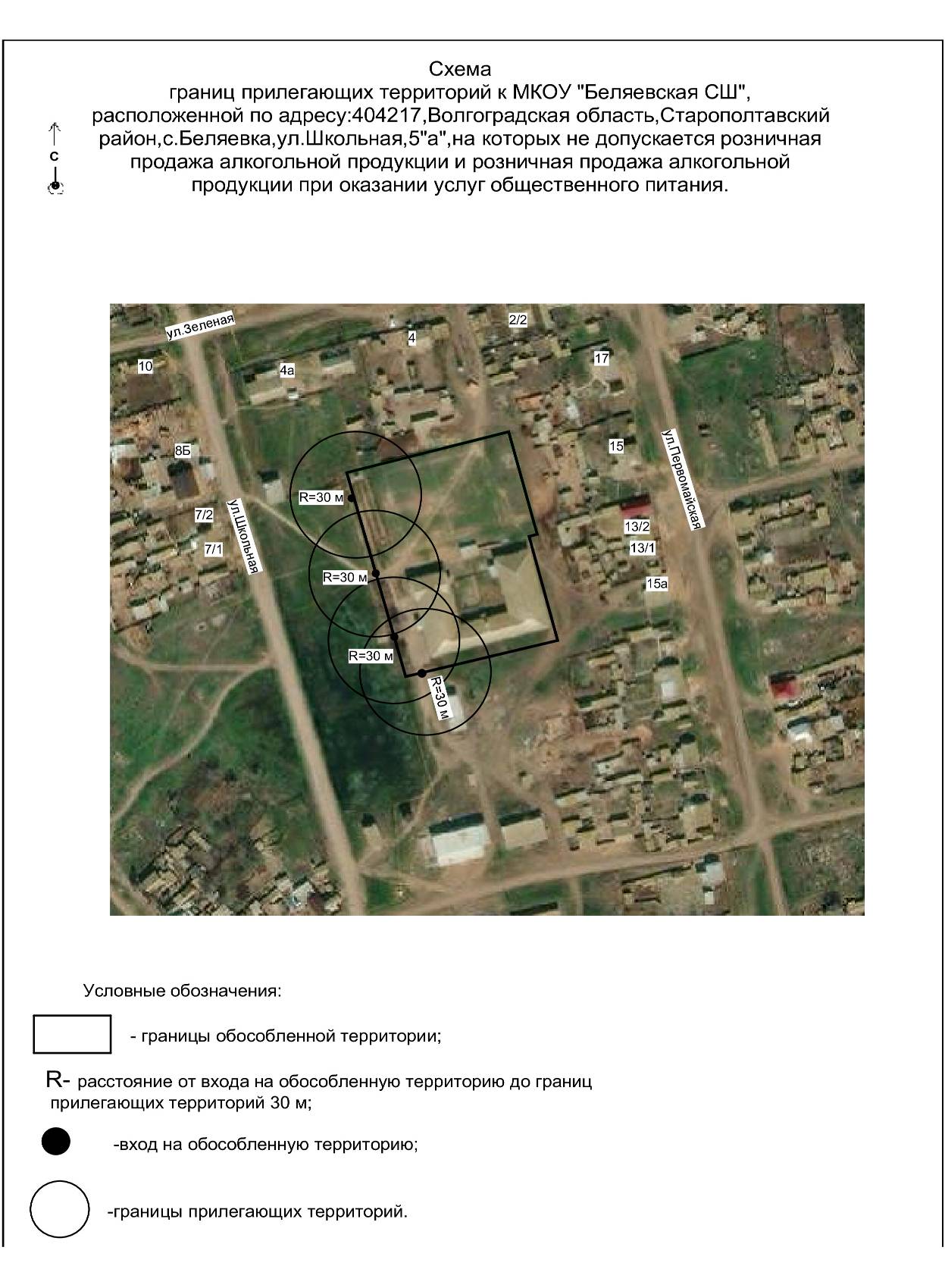 ПРИЛОЖЕНИЕ 2к постановлению администрации Старополтавского муниципального района Волгоградской областиот 12 апреля 2022 г. № 269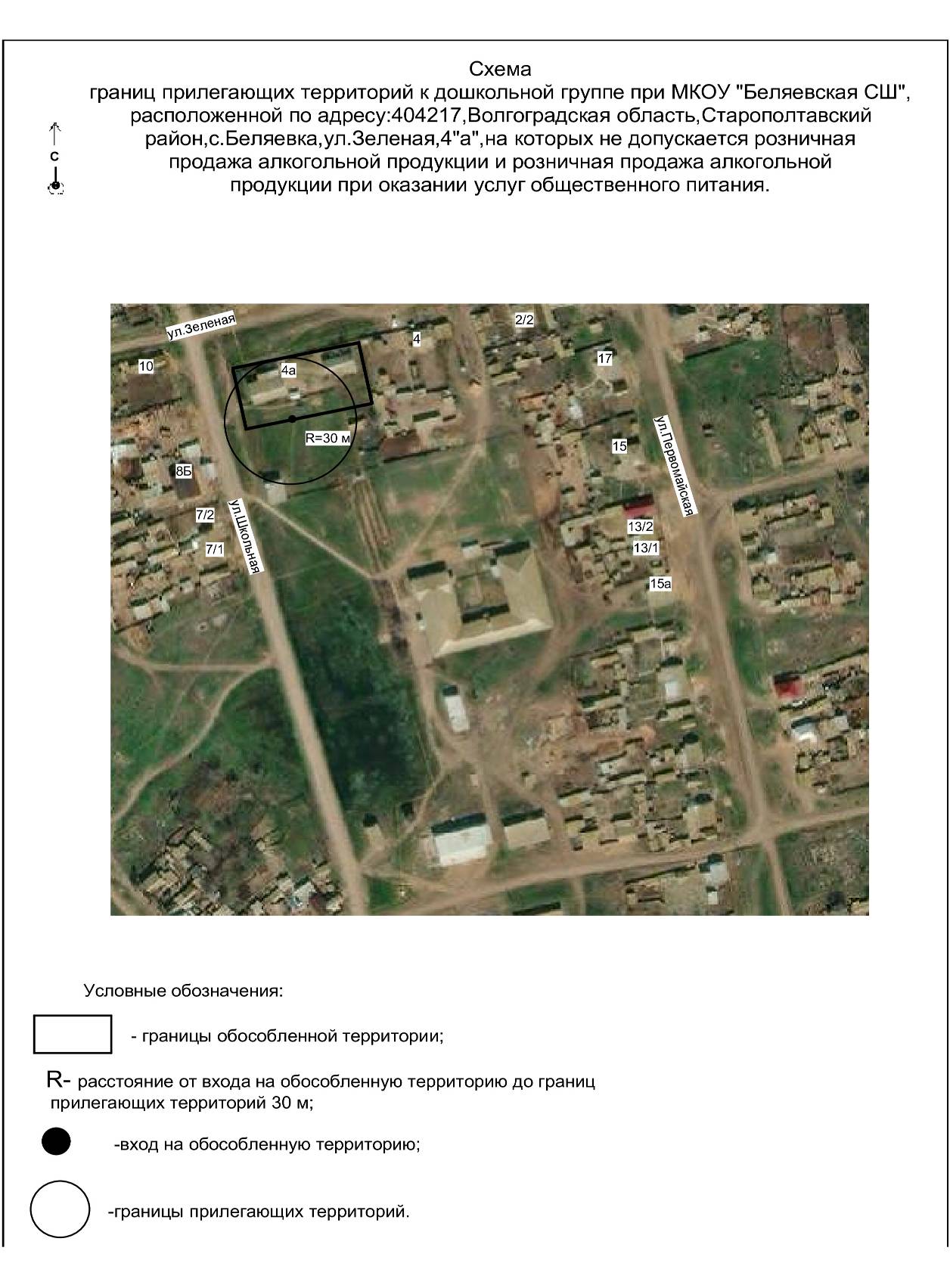 ПРИЛОЖЕНИЕ 3к постановлению администрации Старополтавского муниципального района Волгоградской областиот 12 апреля 2022 г. № 269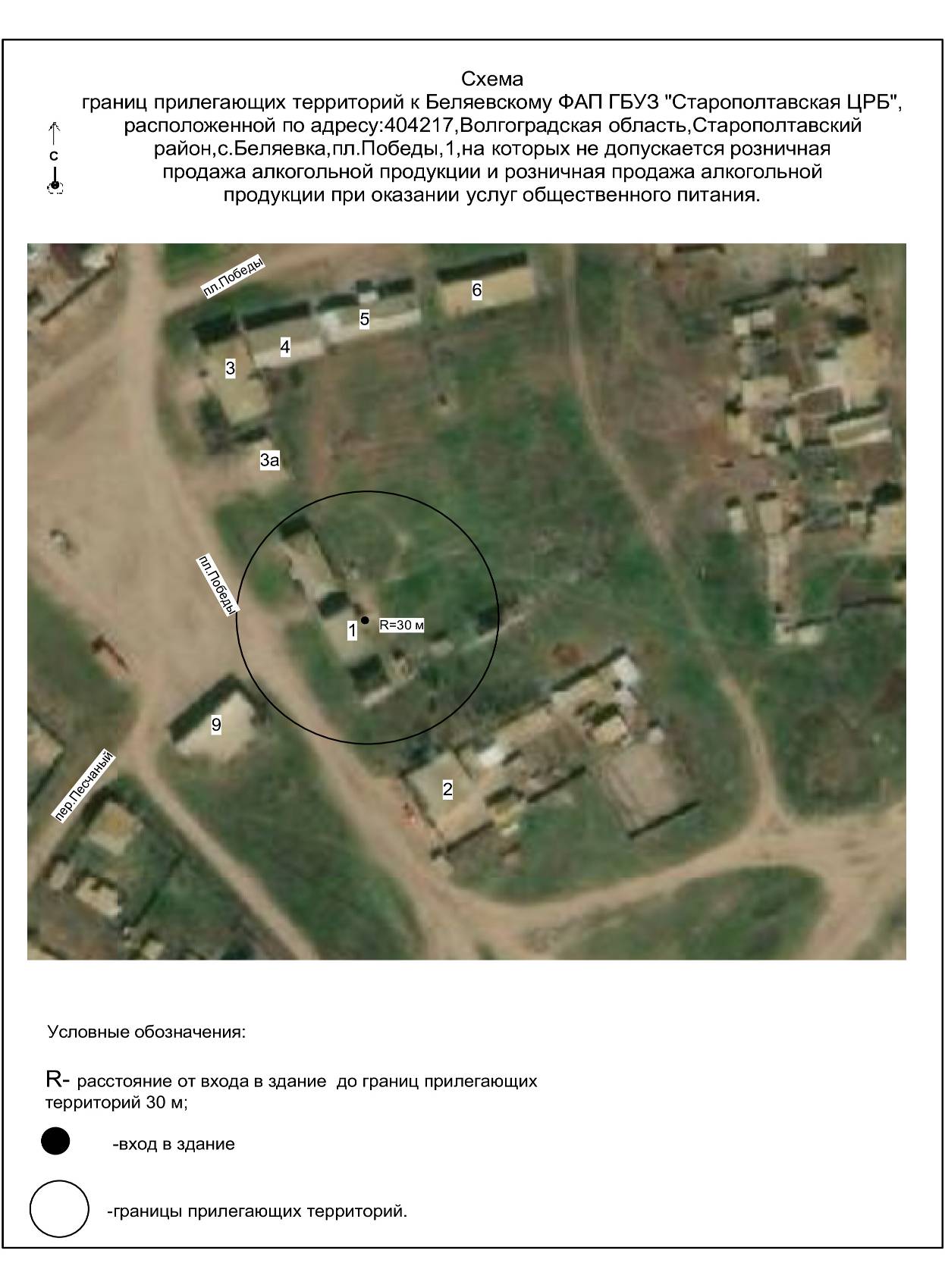 ПРИЛОЖЕНИЕ 4к постановлению администрации Старополтавского муниципального района Волгоградской областиот 12 апреля 2022 г. № 269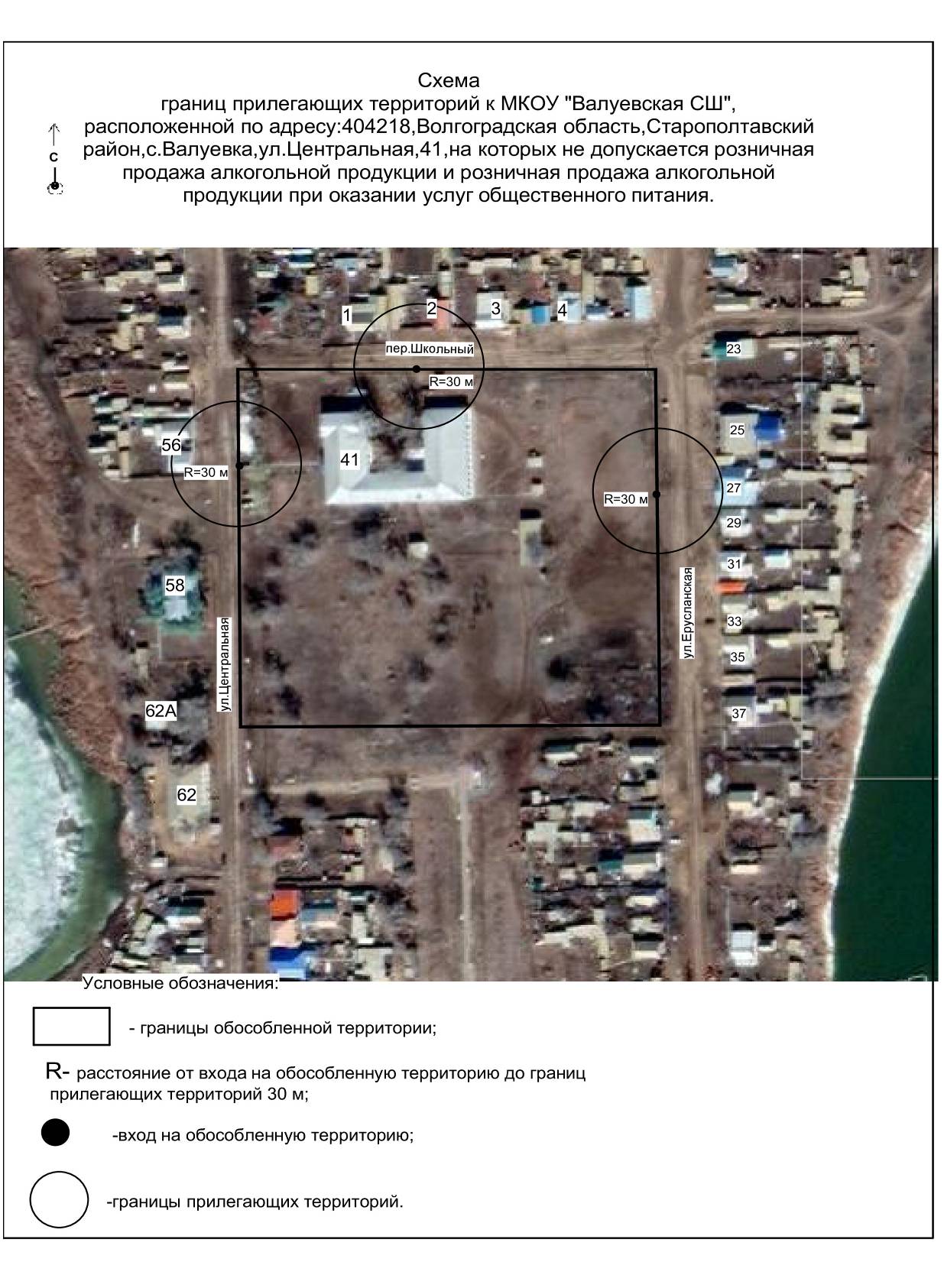 ПРИЛОЖЕНИЕ 5к постановлению администрации Старополтавского муниципального района Волгоградской областиот 12 апреля 2022 г. № 269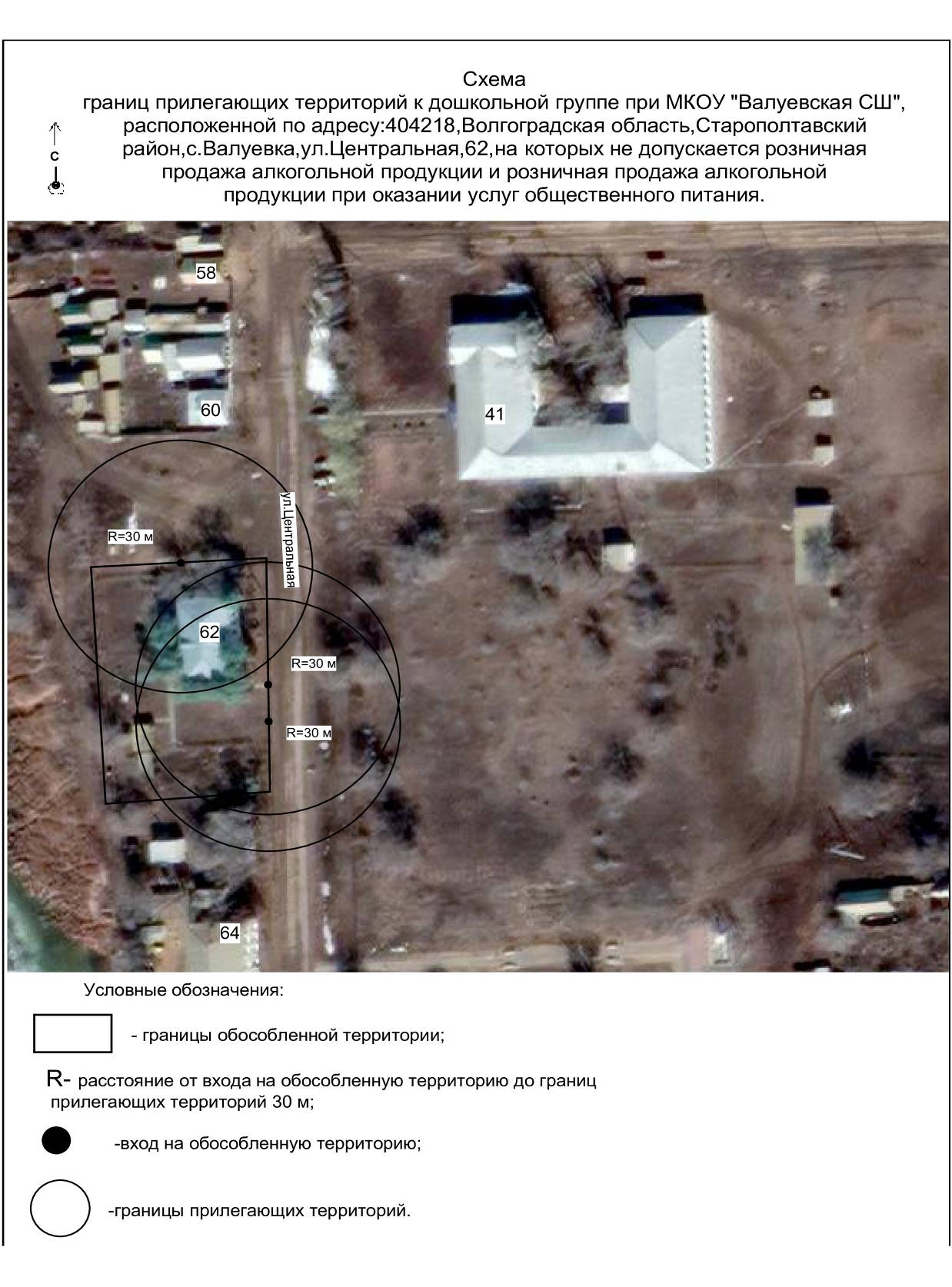 ПРИЛОЖЕНИЕ 6к постановлению администрации Старополтавского муниципального района Волгоградской областиот 12 апреля 2022 г. № 269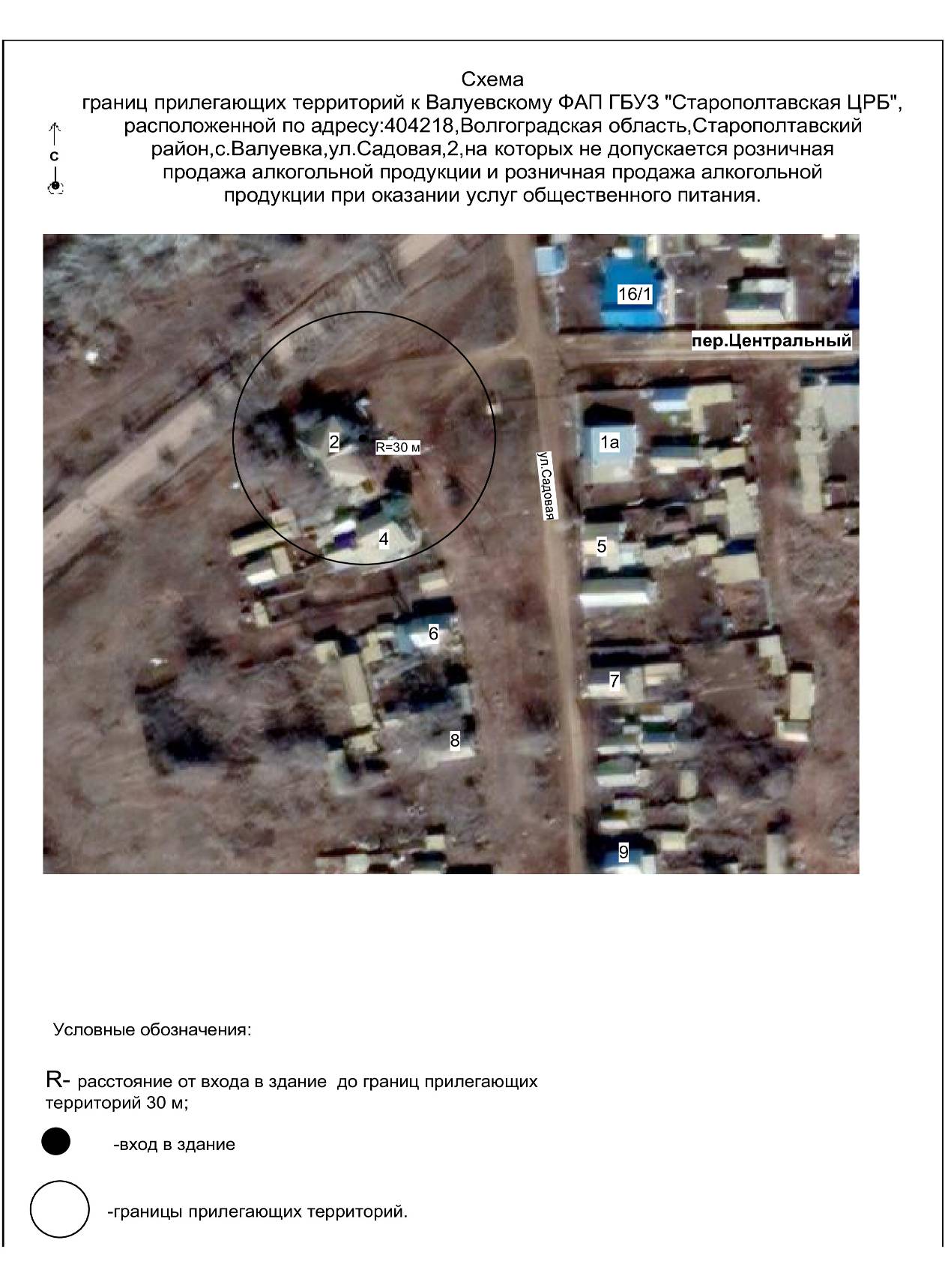 ПРИЛОЖЕНИЕ 7к постановлению администрации Старополтавского муниципального района Волгоградской областиот 12 апреля 2022 г. № 269_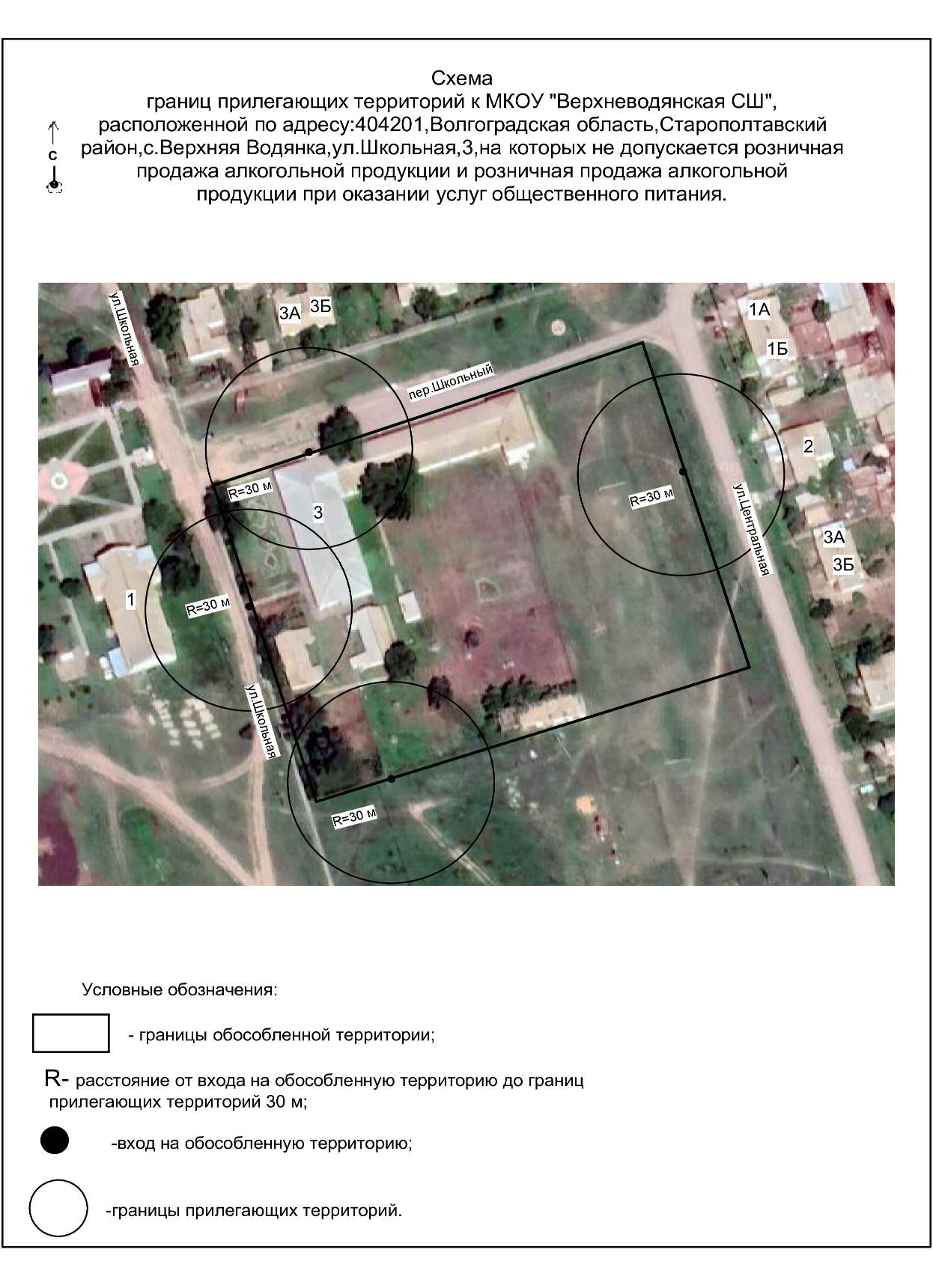 ПРИЛОЖЕНИЕ 8к постановлению администрации Старополтавского муниципального района Волгоградской областиот 12 апреля 2022 г. № 269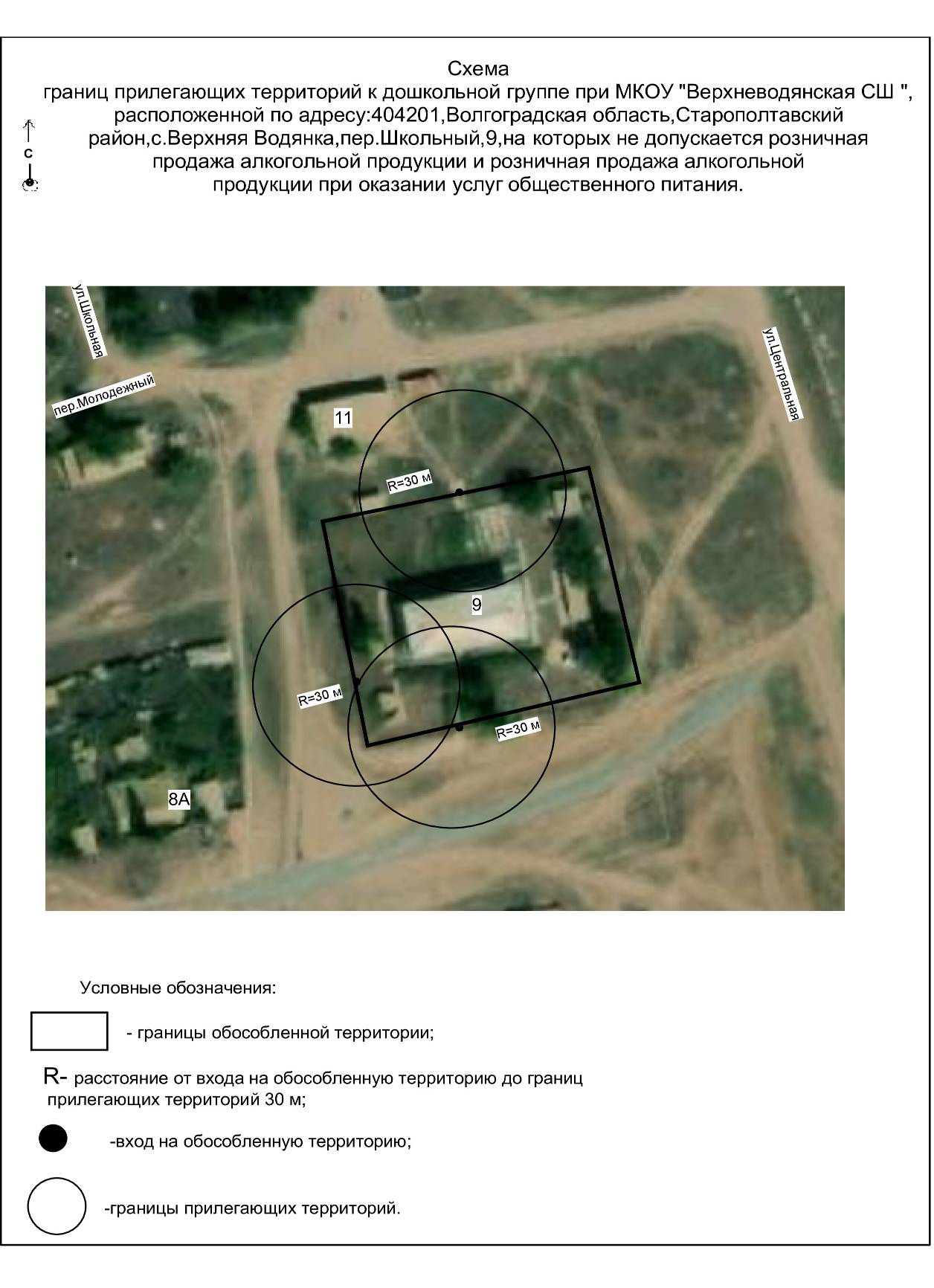 ПРИЛОЖЕНИЕ 9к постановлению администрации Старополтавского муниципального района Волгоградской областиот 12 апреля 2022 г. № 269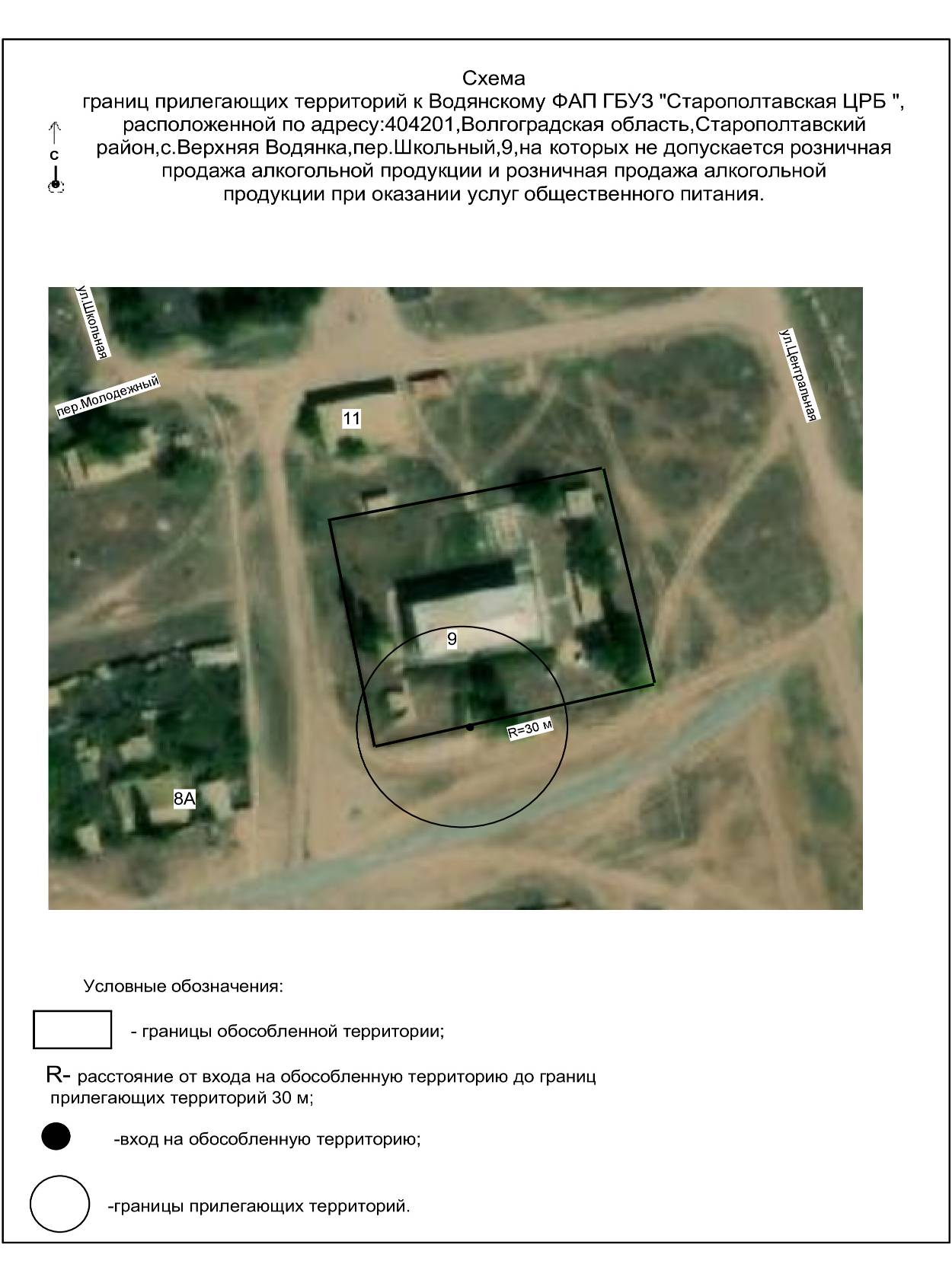 ПРИЛОЖЕНИЕ 10к постановлению администрации Старополтавского муниципального района Волгоградской областиот 12 апреля 2022 г. № 269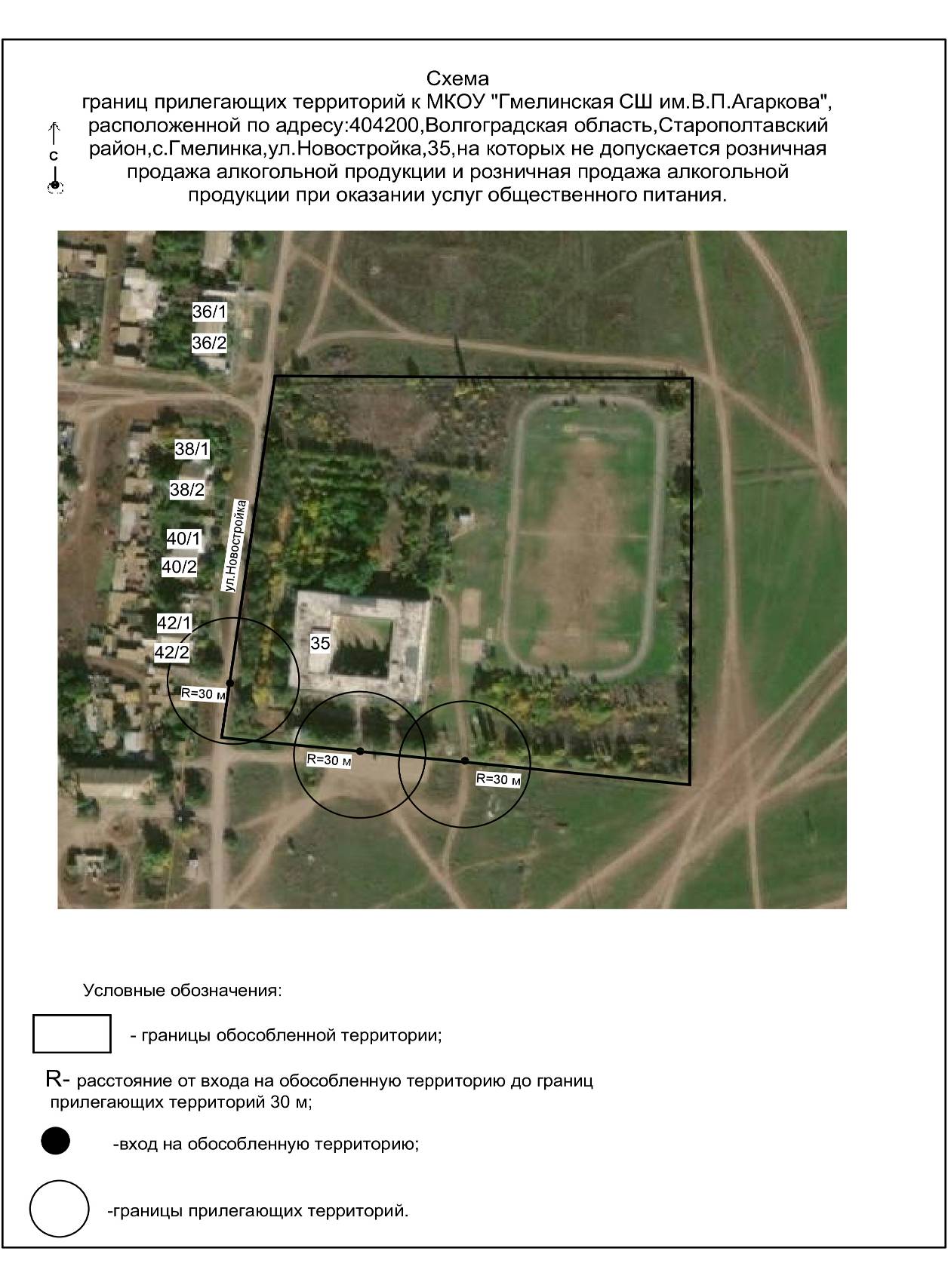 ПРИЛОЖЕНИЕ 11к постановлению администрации Старополтавского муниципального района Волгоградской областиот 12 апреля 2022 г. № 269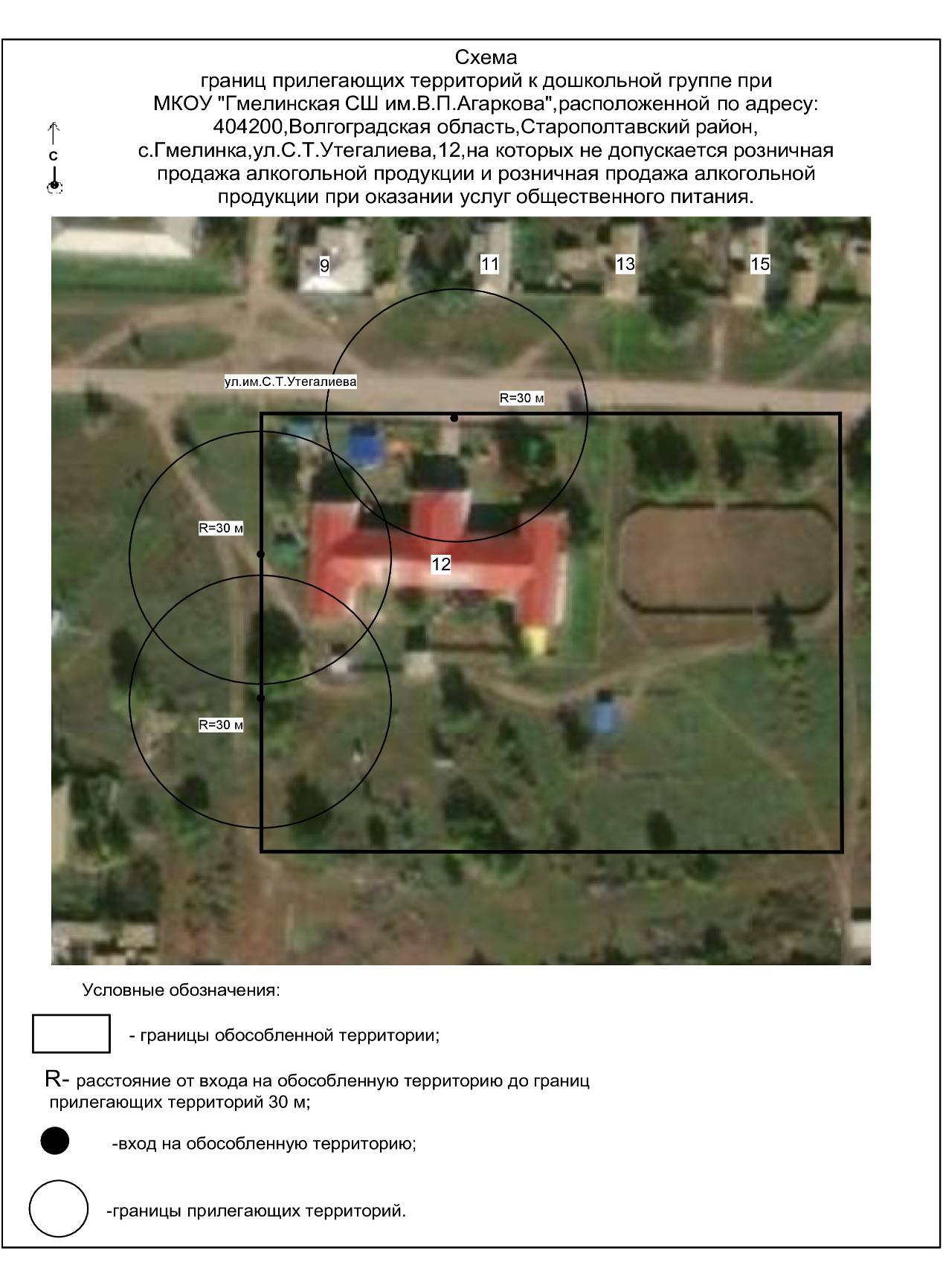 ПРИЛОЖЕНИЕ 12к постановлению администрации Старополтавского муниципального района Волгоградской областиот 12 апреля 2022 г. № 269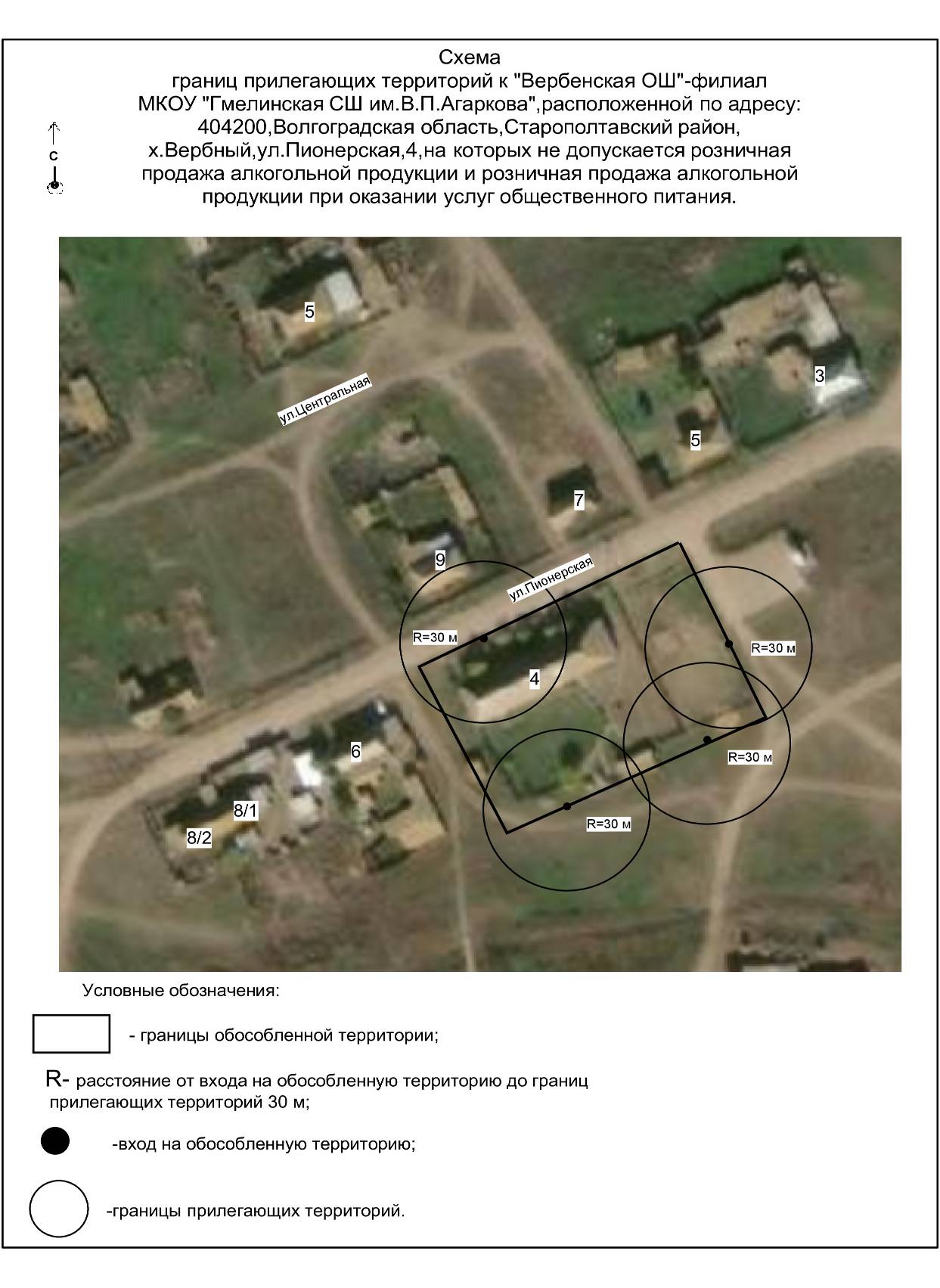 ПРИЛОЖЕНИЕ 13к постановлению администрации Старополтавского муниципального района Волгоградской областиот 12 апреля 2022 г. № 269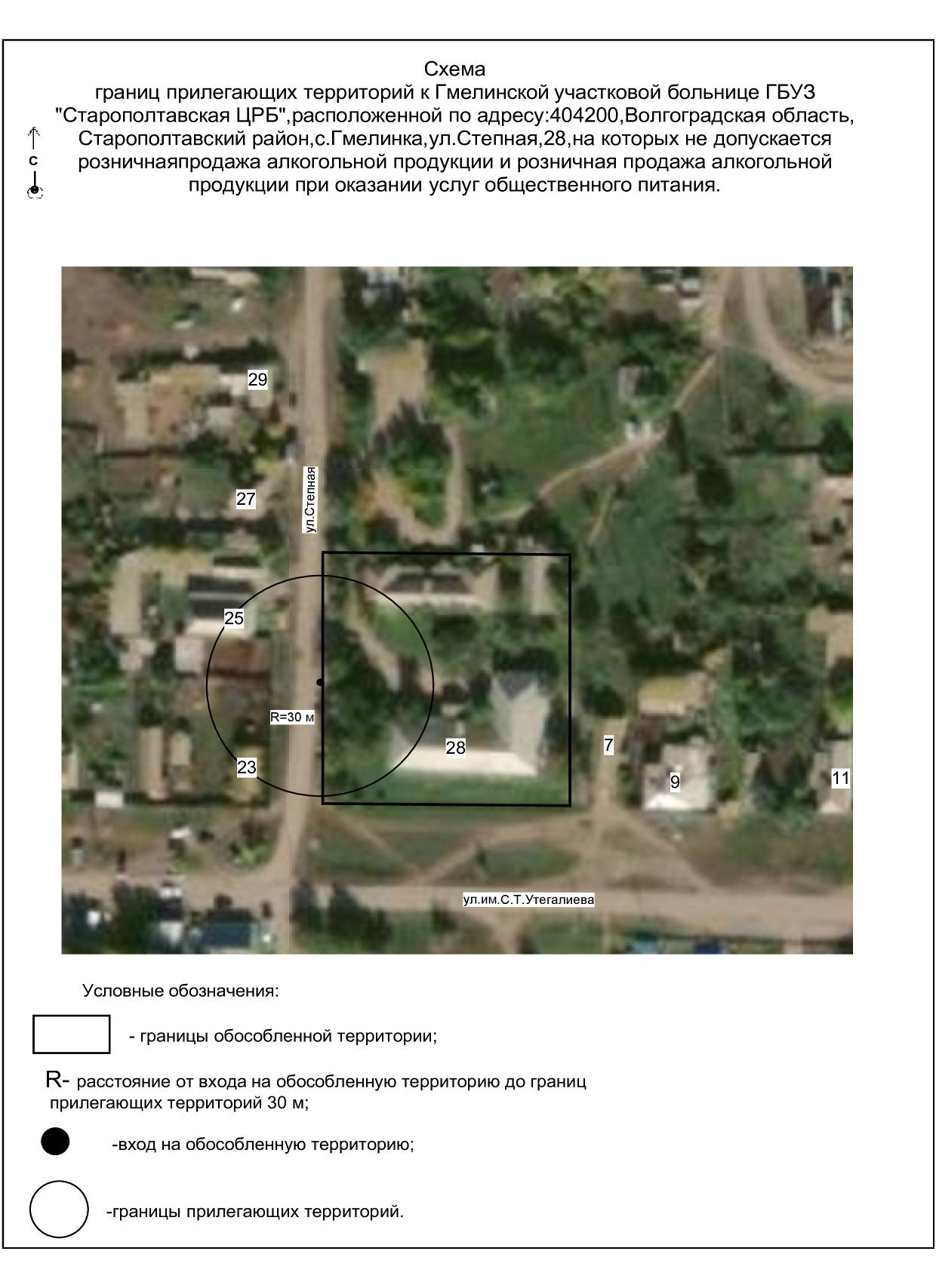 ПРИЛОЖЕНИЕ 14к постановлению администрации Старополтавского муниципального района Волгоградской областиот 12 апреля 2022 г. № 269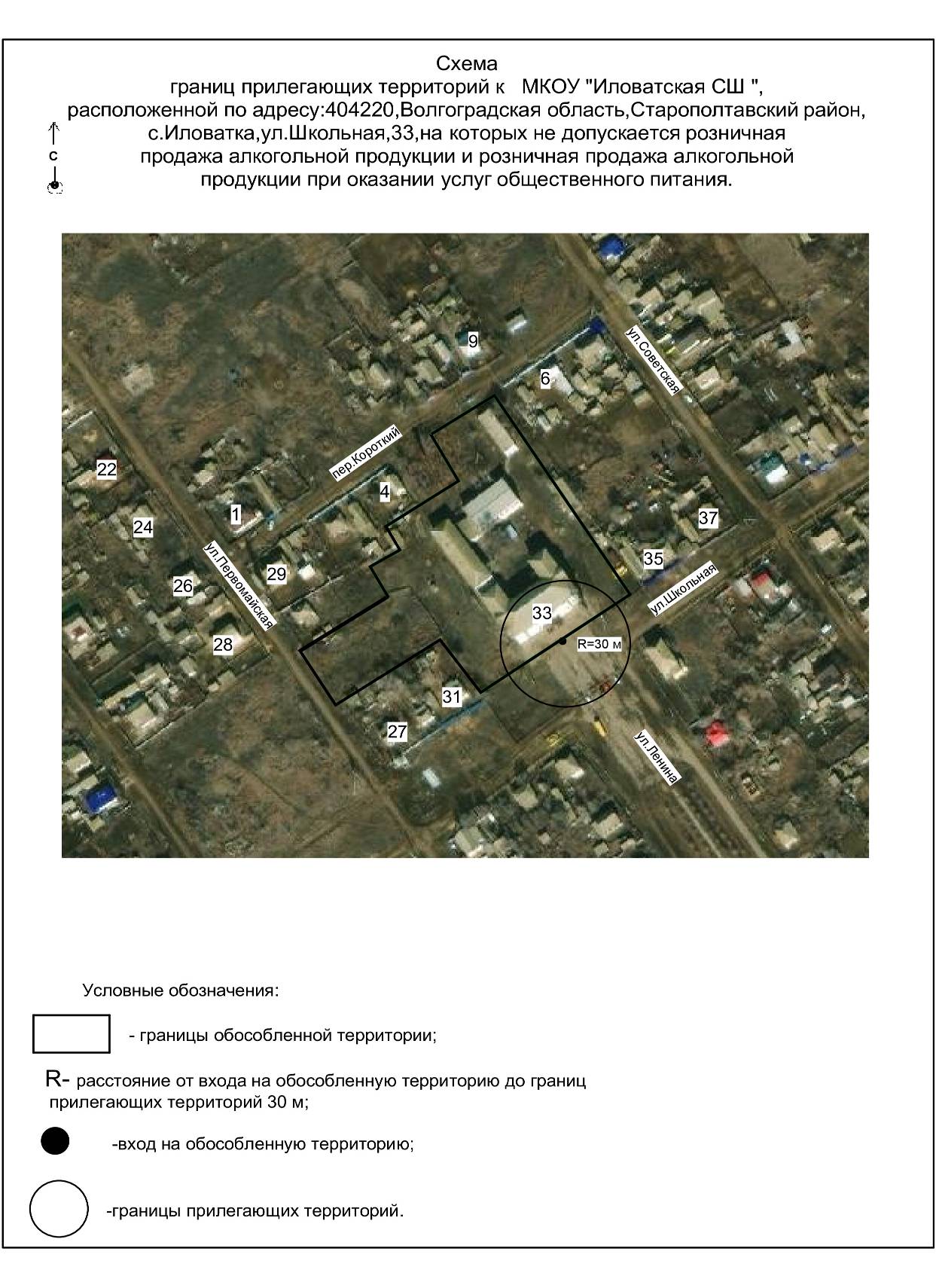 ПРИЛОЖЕНИЕ 15к постановлению администрации Старополтавского муниципального района Волгоградской областиот 12 апреля 2022 г. № 269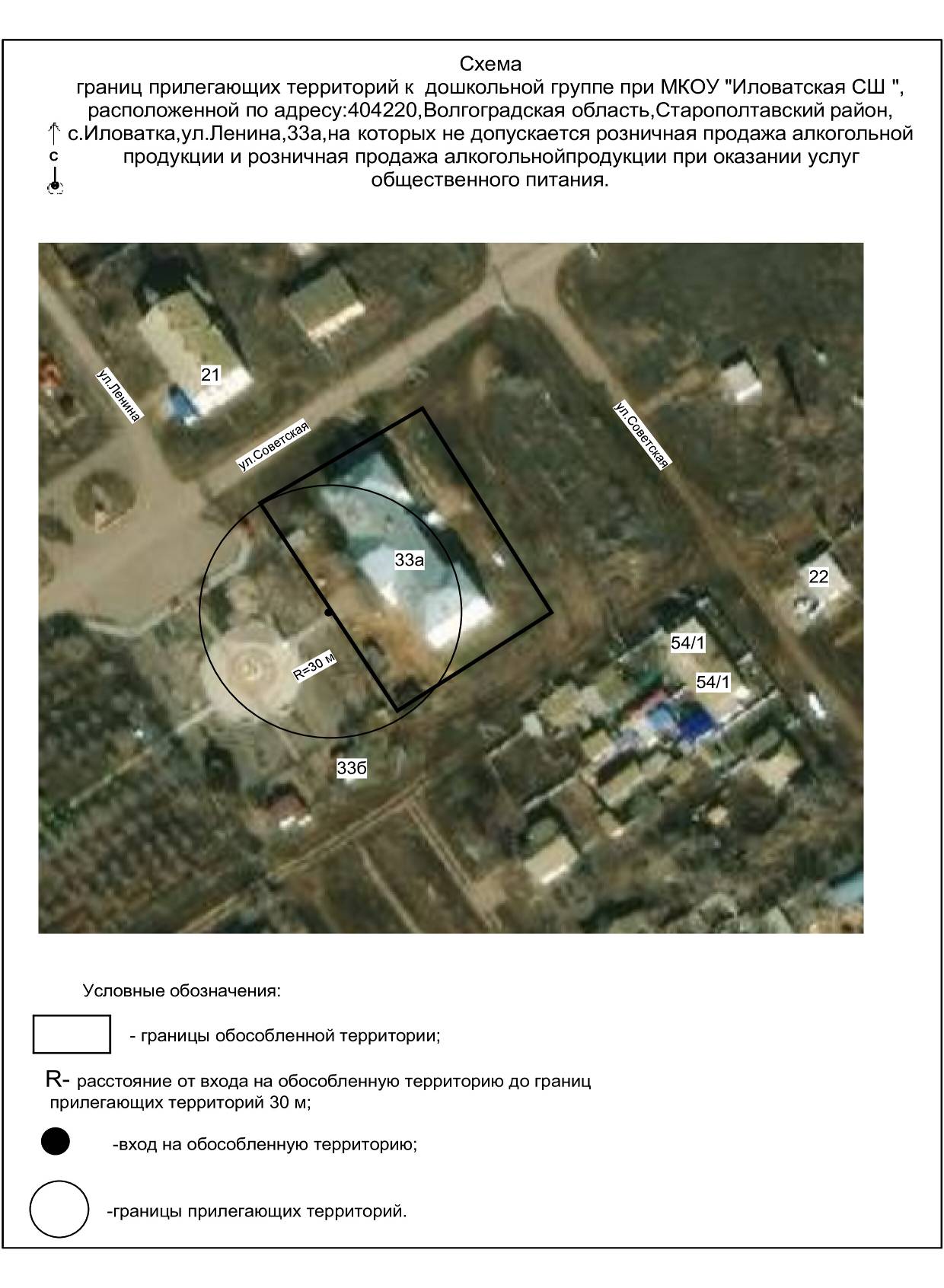 ПРИЛОЖЕНИЕ 16к постановлению администрации Старополтавского муниципального района Волгоградской областиот 12 апреля 2022 г. № 269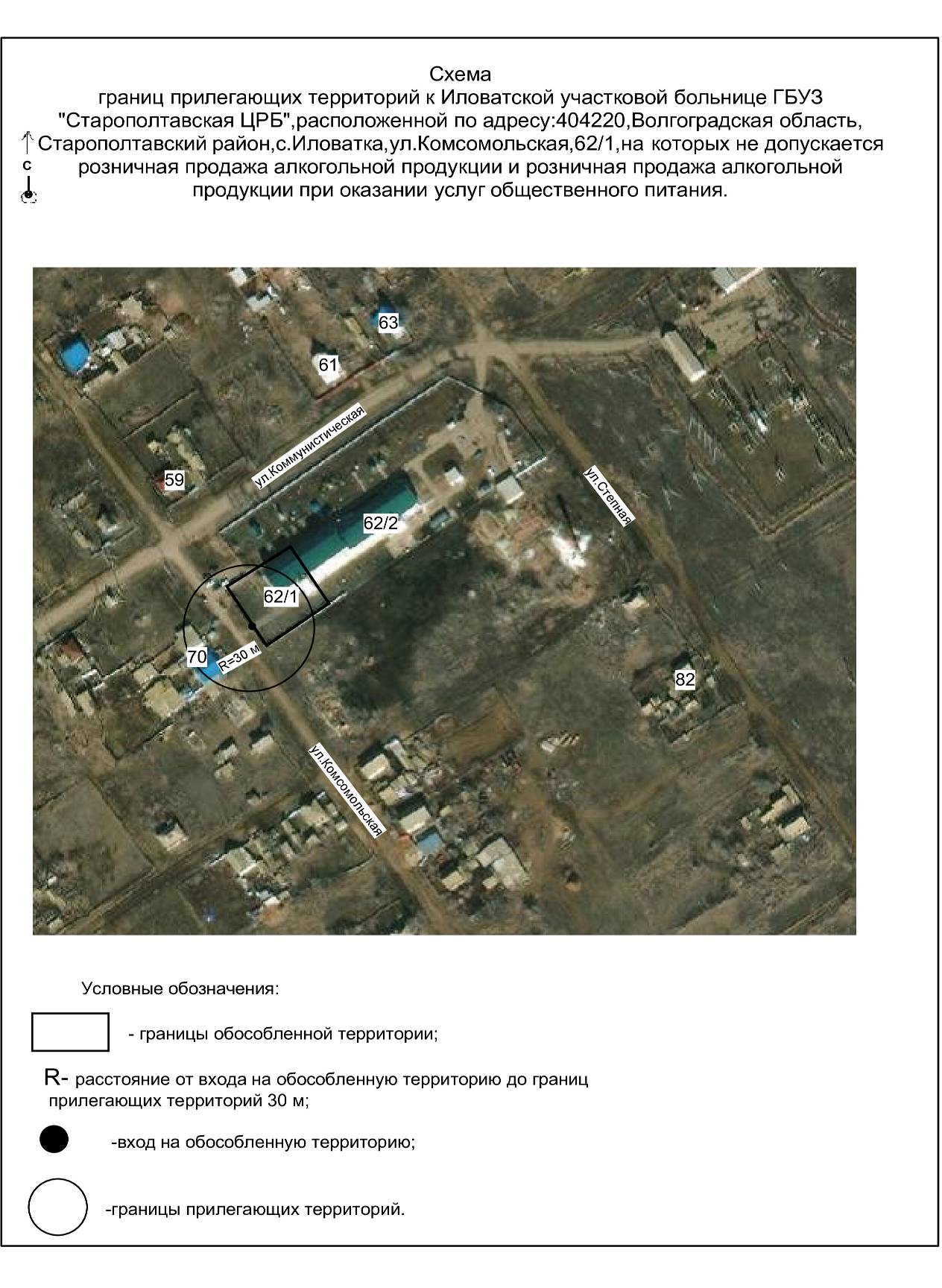 ПРИЛОЖЕНИЕ 17к постановлению администрации Старополтавского муниципального района Волгоградской областиот 12 апреля 2022 г. № 269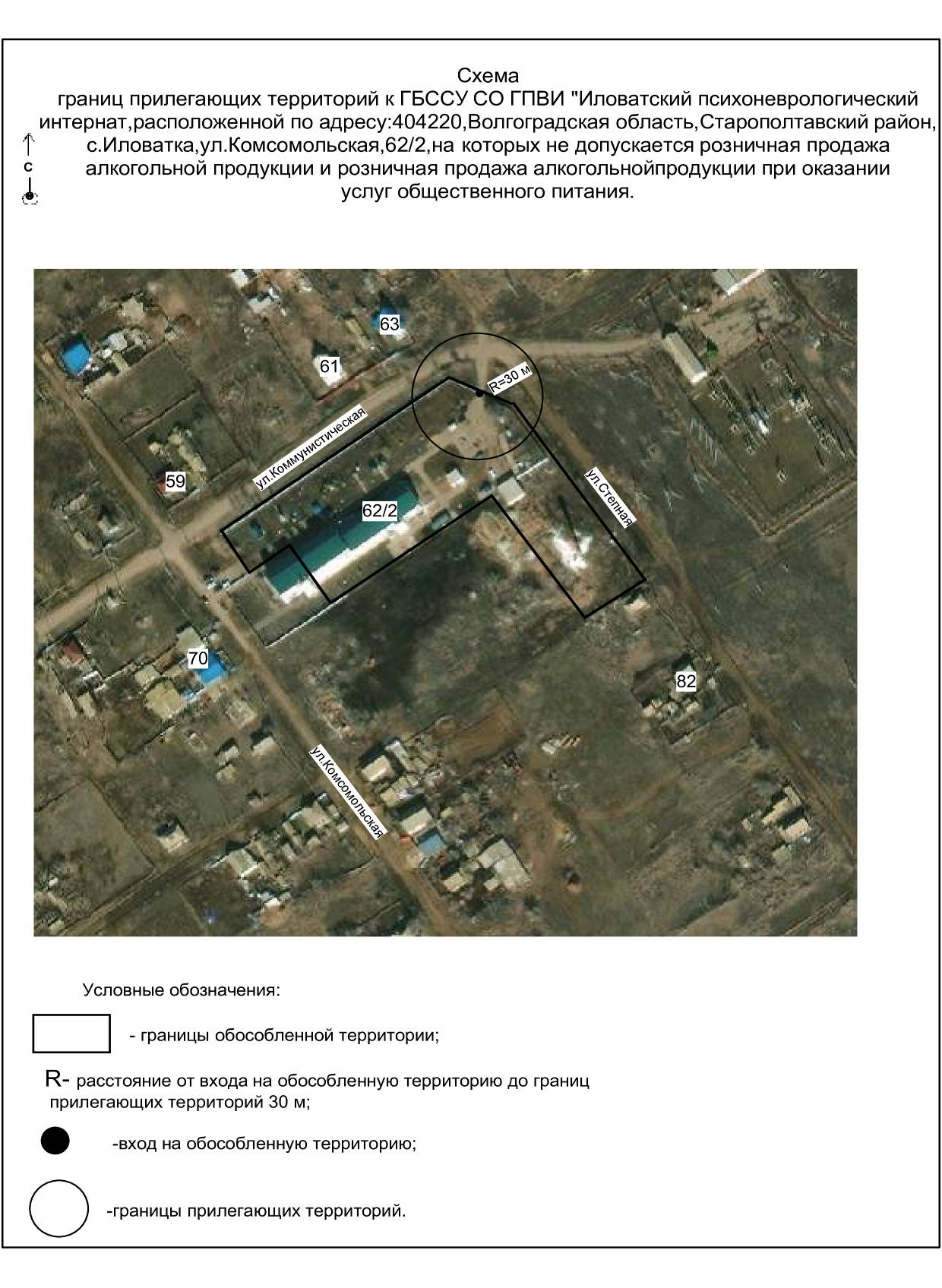 ПРИЛОЖЕНИЕ 18к постановлению администрации Старополтавского муниципального района Волгоградской областиот 12 апреля 2022 г. № 269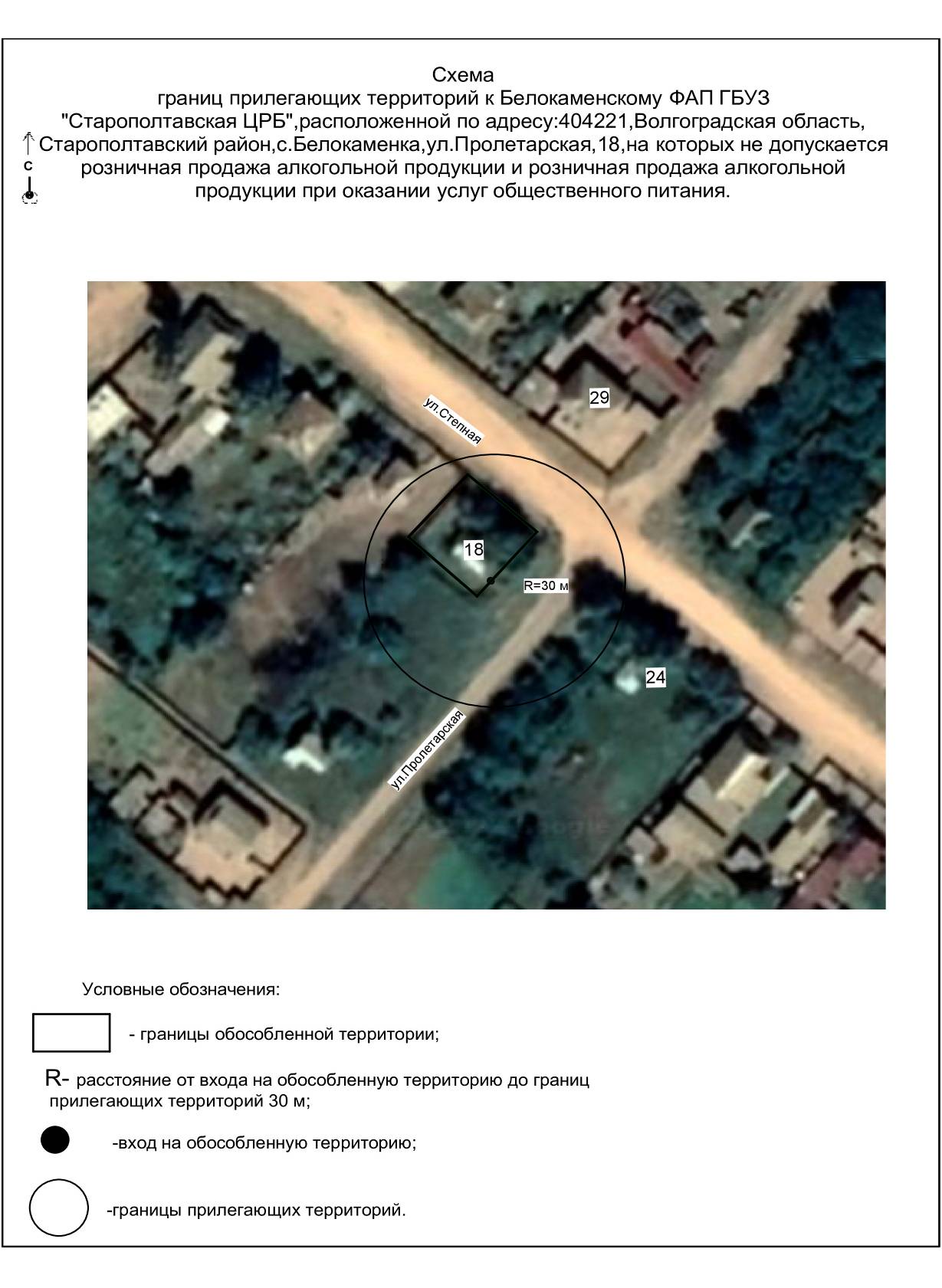 ПРИЛОЖЕНИЕ 19к постановлению администрации Старополтавского муниципального района Волгоградской областиот 12 апреля 2022 г. № 269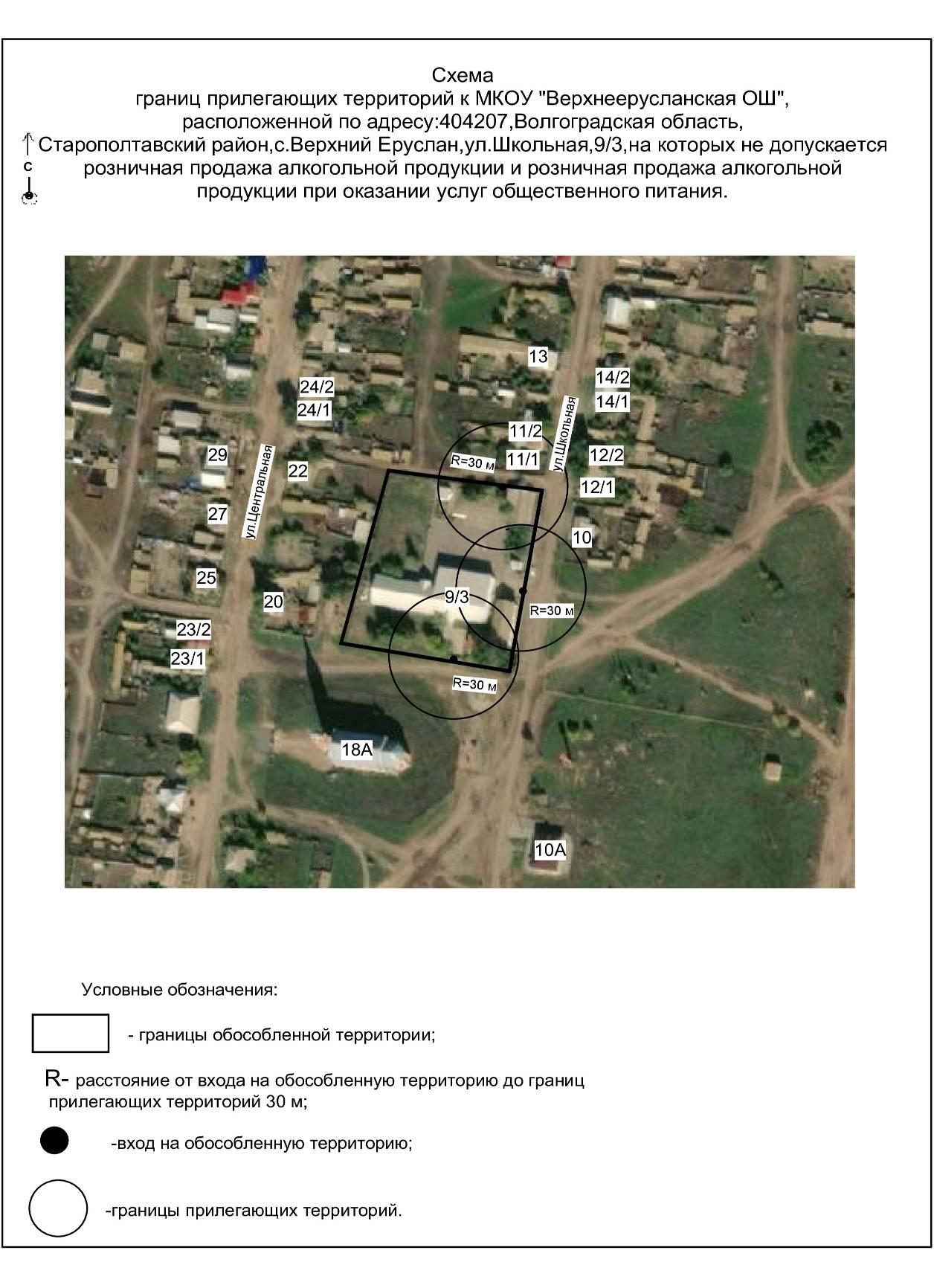 ПРИЛОЖЕНИЕ 20к постановлению администрации Старополтавского муниципального района Волгоградской областиот 12 апреля 2022 г. № 269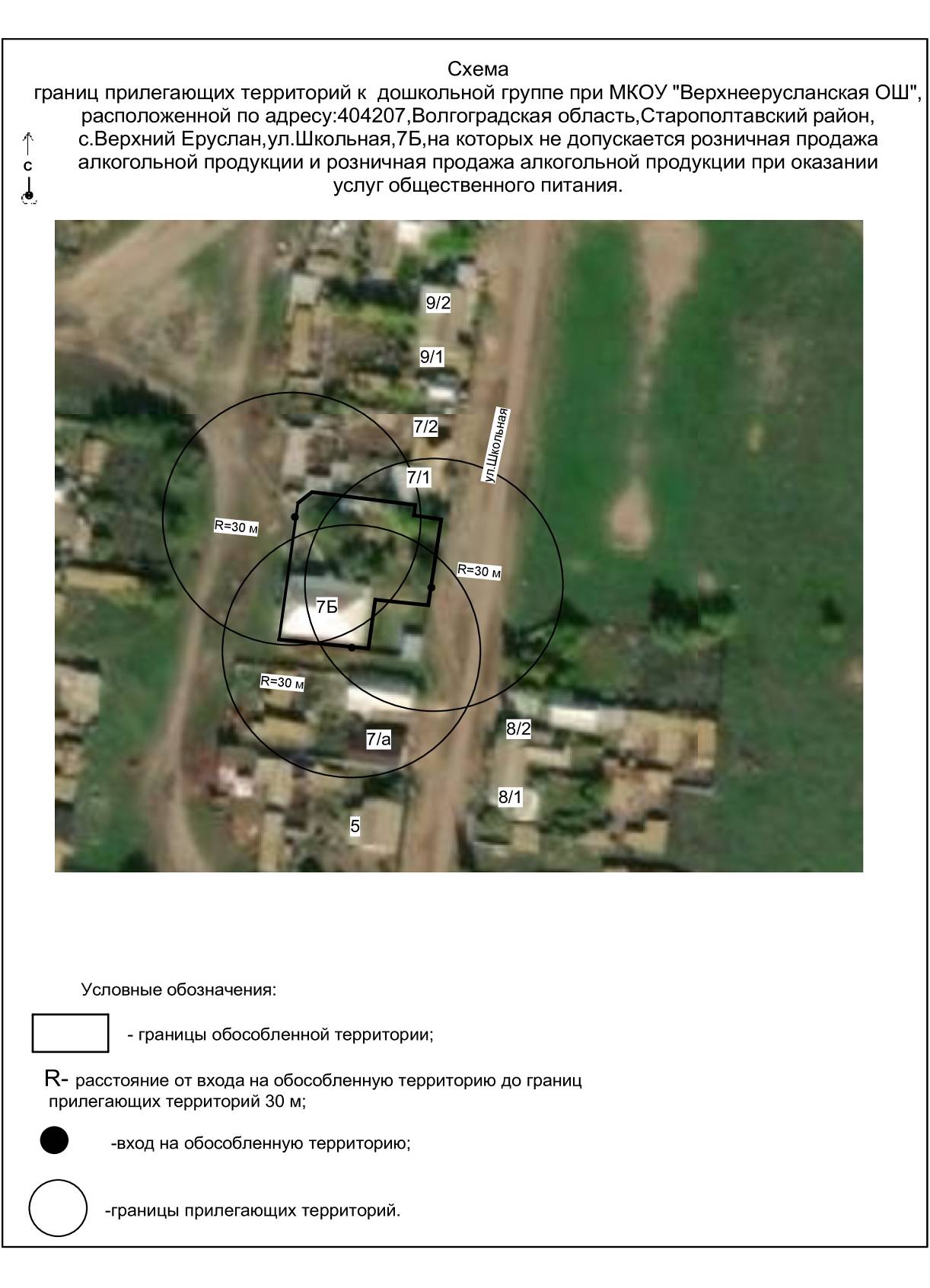 ПРИЛОЖЕНИЕ 21к постановлению администрации Старополтавского муниципального района Волгоградской областиот 12 апреля 2022 г. № 269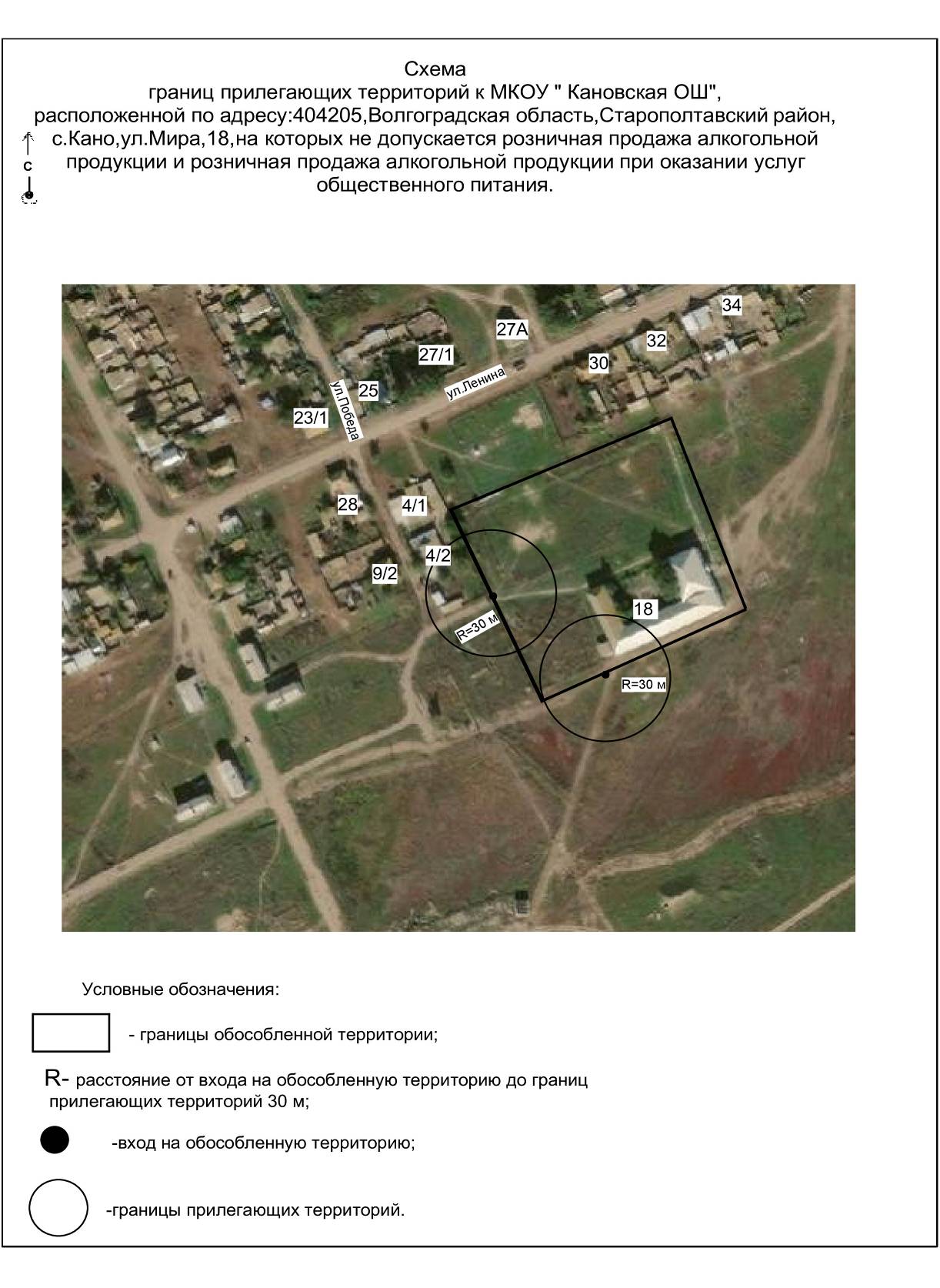 ПРИЛОЖЕНИЕ 22к постановлению администрации Старополтавского муниципального района Волгоградской областиот 12 апреля 2022 г. № 269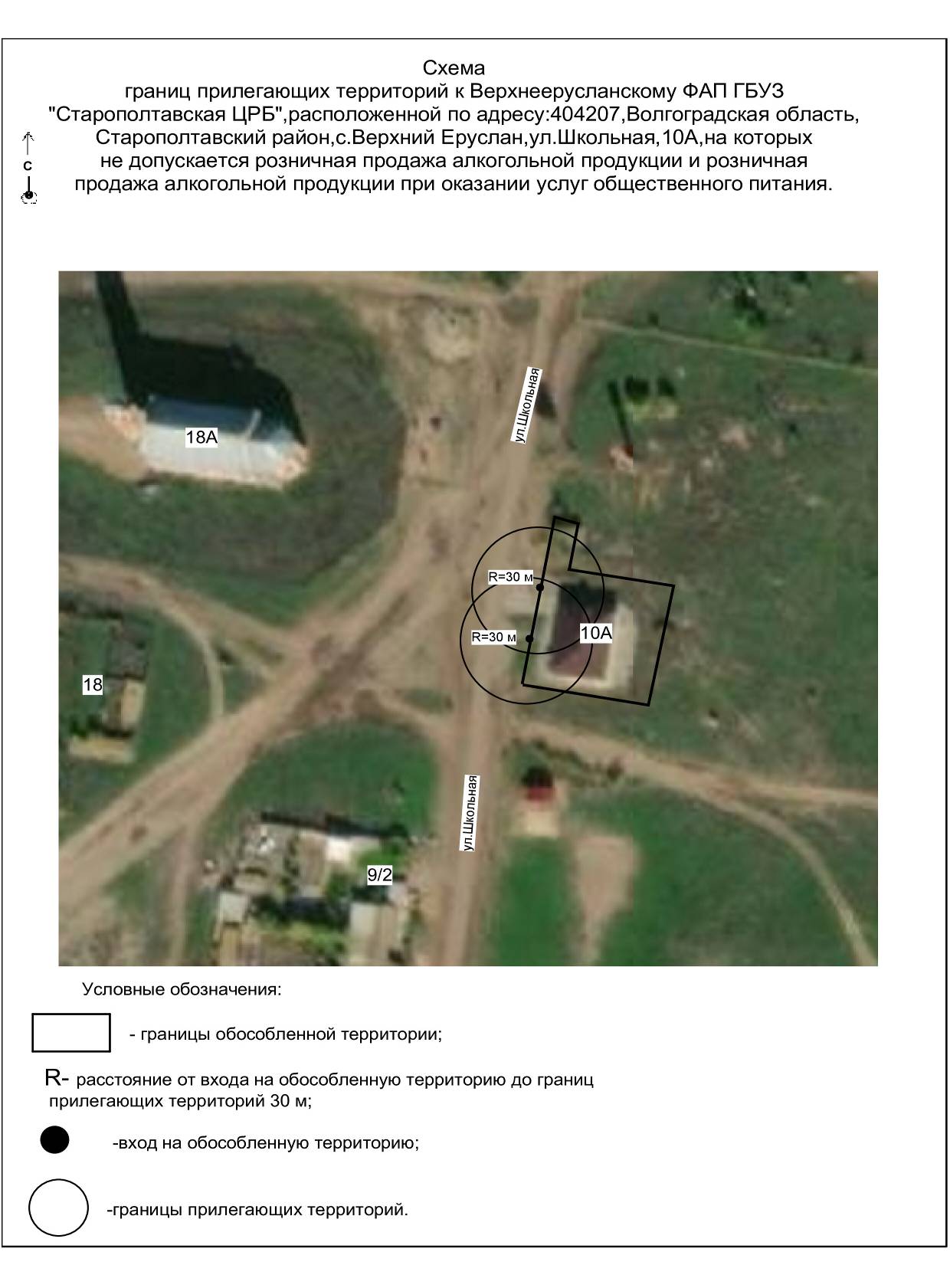 ПРИЛОЖЕНИЕ 23к постановлению администрации Старополтавского муниципального района Волгоградской областиот 12 апреля 2022 г. № 269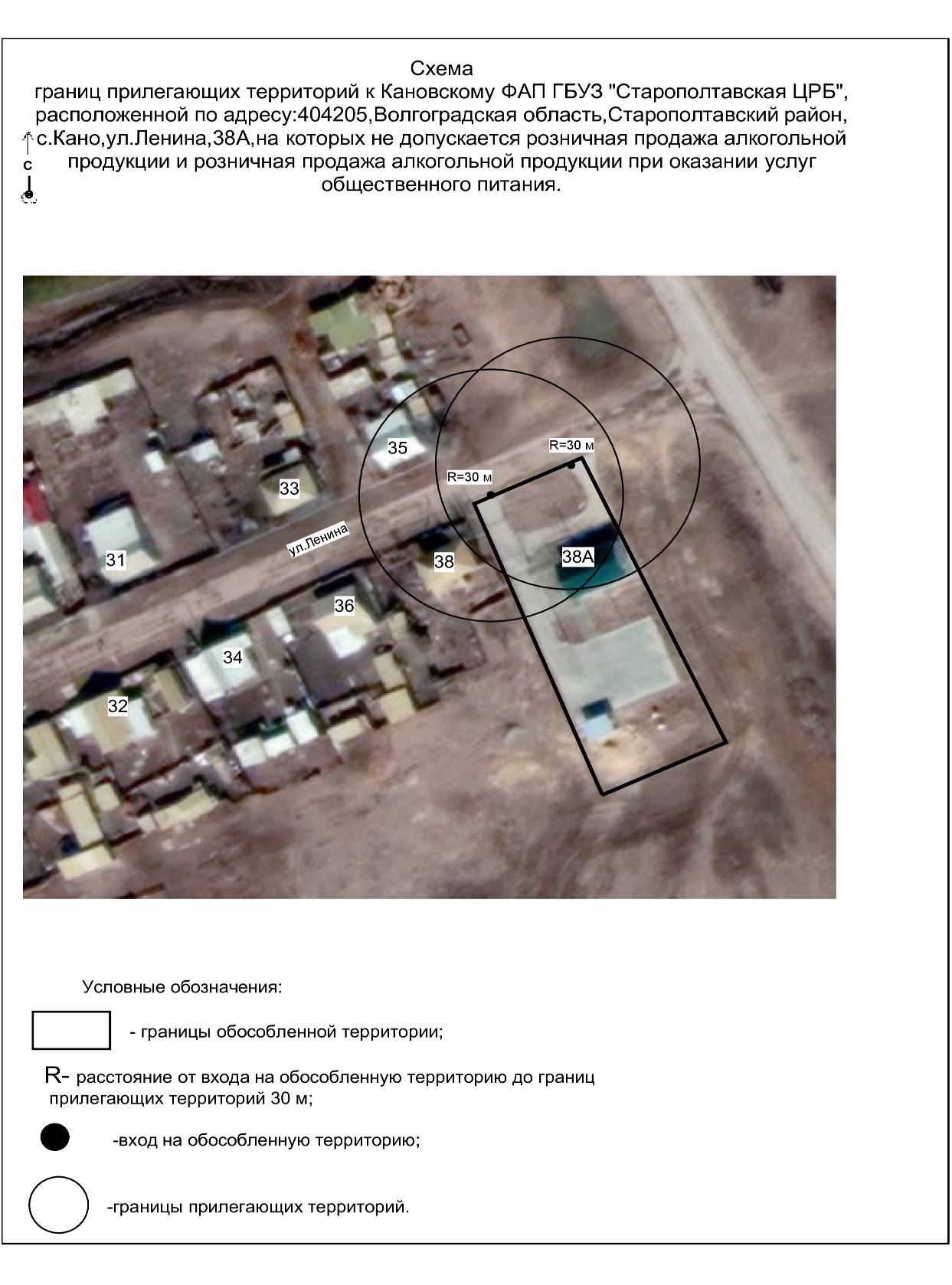 ПРИЛОЖЕНИЕ 24к постановлению администрации Старополтавского муниципального района Волгоградской областиот 12 апреля 2022 г. № 269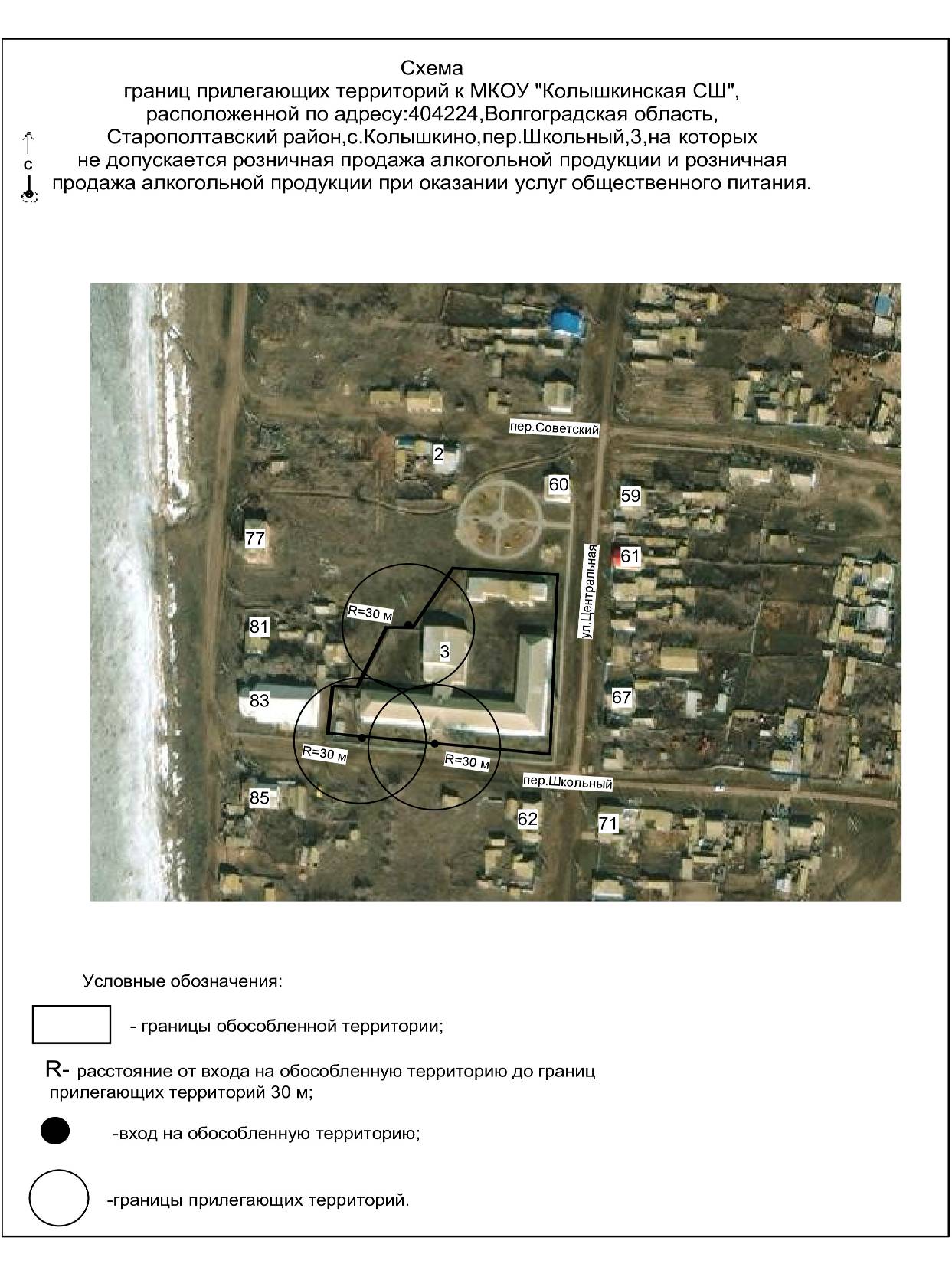 ПРИЛОЖЕНИЕ 25к постановлению администрации Старополтавского муниципального района Волгоградской областиот 12 апреля 2022 г. № 269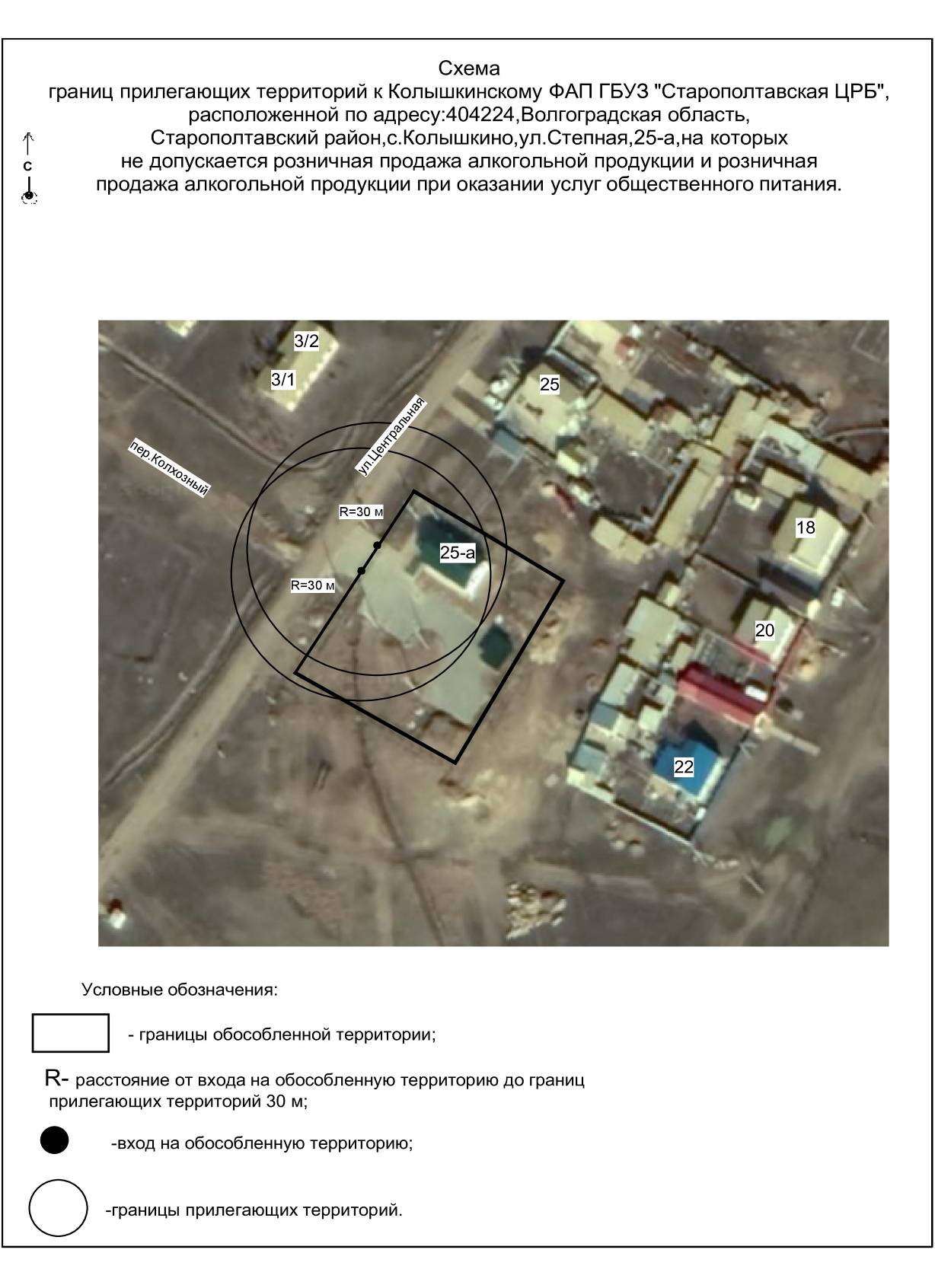 ПРИЛОЖЕНИЕ 26к постановлению администрации Старополтавского муниципального района Волгоградской областиот 12 апреля 2022 г. № 269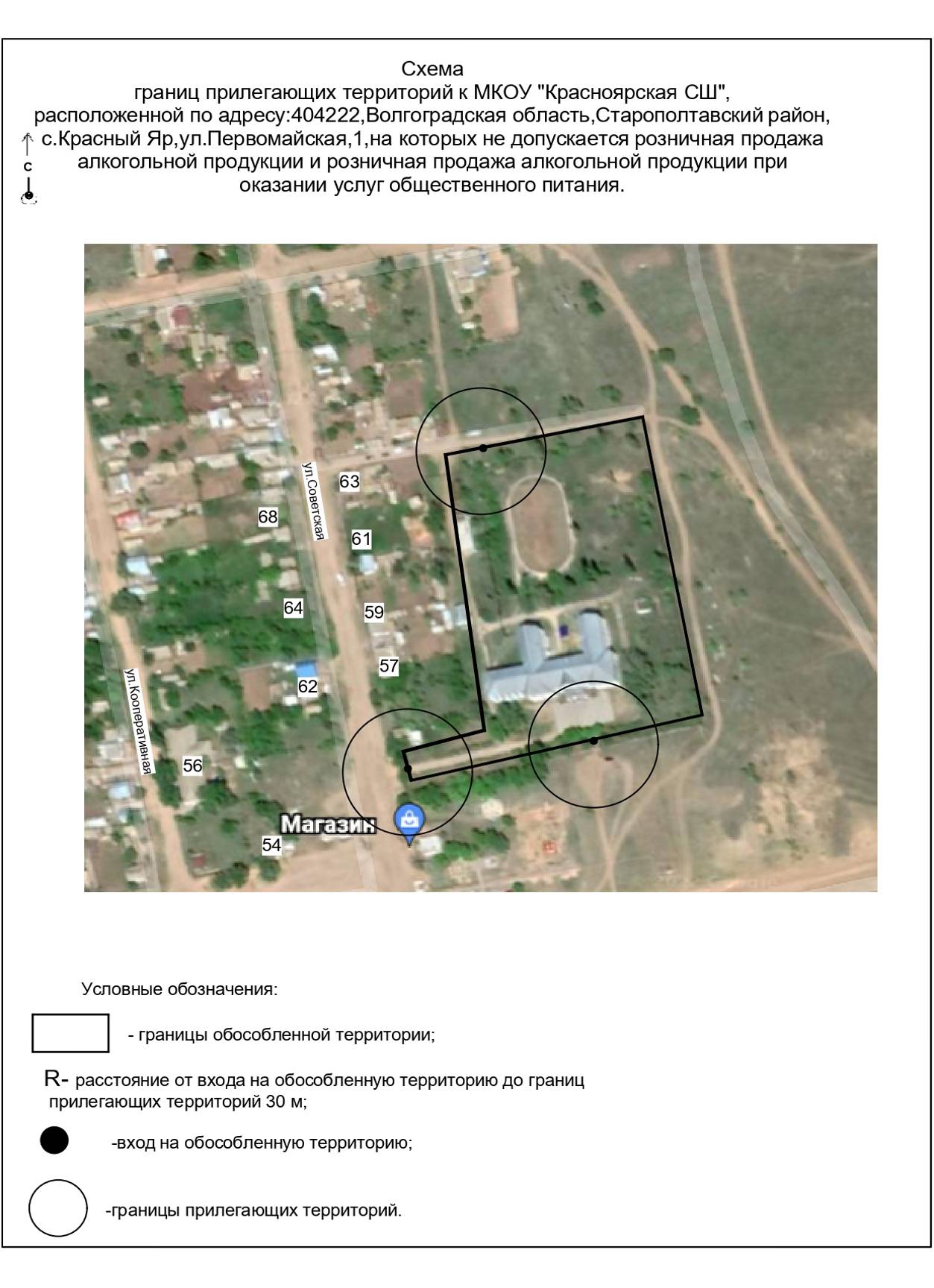 ПРИЛОЖЕНИЕ 27к постановлению администрации Старополтавского муниципального района Волгоградской областиот 12 апреля 2022 г. № 269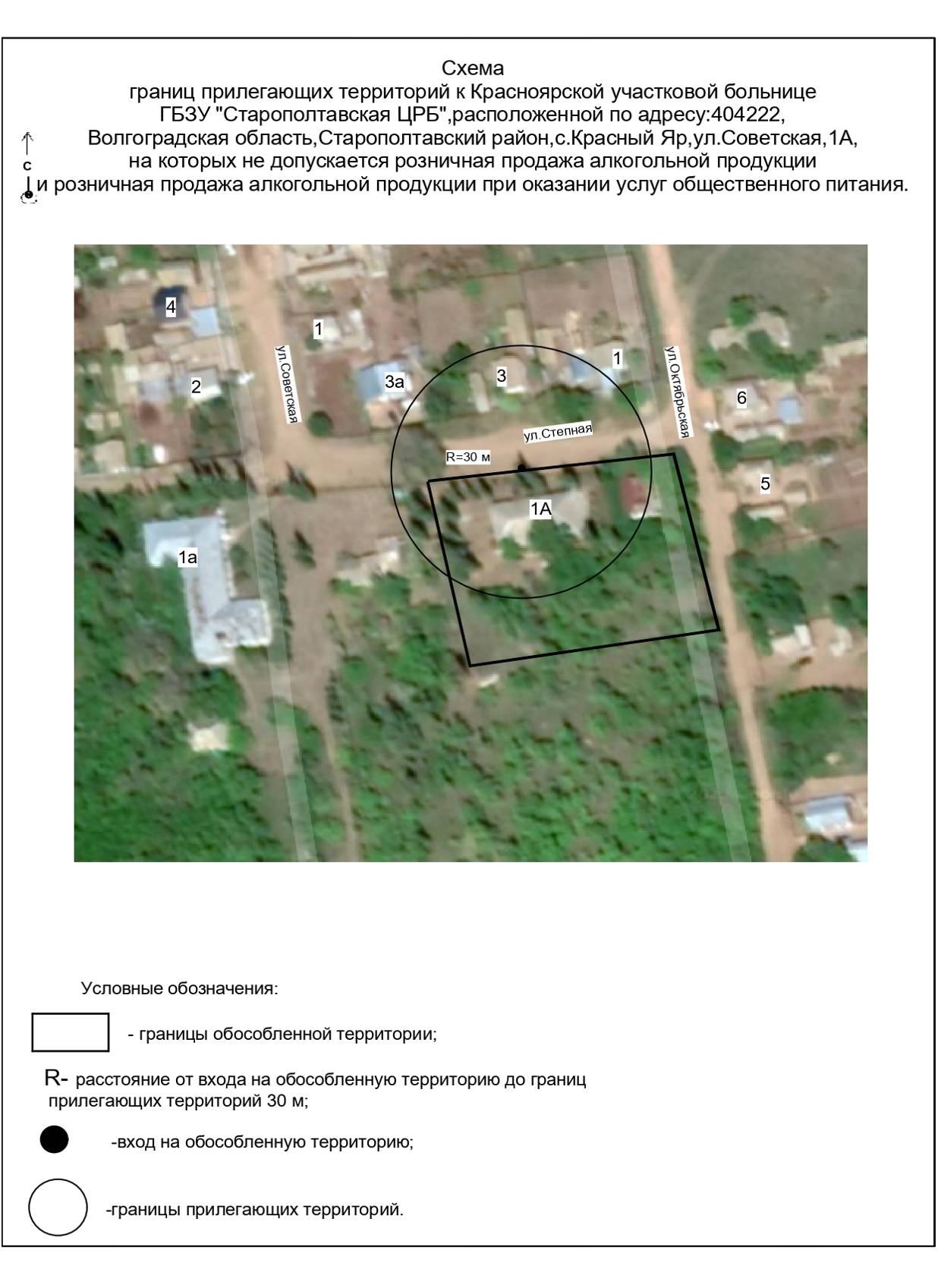 ПРИЛОЖЕНИЕ 28к постановлению администрации Старополтавского муниципального района Волгоградской областиот 12 апреля 2022 г. № 269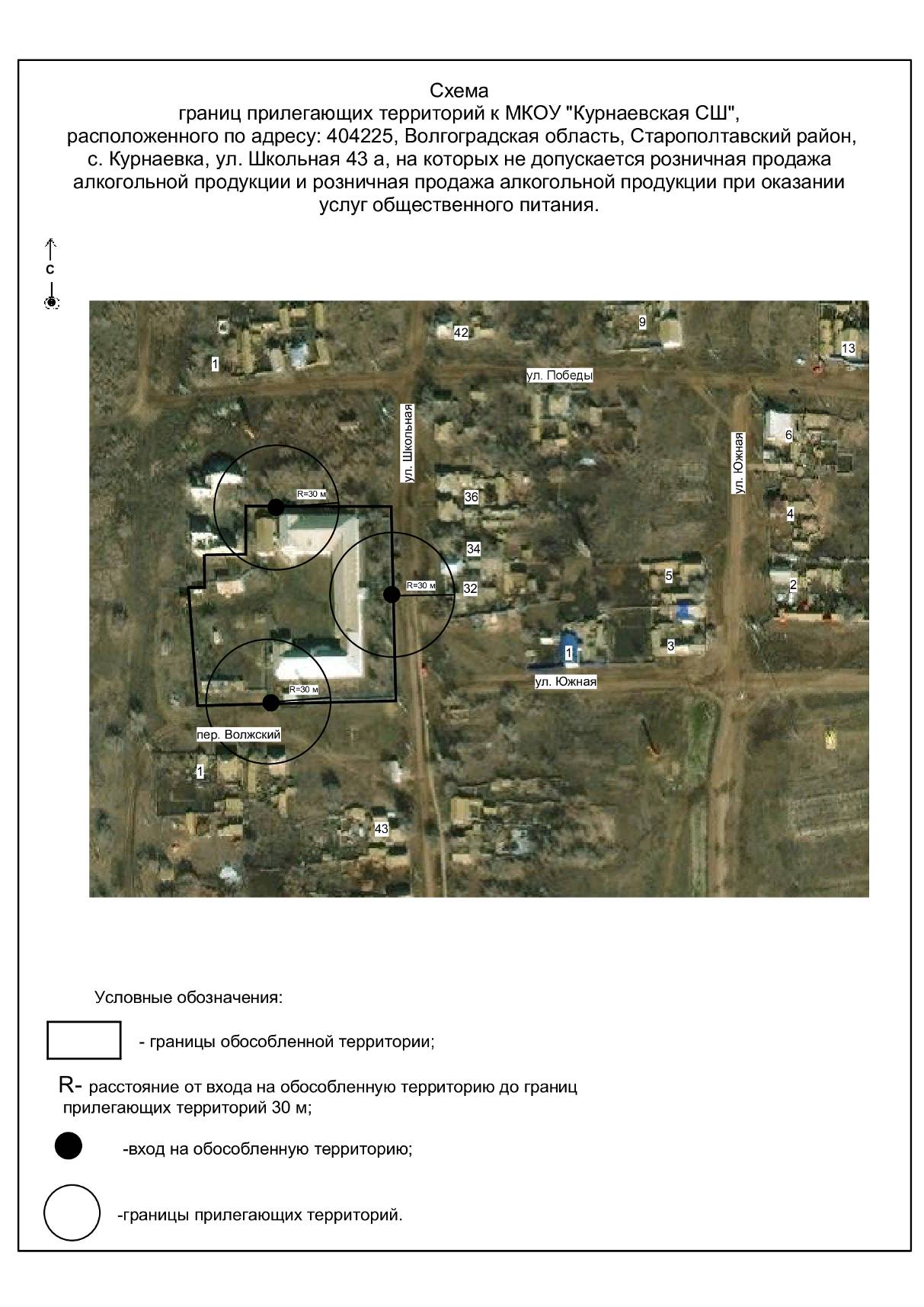 ПРИЛОЖЕНИЕ 29к постановлению администрации Старополтавского муниципального района Волгоградской областиот 12 апреля 2022 г. № 269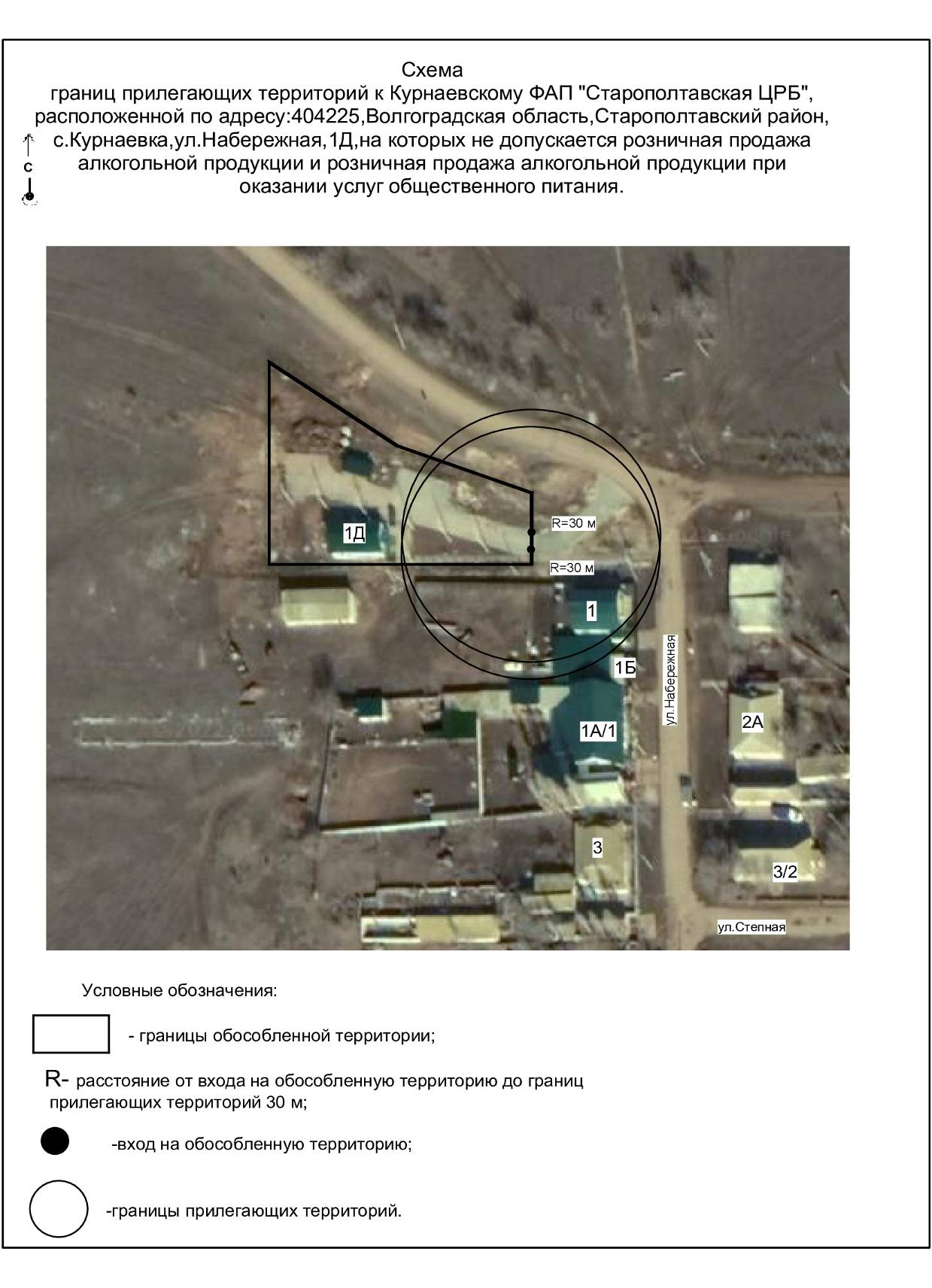 ПРИЛОЖЕНИЕ 30к постановлению администрации Старополтавского муниципального района Волгоградской областиот 12 апреля 2022 г. № 269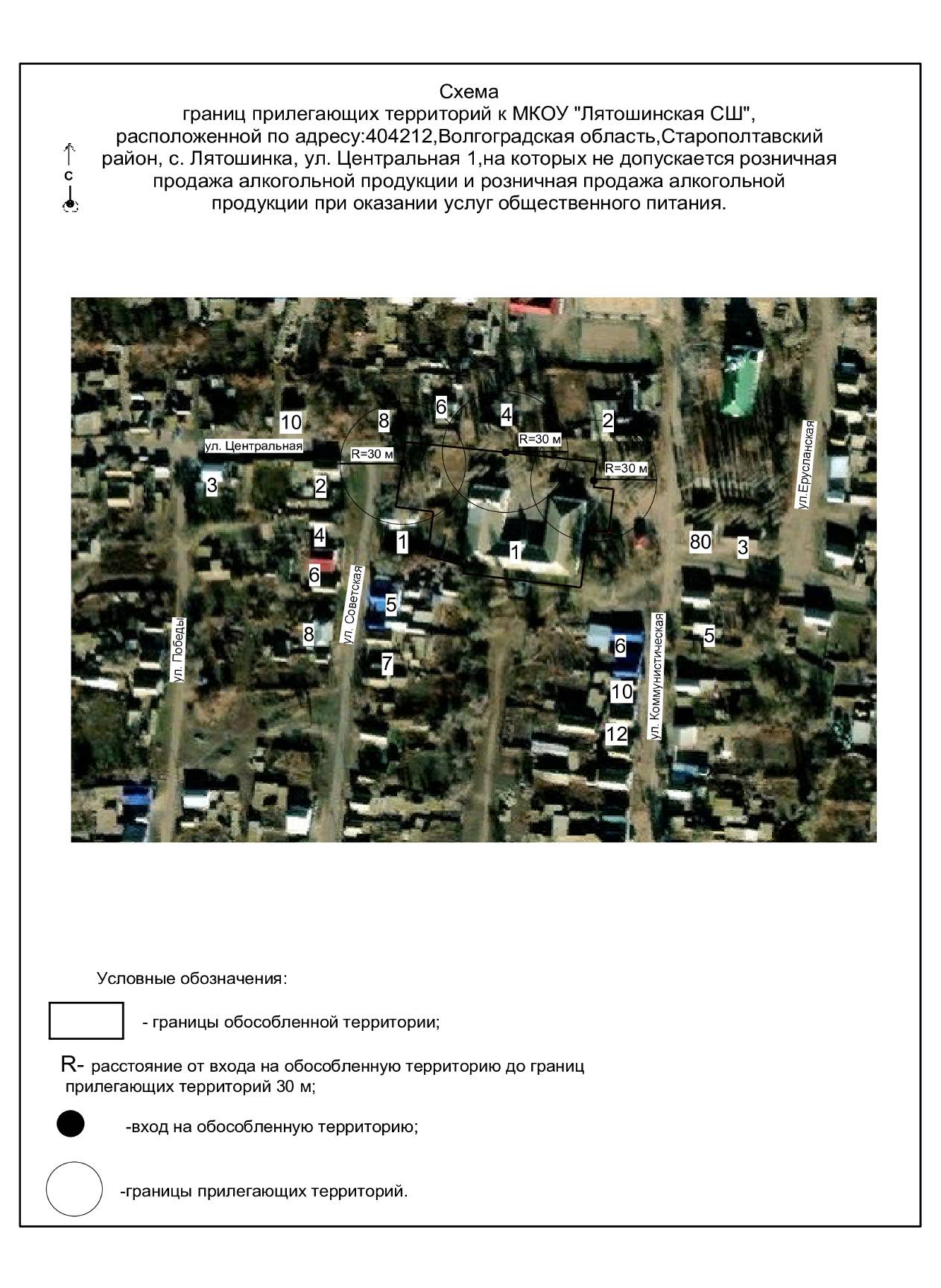 ПРИЛОЖЕНИЕ 31к постановлению администрации Старополтавского муниципального района Волгоградской областиот 12 апреля 2022 г. № 269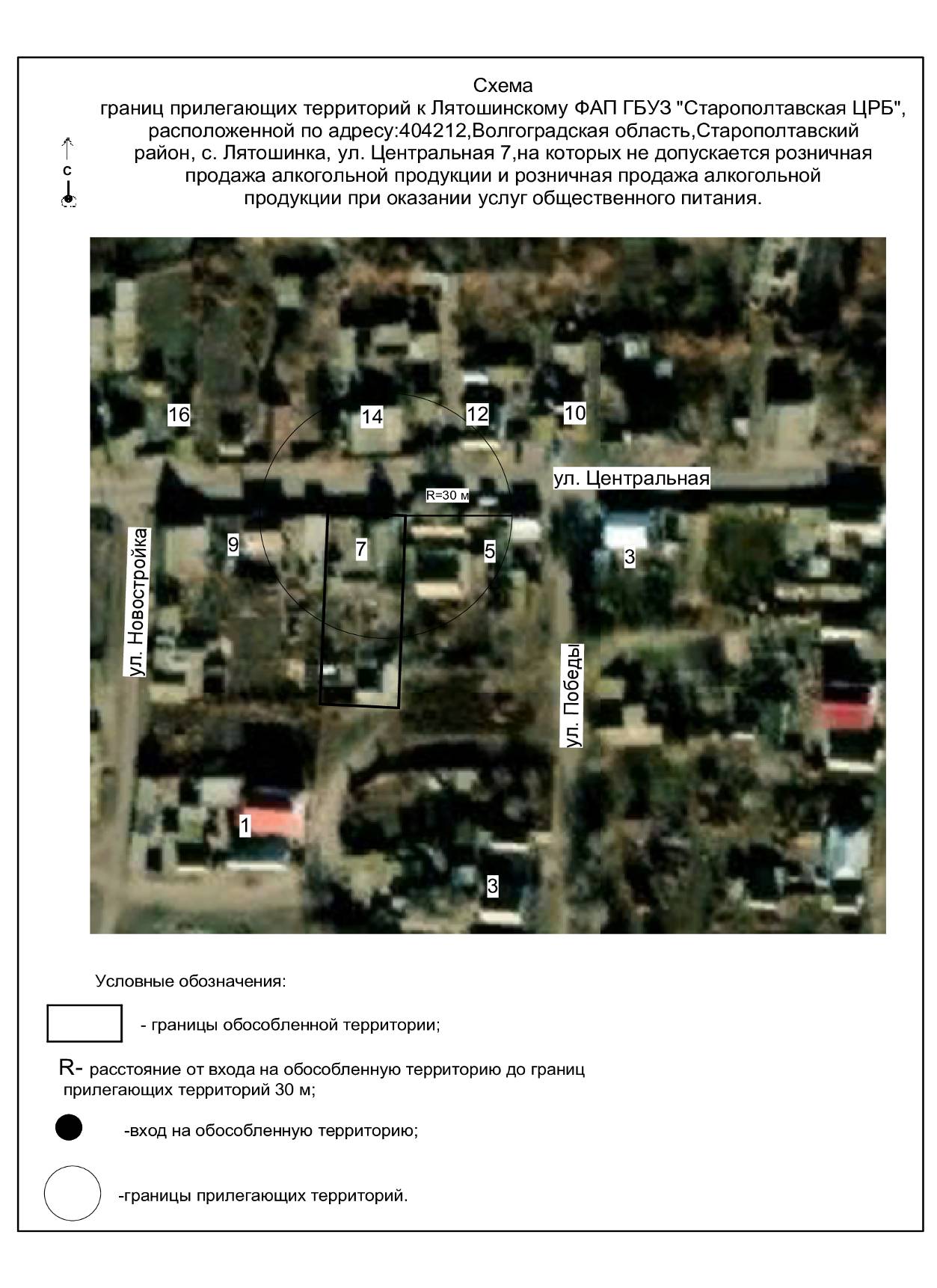 ПРИЛОЖЕНИЕ 32к постановлению администрации Старополтавского муниципального района Волгоградской областиот 12 апреля 2022 г. № 269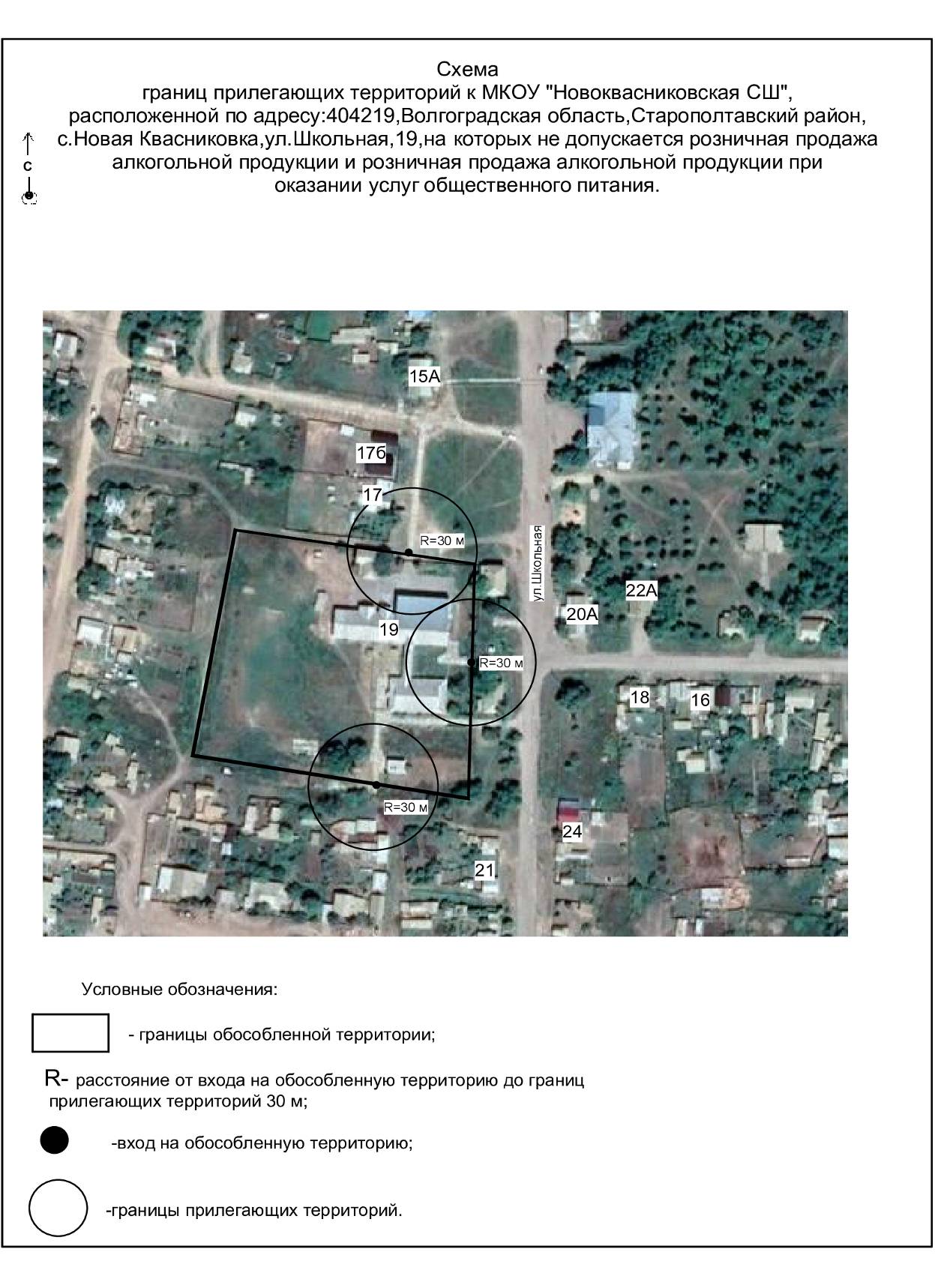 ПРИЛОЖЕНИЕ 33к постановлению администрации Старополтавского муниципального района Волгоградской областиот 12 апреля 2022 г. № 269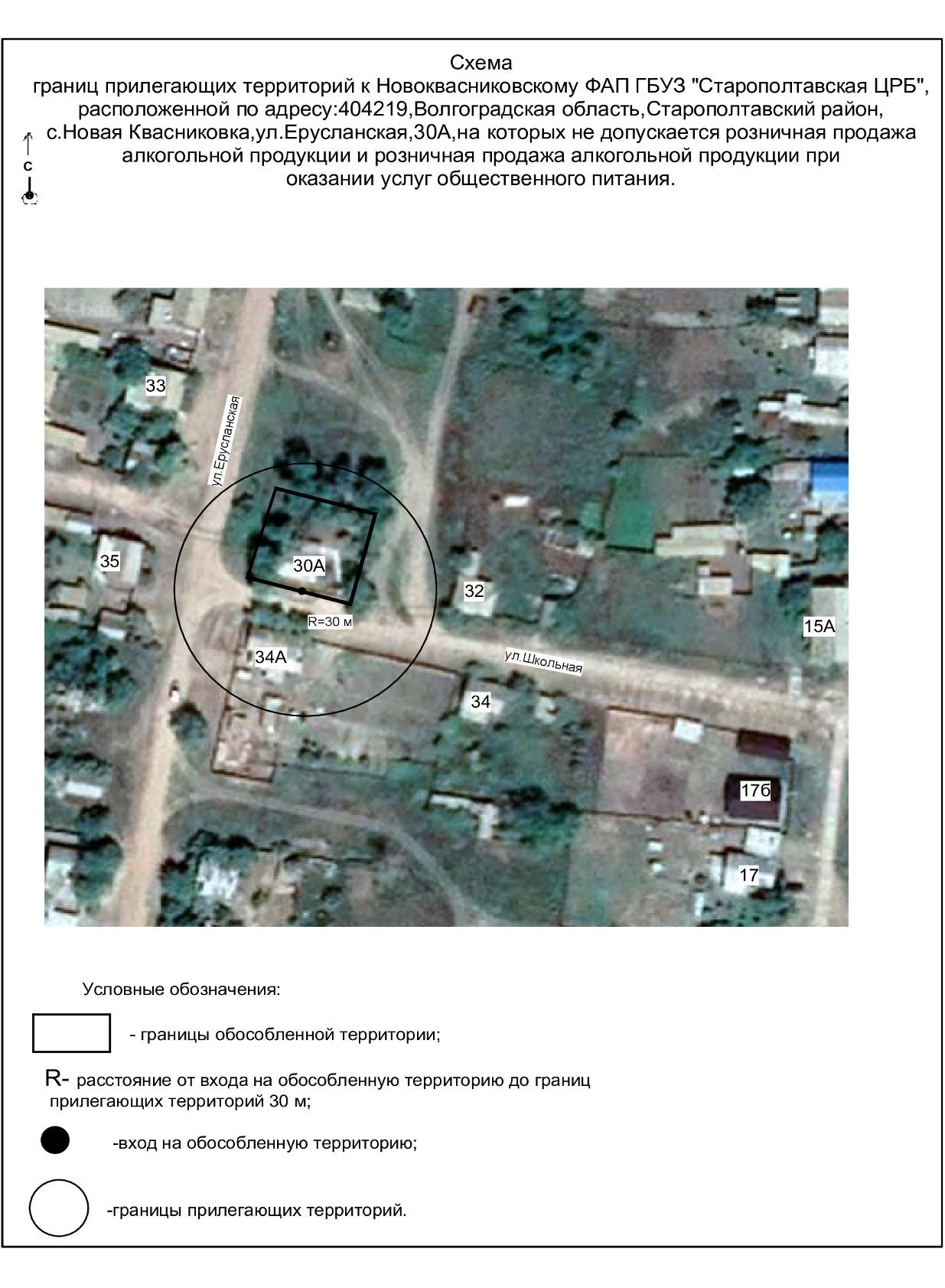 ПРИЛОЖЕНИЕ 34к постановлению администрации Старополтавского муниципального района Волгоградской областиот 12 апреля 2022 г. № 269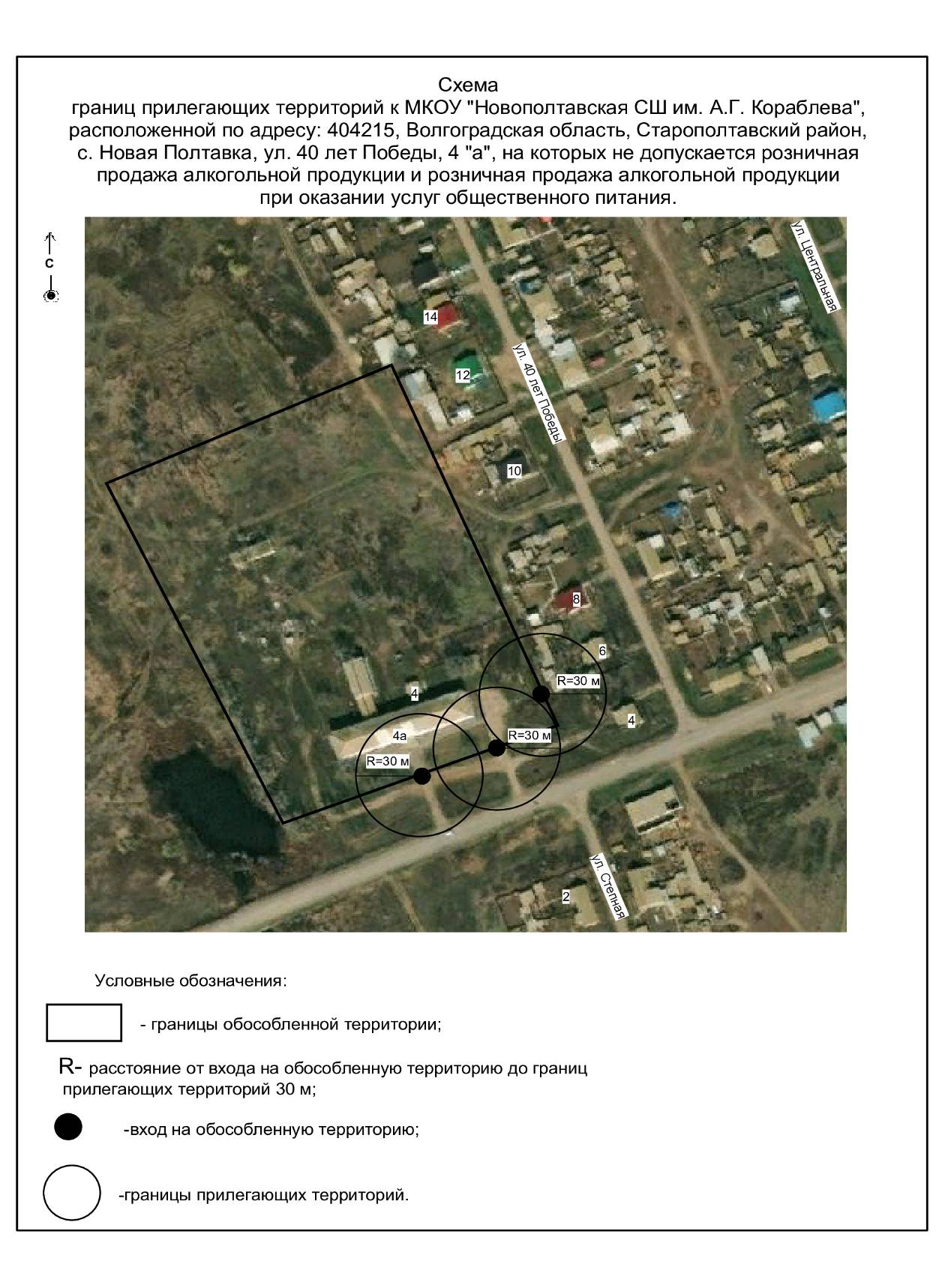 ПРИЛОЖЕНИЕ 35к постановлению администрации Старополтавского муниципального района Волгоградской областиот 12 апреля 2022 г. № 269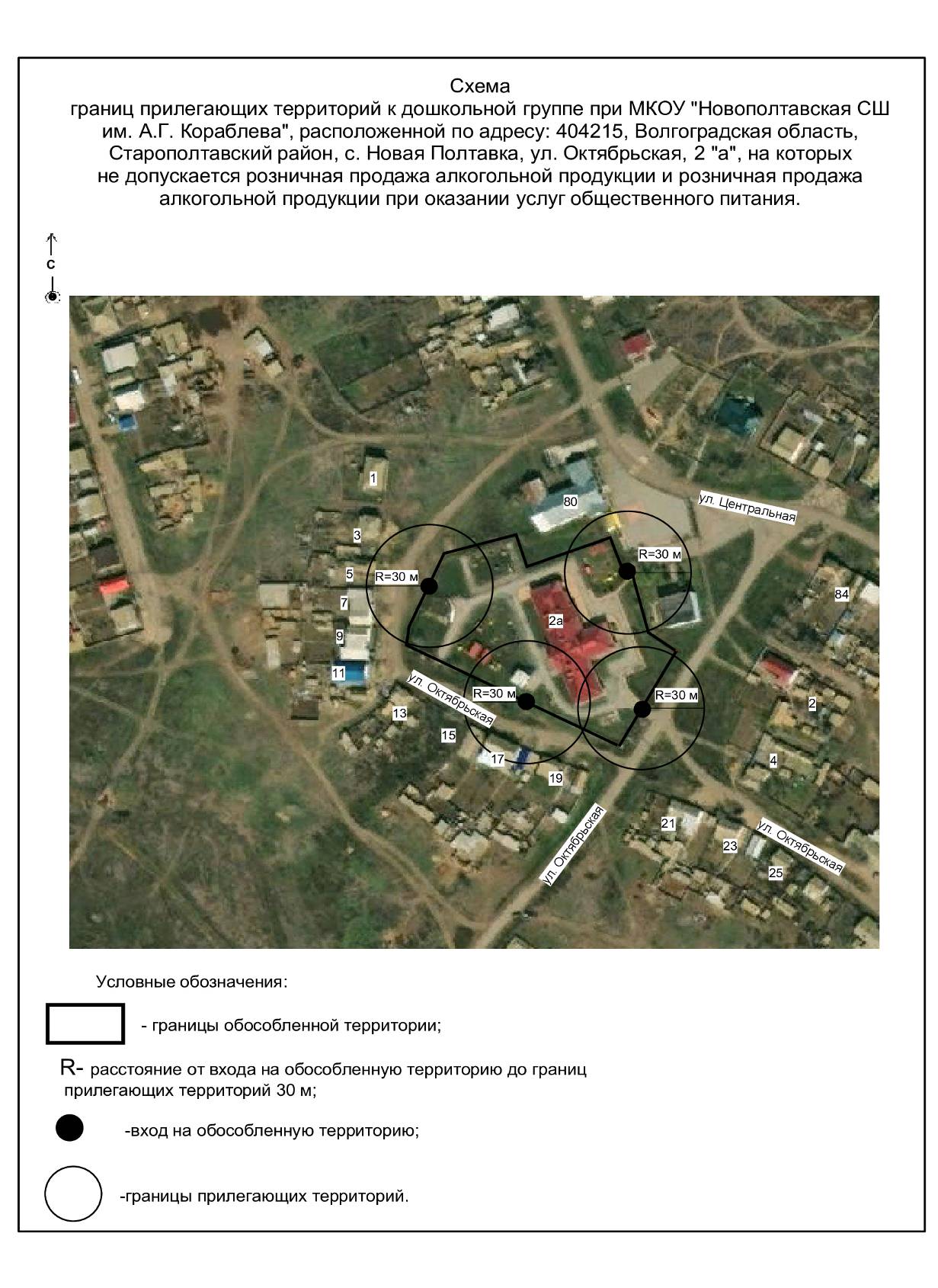 ПРИЛОЖЕНИЕ 36к постановлению администрации Старополтавского муниципального района Волгоградской областиот 12 апреля 2022 г. № 269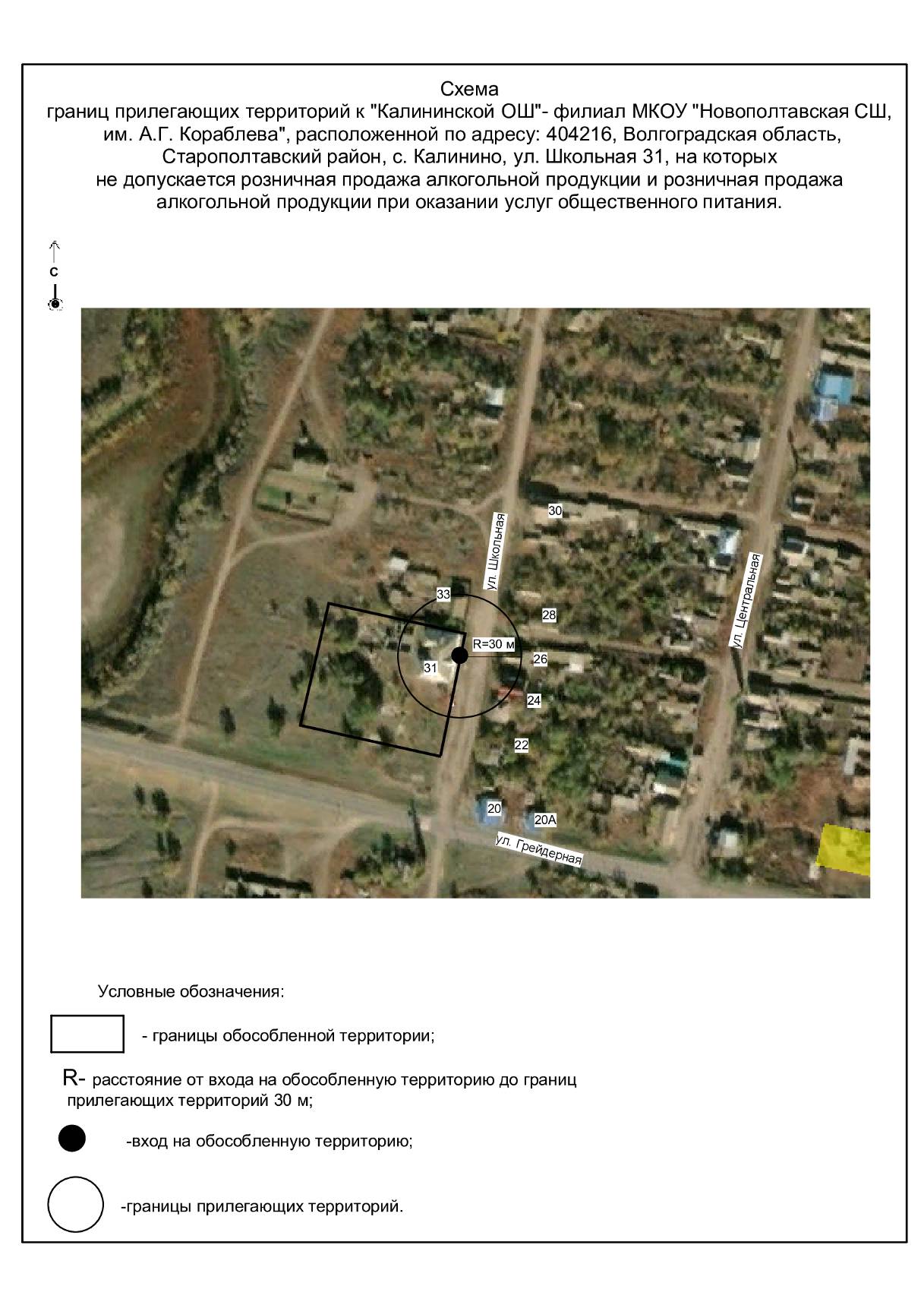 ПРИЛОЖЕНИЕ 37к постановлению администрации Старополтавского муниципального района Волгоградской областиот 12 апреля 2022 г. № 269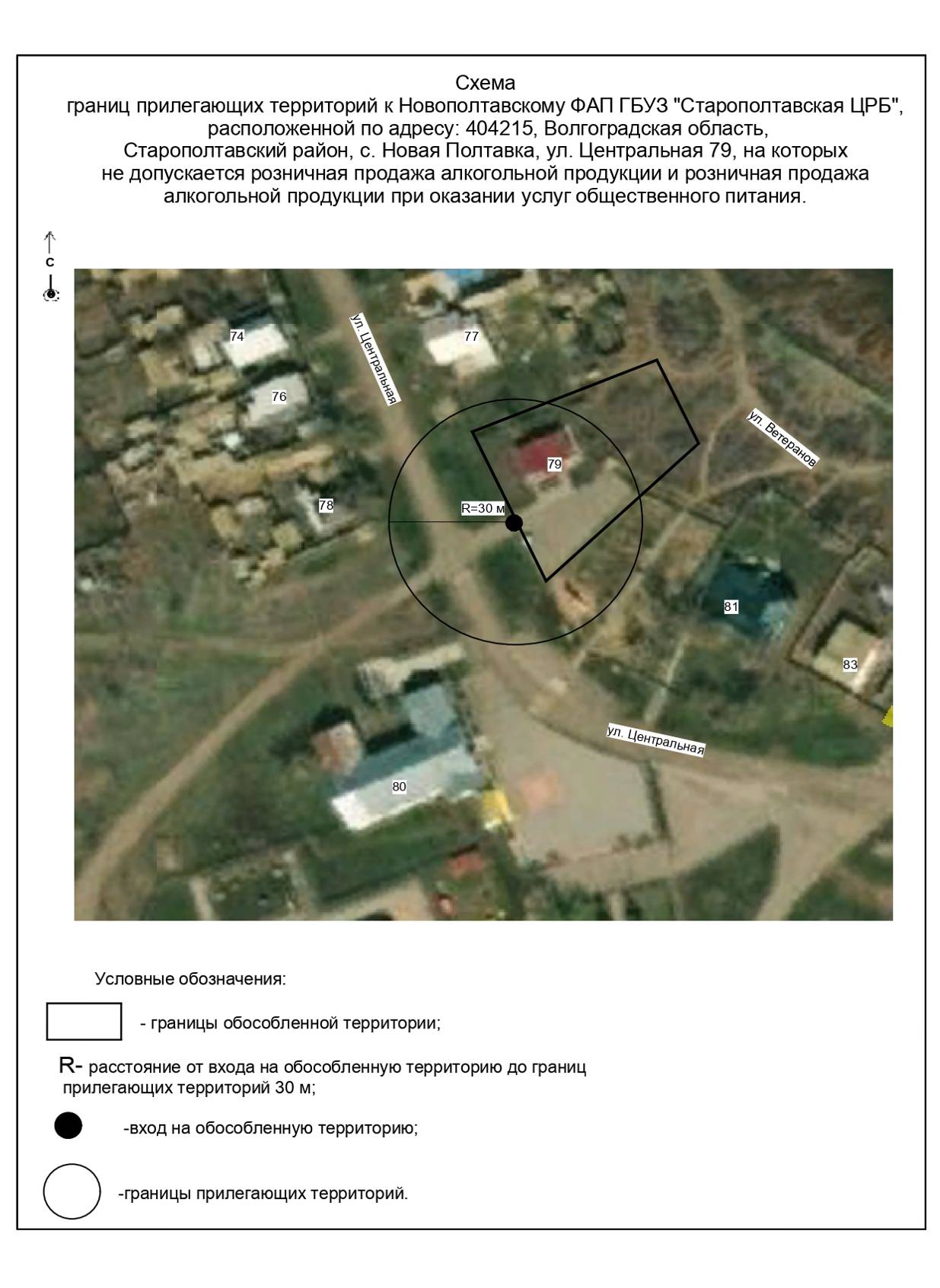 ПРИЛОЖЕНИЕ 38к постановлению администрации Старополтавского муниципального района Волгоградской областиот 12 апреля 2022 г. № 269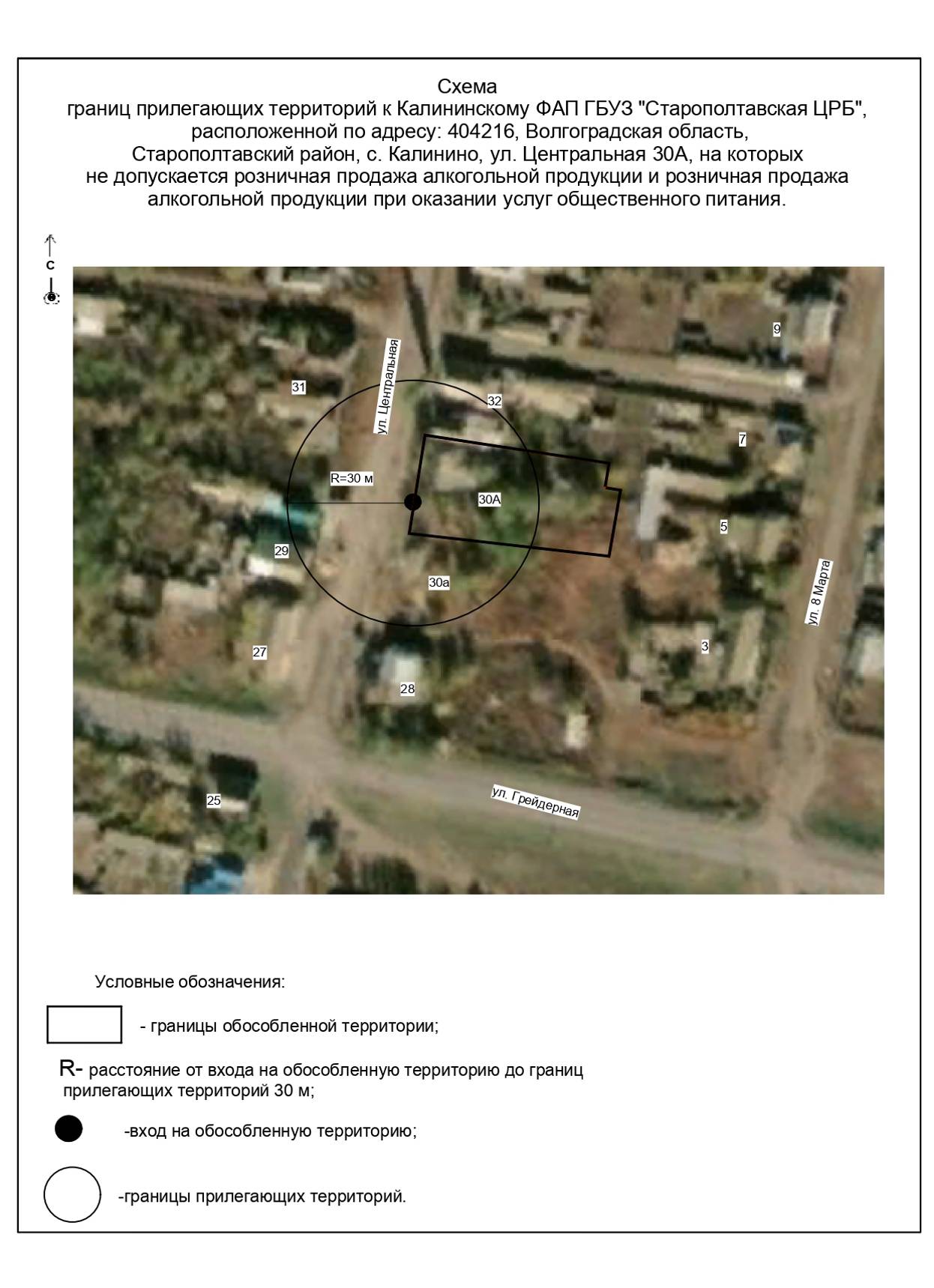 ПРИЛОЖЕНИЕ 39к постановлению администрации Старополтавского муниципального района Волгоградской областиот 12 апреля 2022 г. № 269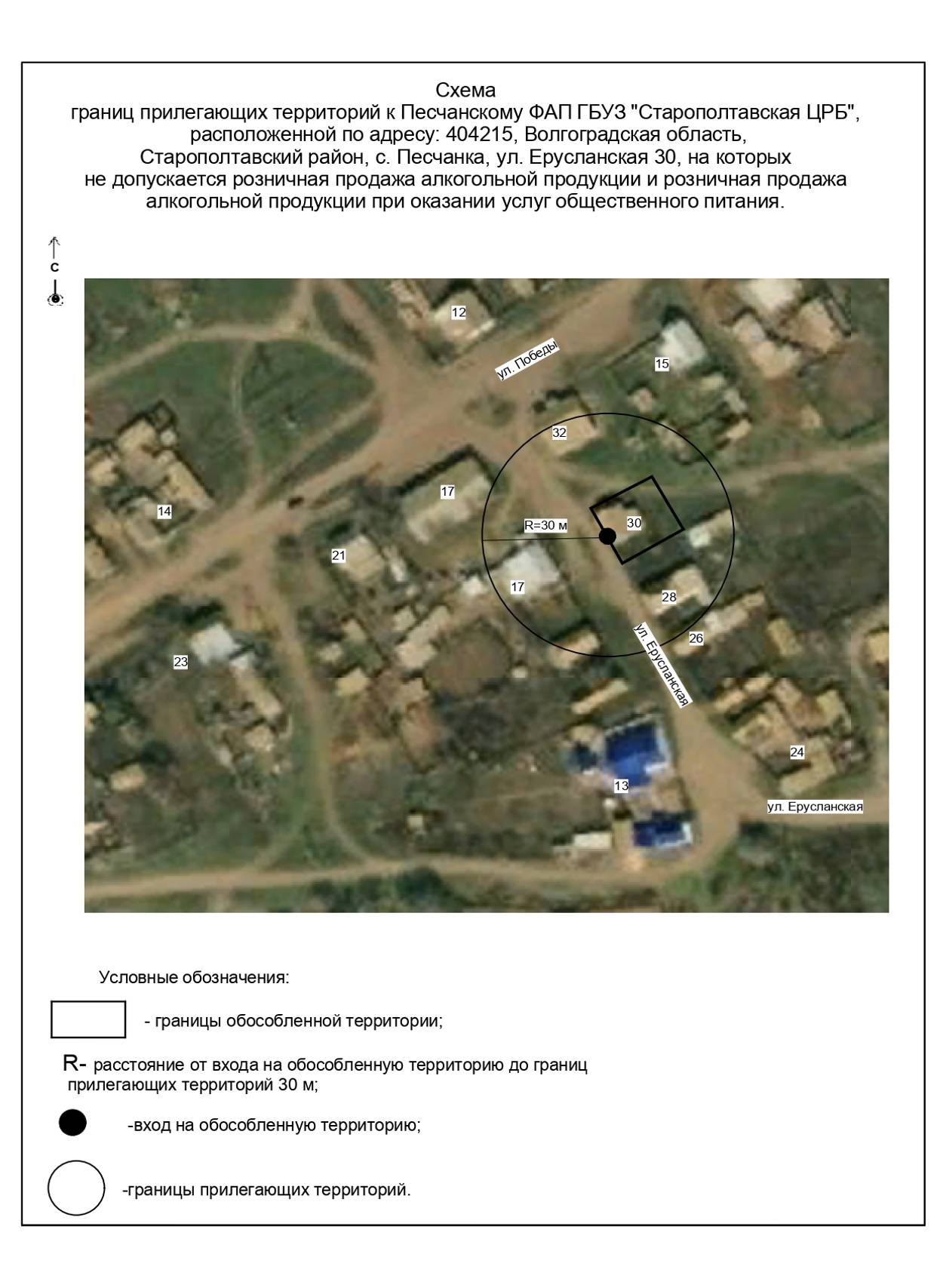 ПРИЛОЖЕНИЕ 40к постановлению администрации Старополтавского муниципального района Волгоградской областиот 12 апреля 2022 г. № 269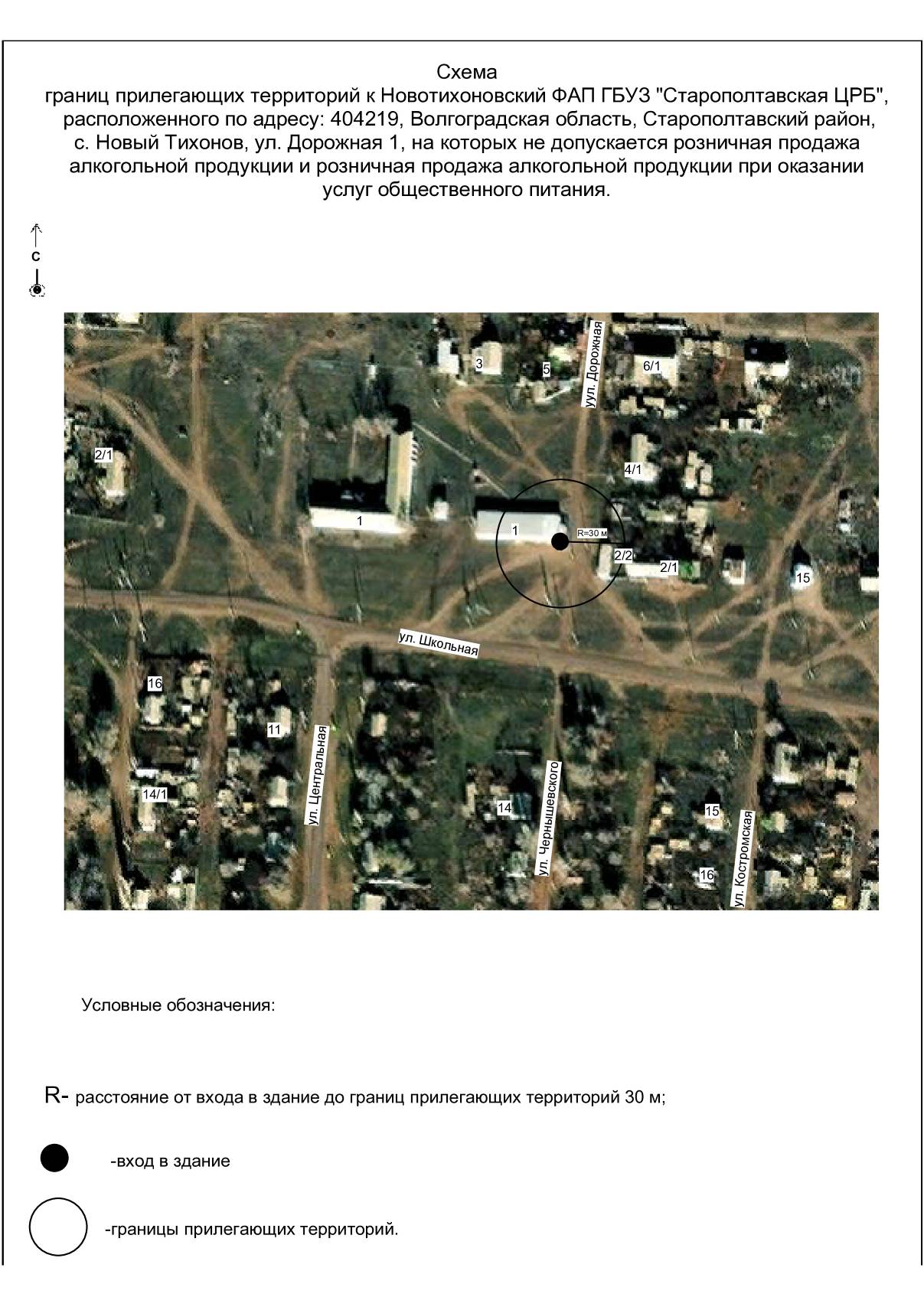 ПРИЛОЖЕНИЕ 41к постановлению администрации Старополтавского муниципального района Волгоградской областиот 12 апреля 2022 г. № 269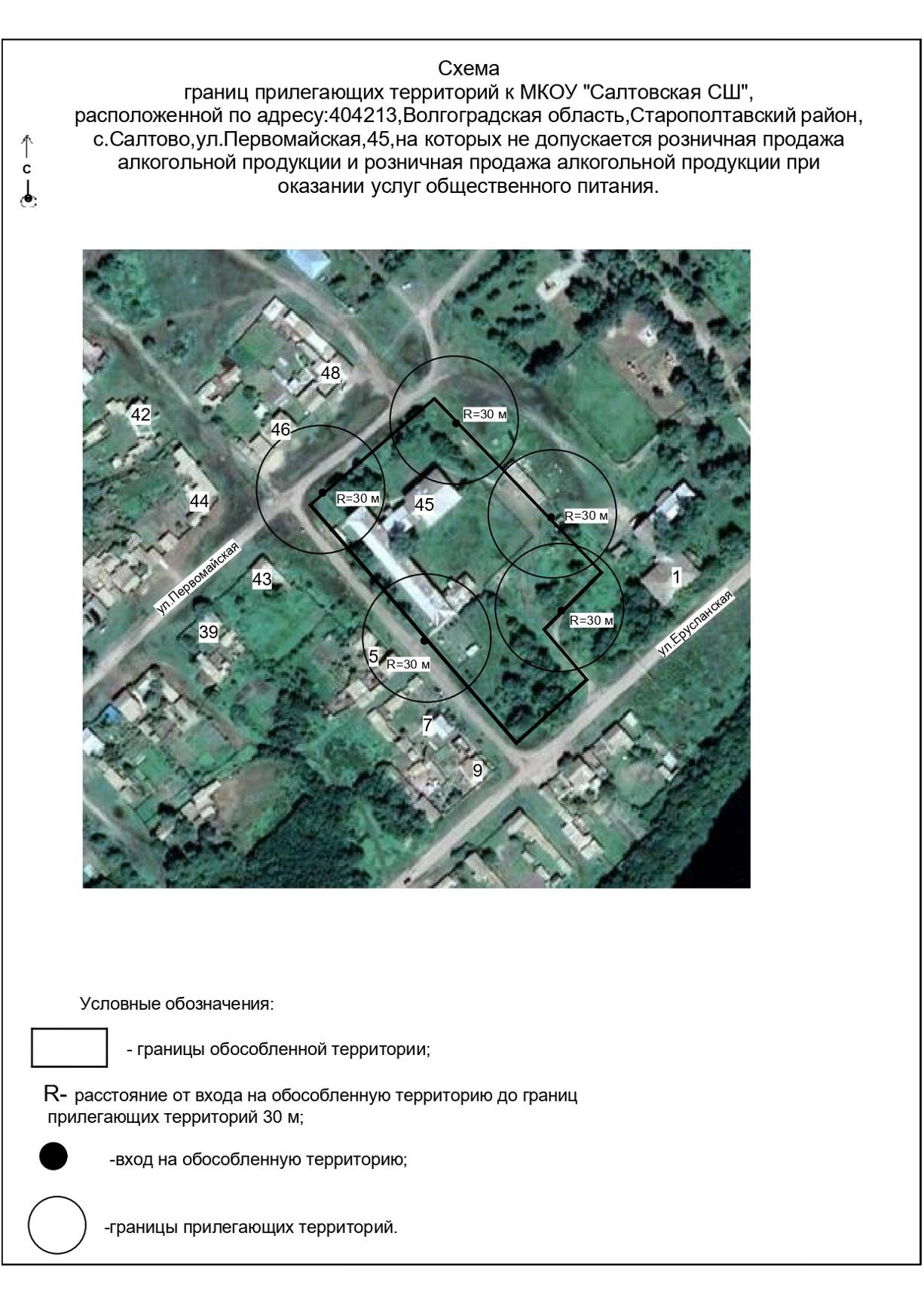 ПРИЛОЖЕНИЕ 42к постановлению администрации Старополтавского муниципального района Волгоградской областиот 12 апреля 2022 г. № 269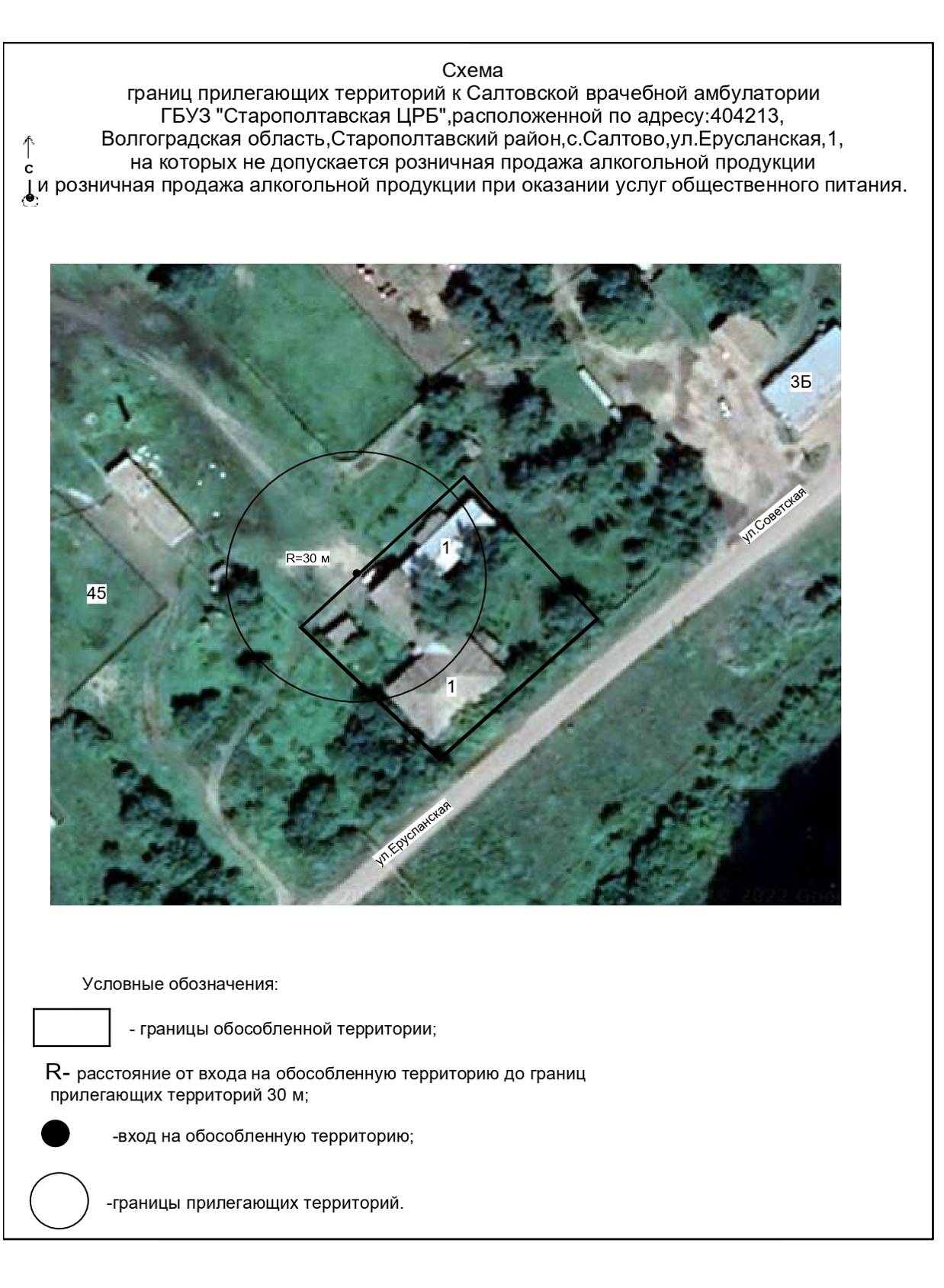 ПРИЛОЖЕНИЕ 43к постановлению администрации Старополтавского муниципального района Волгоградской областиот 12 апреля 2022 г. № 269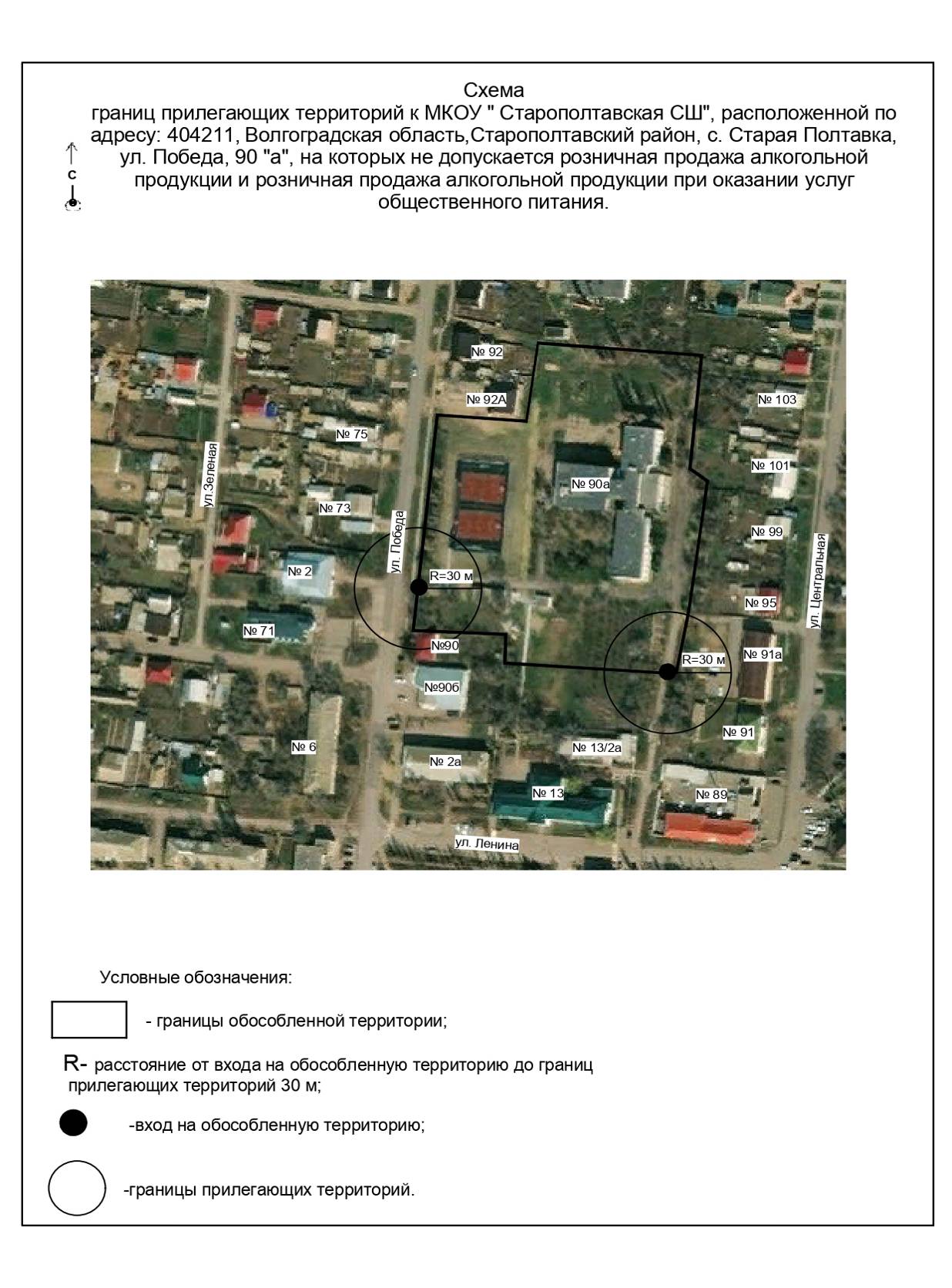 ПРИЛОЖЕНИЕ 44к постановлению администрации Старополтавского муниципального района Волгоградской областиот 12 апреля 2022 г. № 269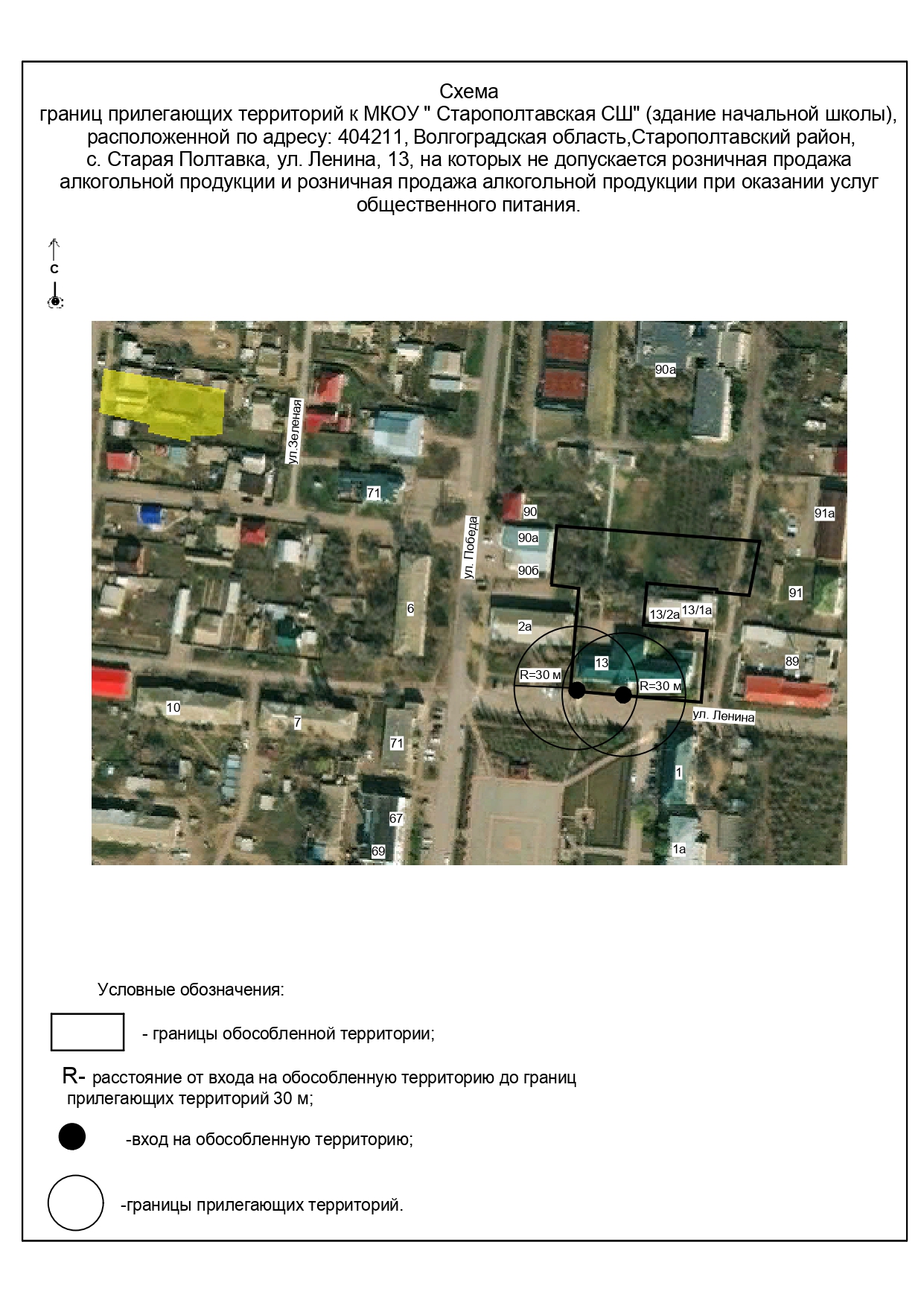 ПРИЛОЖЕНИЕ 45к постановлению администрации Старополтавского муниципального района Волгоградской областиот 12 апреля 2022 г. № 269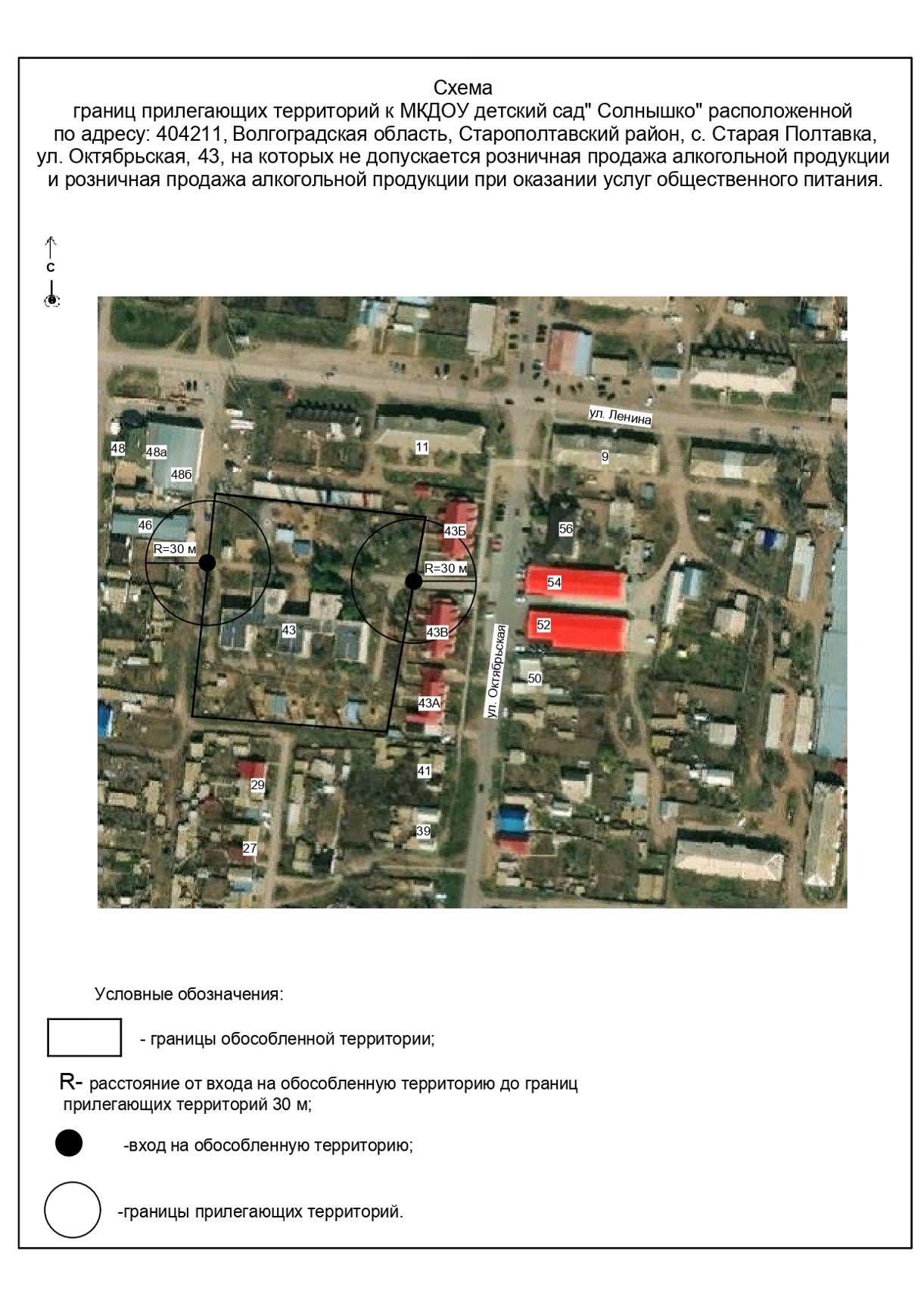 ПРИЛОЖЕНИЕ 46к постановлению администрации Старополтавского муниципального района Волгоградской областиот 12 апреля 2022 г. № 269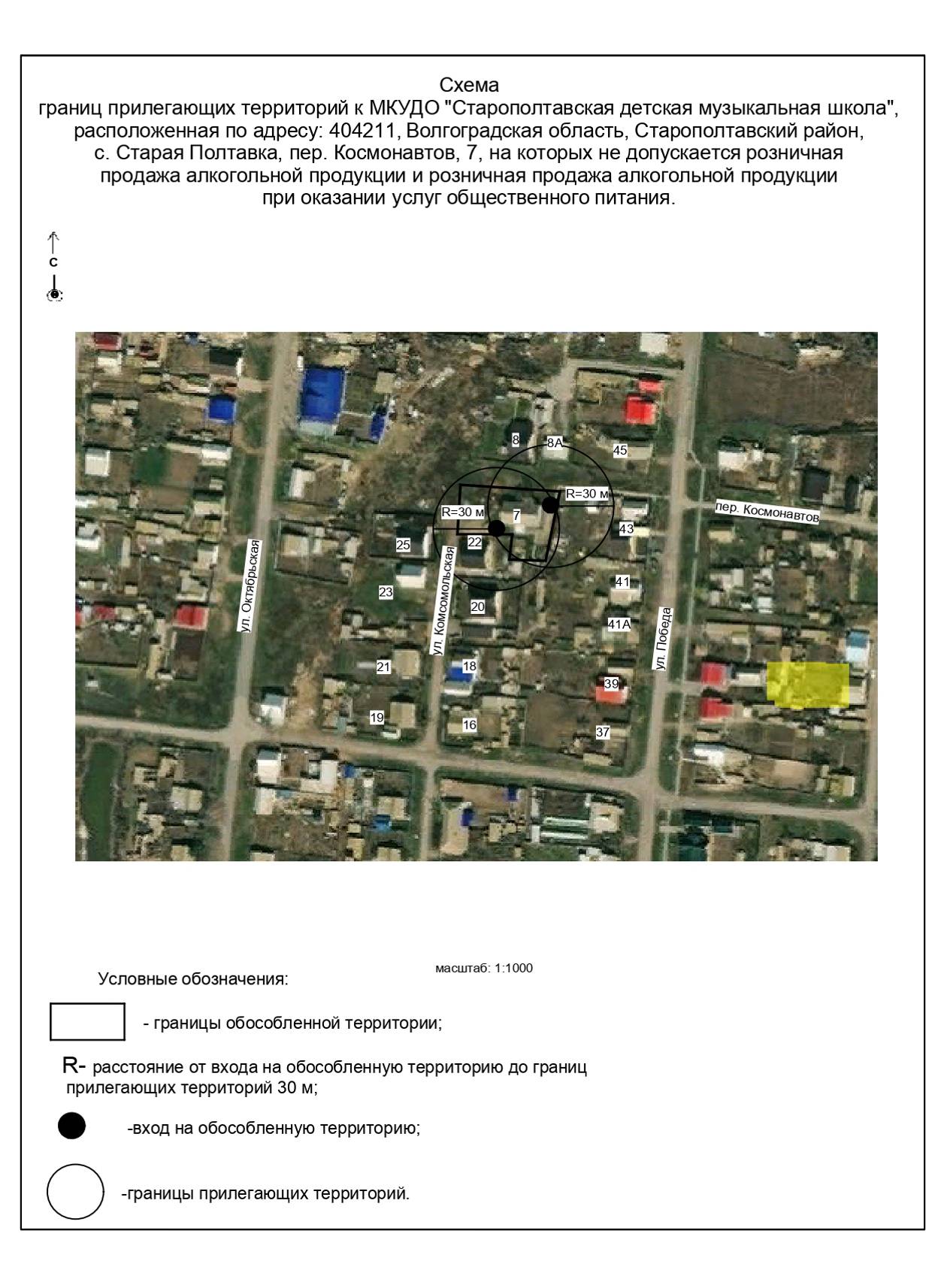 ПРИЛОЖЕНИЕ 47к постановлению администрации Старополтавского муниципального района Волгоградской областиот 12 апреля 2022 г. № 269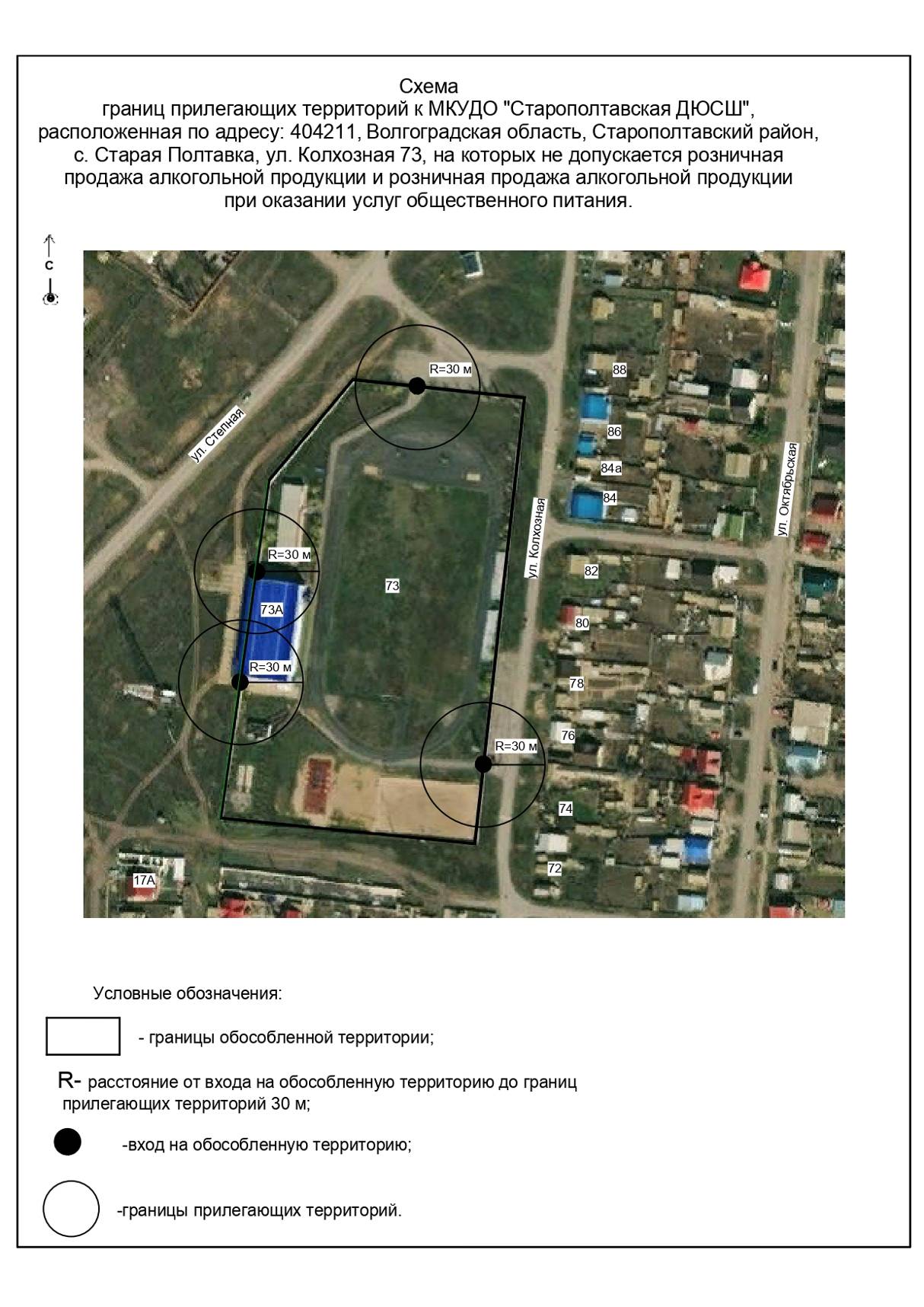 ПРИЛОЖЕНИЕ 48к постановлению администрации Старополтавского муниципального района Волгоградской областиот 12 апреля 2022 г. № 269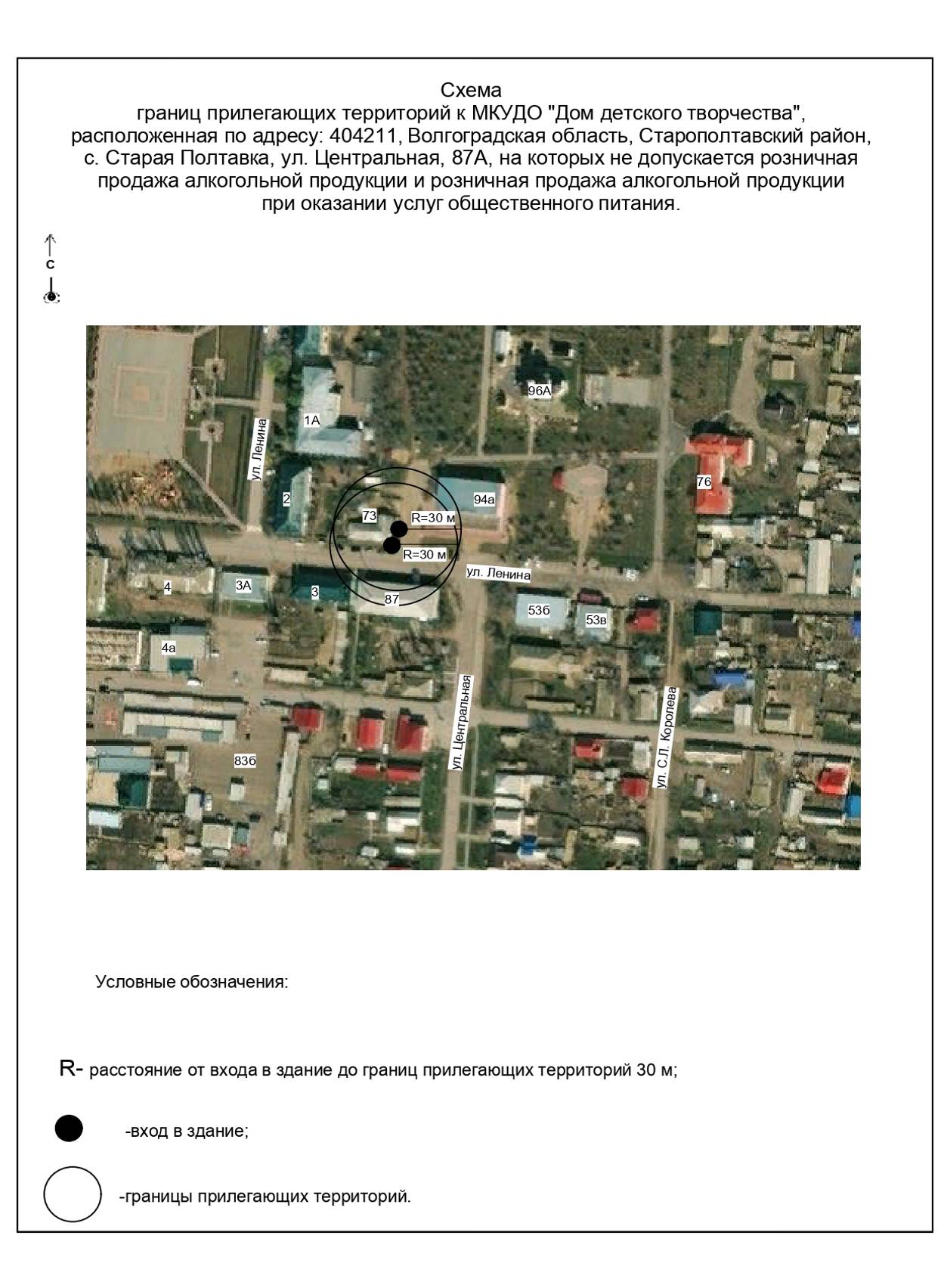 ПРИЛОЖЕНИЕ 49к постановлению администрации Старополтавского муниципального района Волгоградской областиот 12 апреля 2022 г. № 269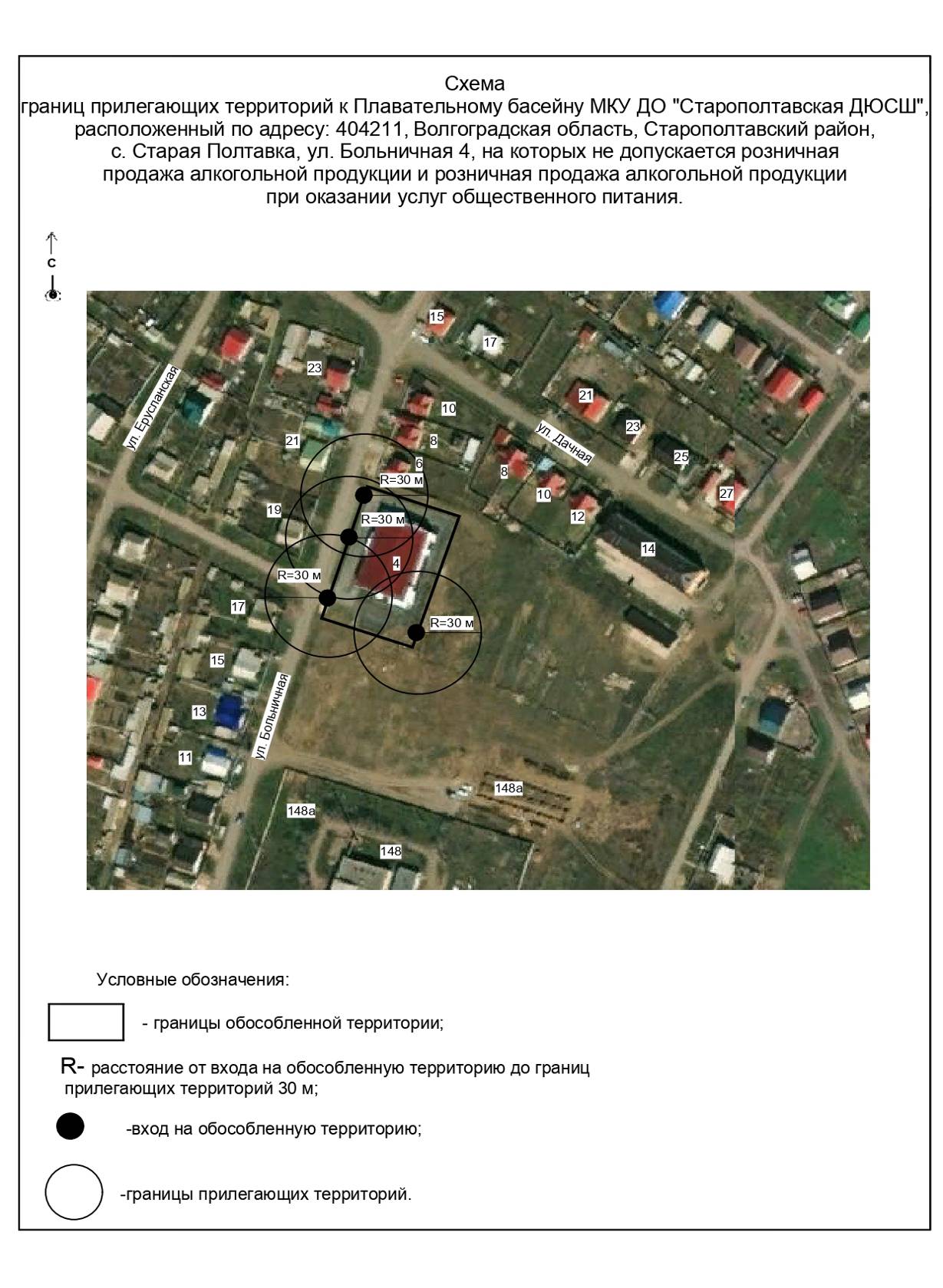 ПРИЛОЖЕНИЕ 50к постановлению администрации Старополтавского муниципального района Волгоградской областиот 12 апреля 2022 г. № 269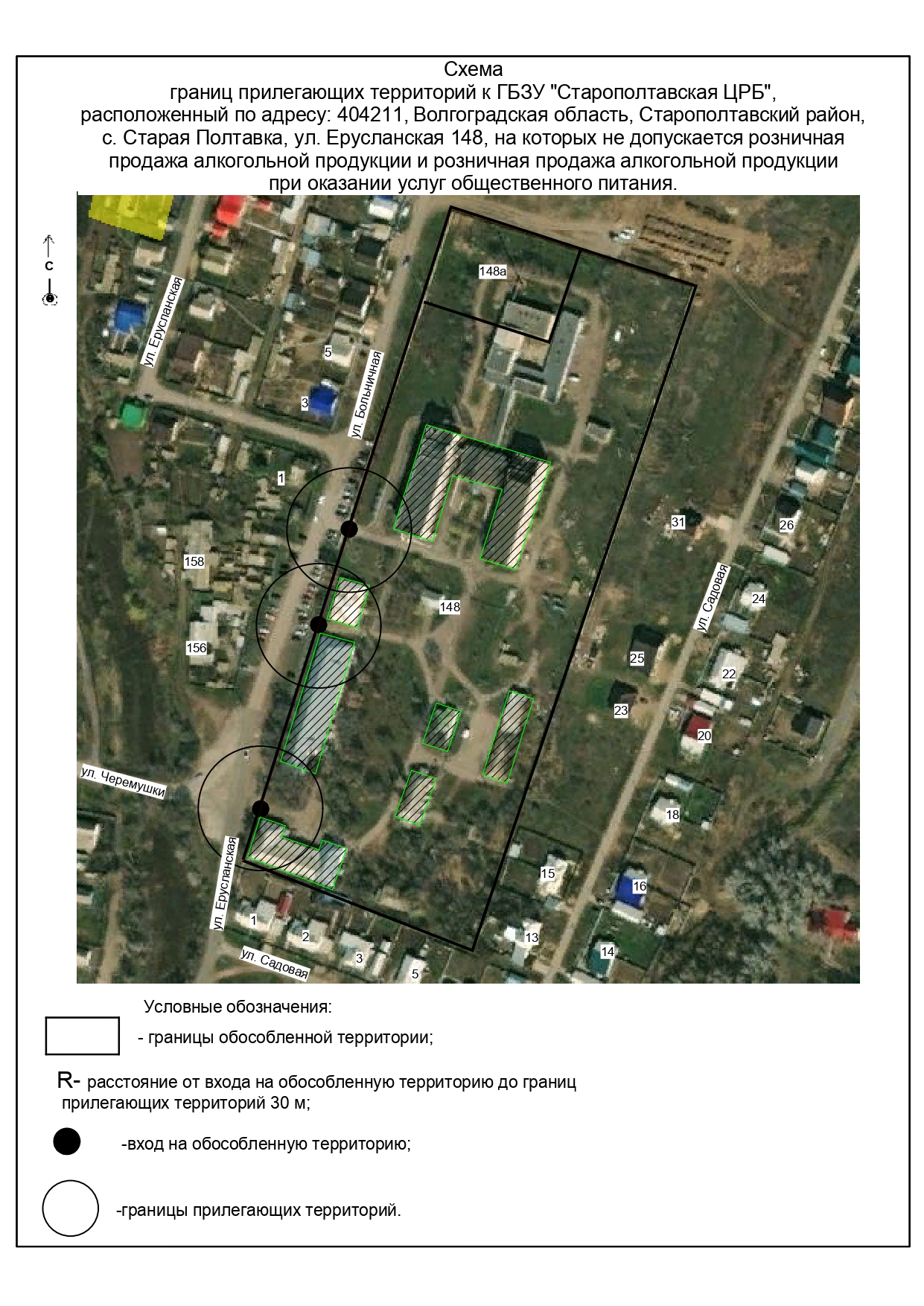 ПРИЛОЖЕНИЕ 51к постановлению администрации Старополтавского муниципального района Волгоградской областиот 12 апреля 2022 г. № 269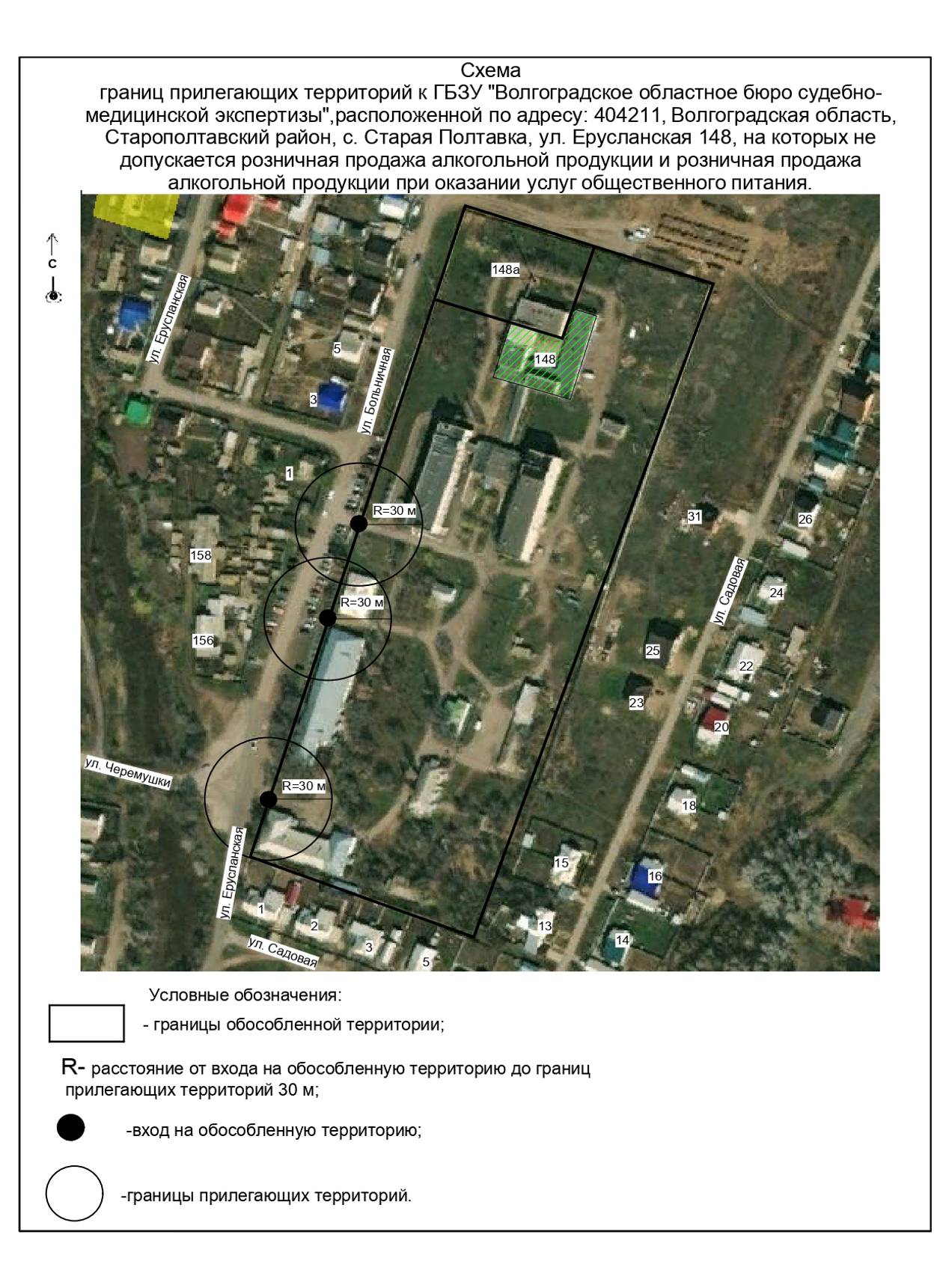 ПРИЛОЖЕНИЕ 52к постановлению администрации Старополтавского муниципального района Волгоградской областиот 12 апреля 2022 г. № 269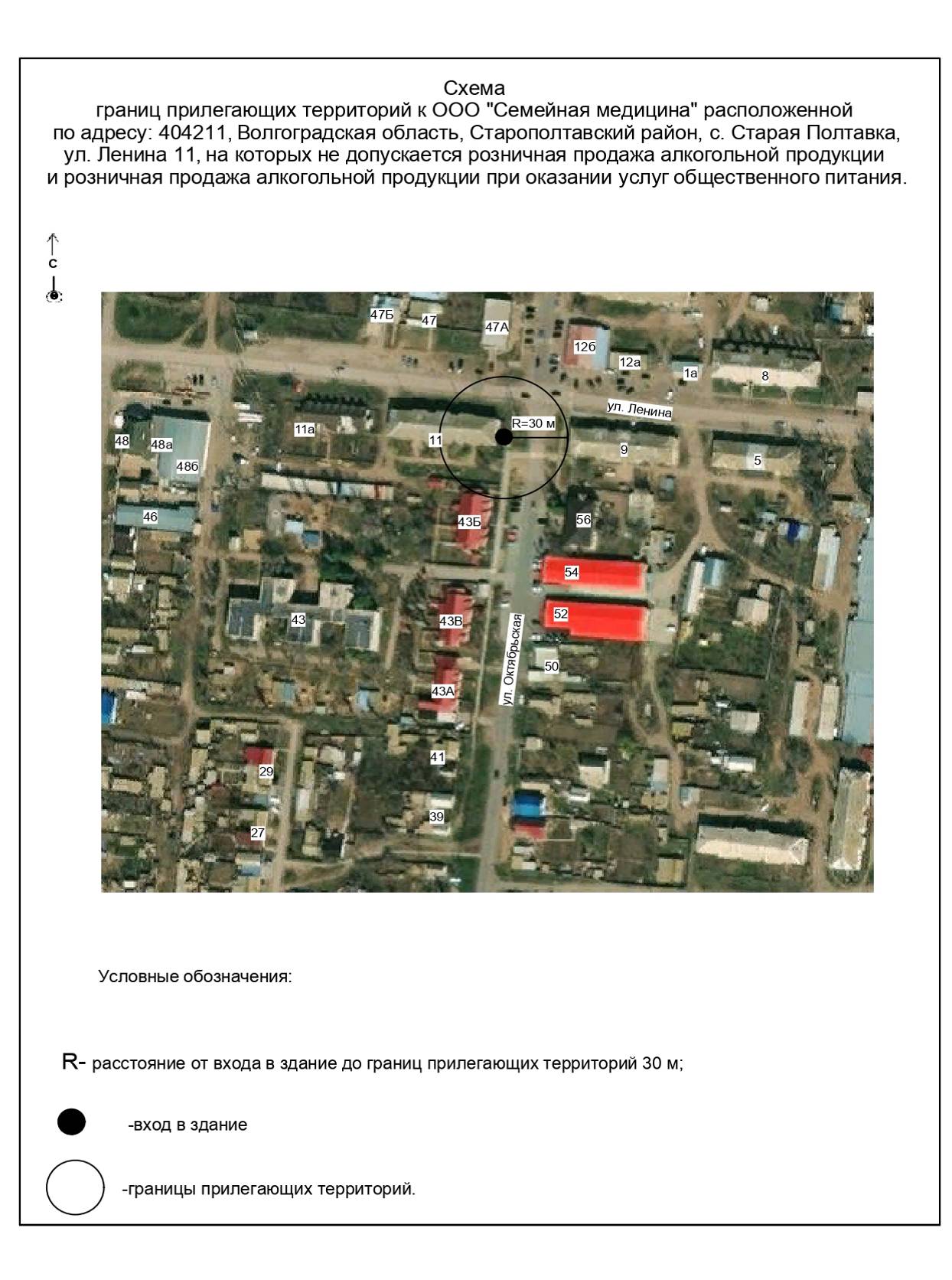 ПРИЛОЖЕНИЕ 53к постановлению администрации Старополтавского муниципального района Волгоградской областиот 12 апреля 2022 г. № 269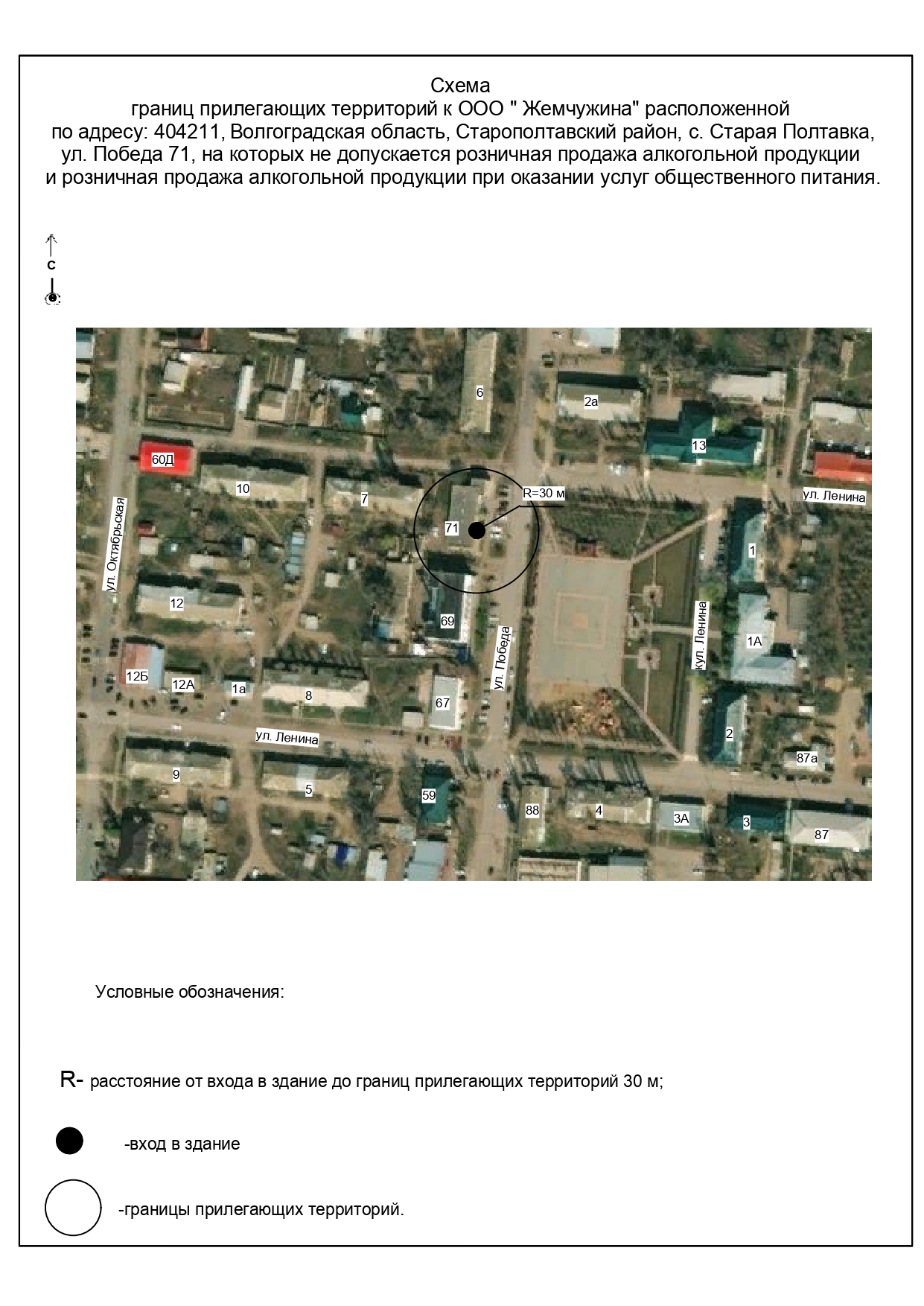 ПРИЛОЖЕНИЕ 54к постановлению администрации Старополтавского муниципального района Волгоградской областиот 12 апреля 2022 г. № 269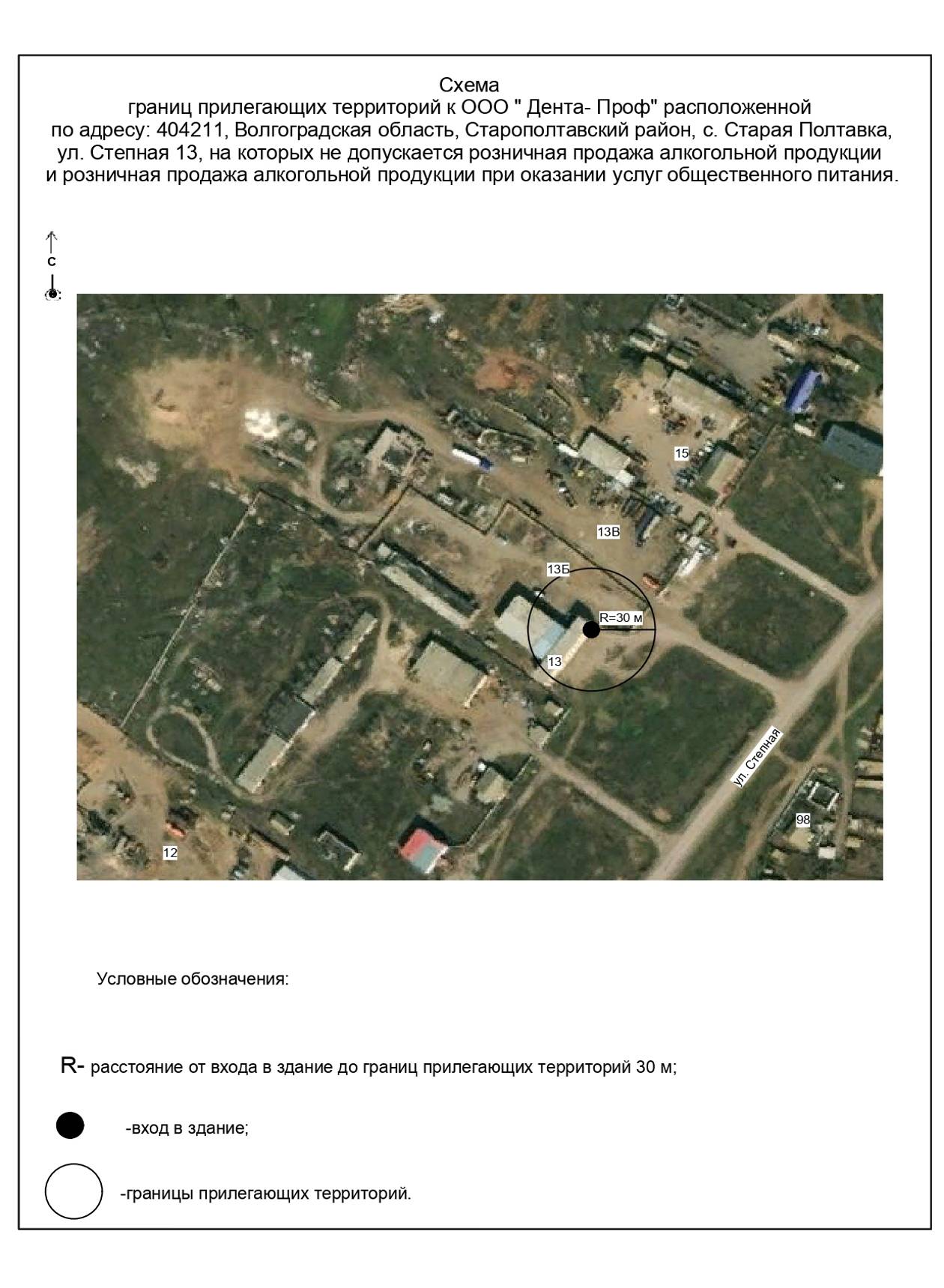 ПРИЛОЖЕНИЕ 55к постановлению администрации Старополтавского муниципального района Волгоградской областиот 12 апреля 2022 г. № 269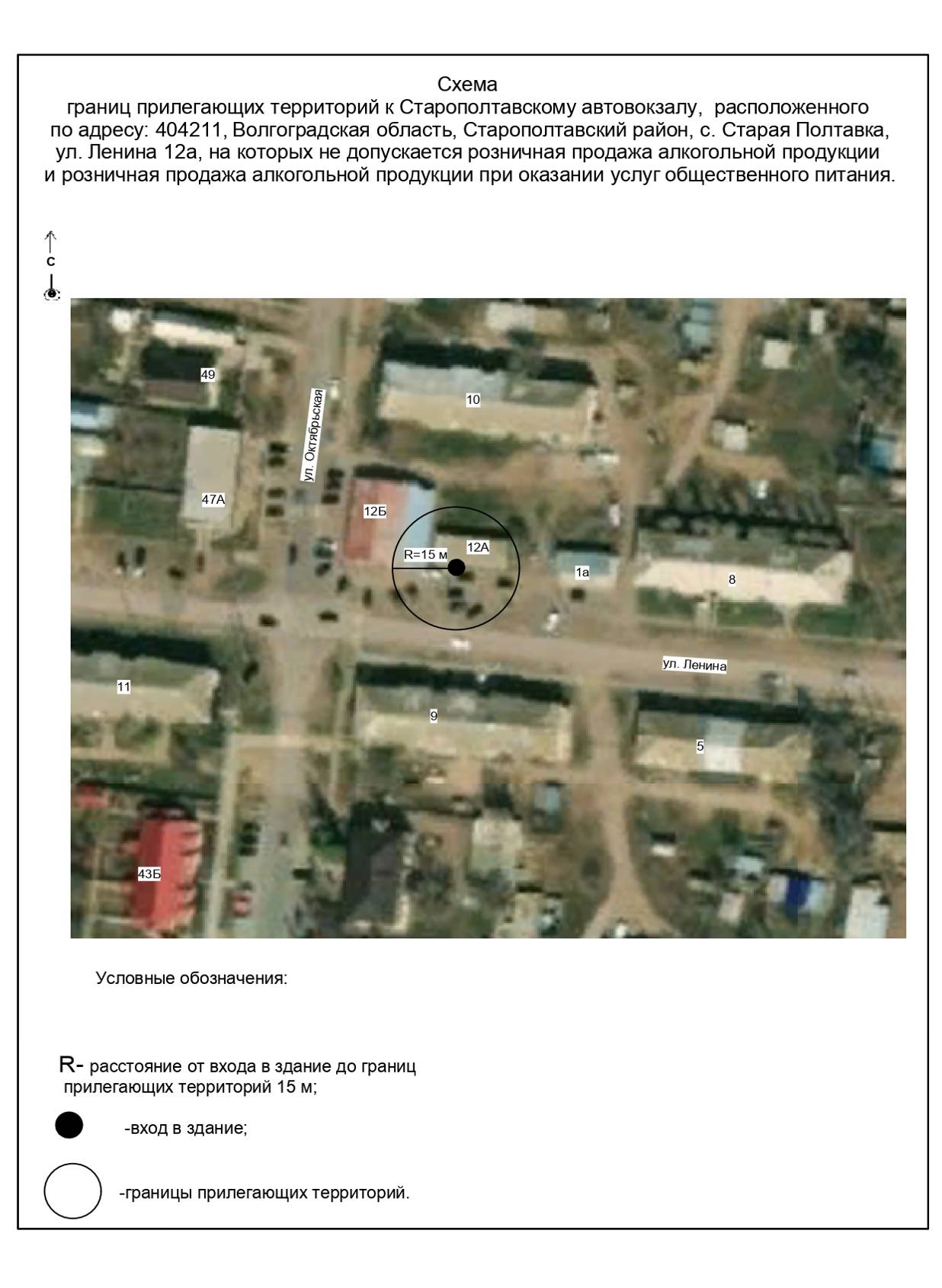 ПРИЛОЖЕНИЕ 56к постановлению администрации Старополтавского муниципального района Волгоградской областиот 12 апреля 2022 г. № 269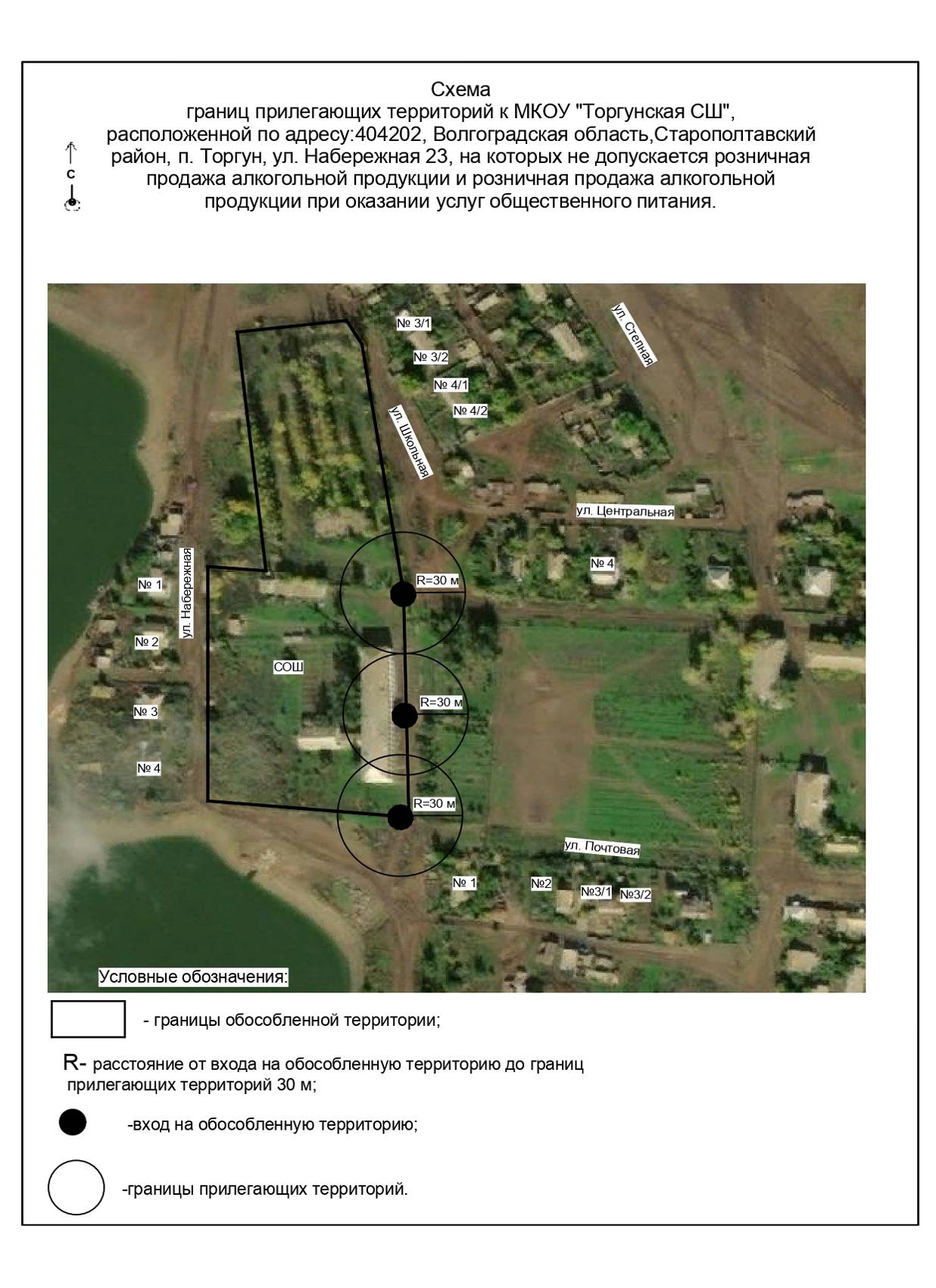 ПРИЛОЖЕНИЕ 57к постановлению администрации Старополтавского муниципального района Волгоградской областиот 12 апреля 2022 г. № 269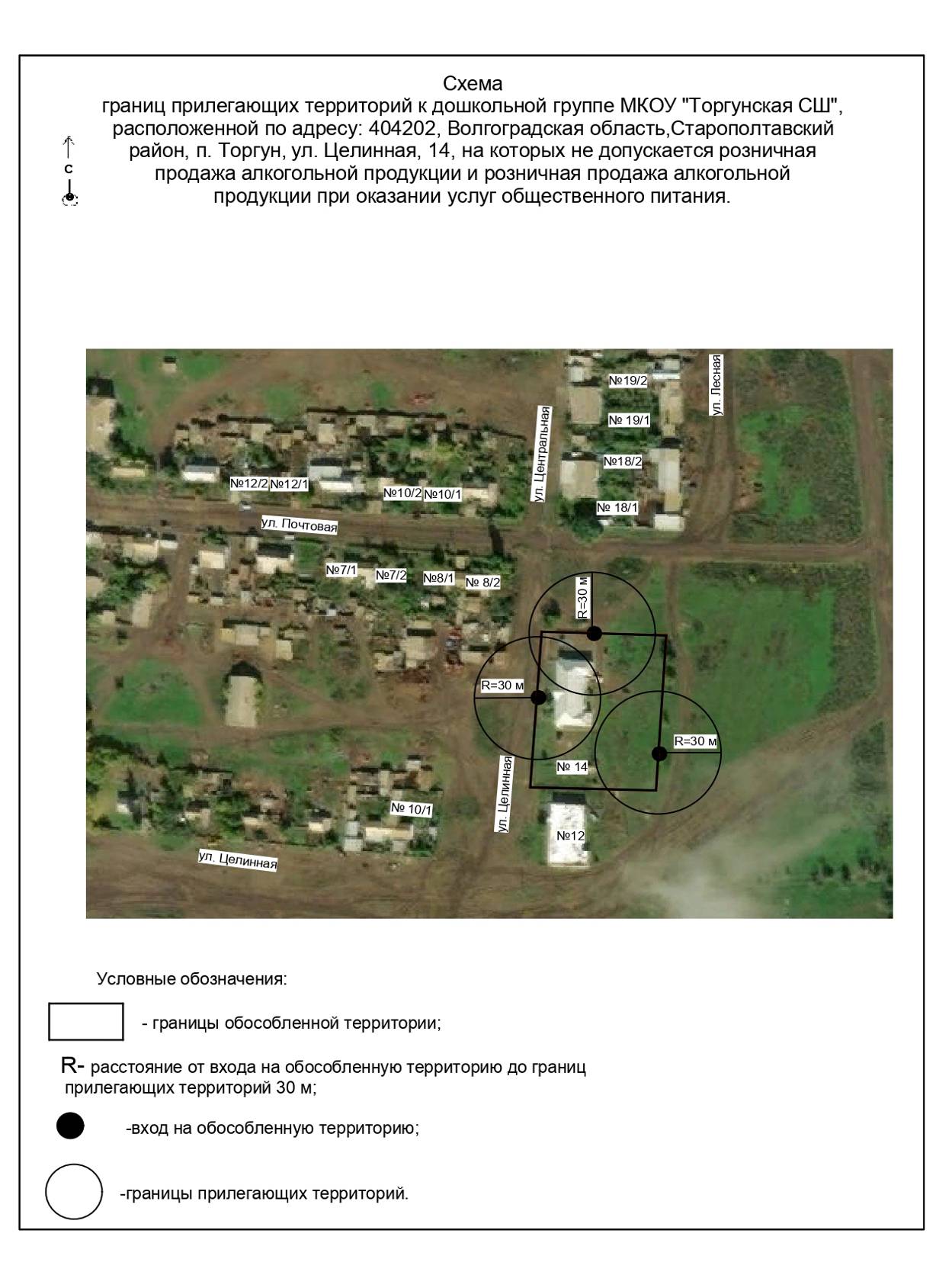 ПРИЛОЖЕНИЕ 58к постановлению администрации Старополтавского муниципального района Волгоградской областиот 12 апреля 2022 г. № 269_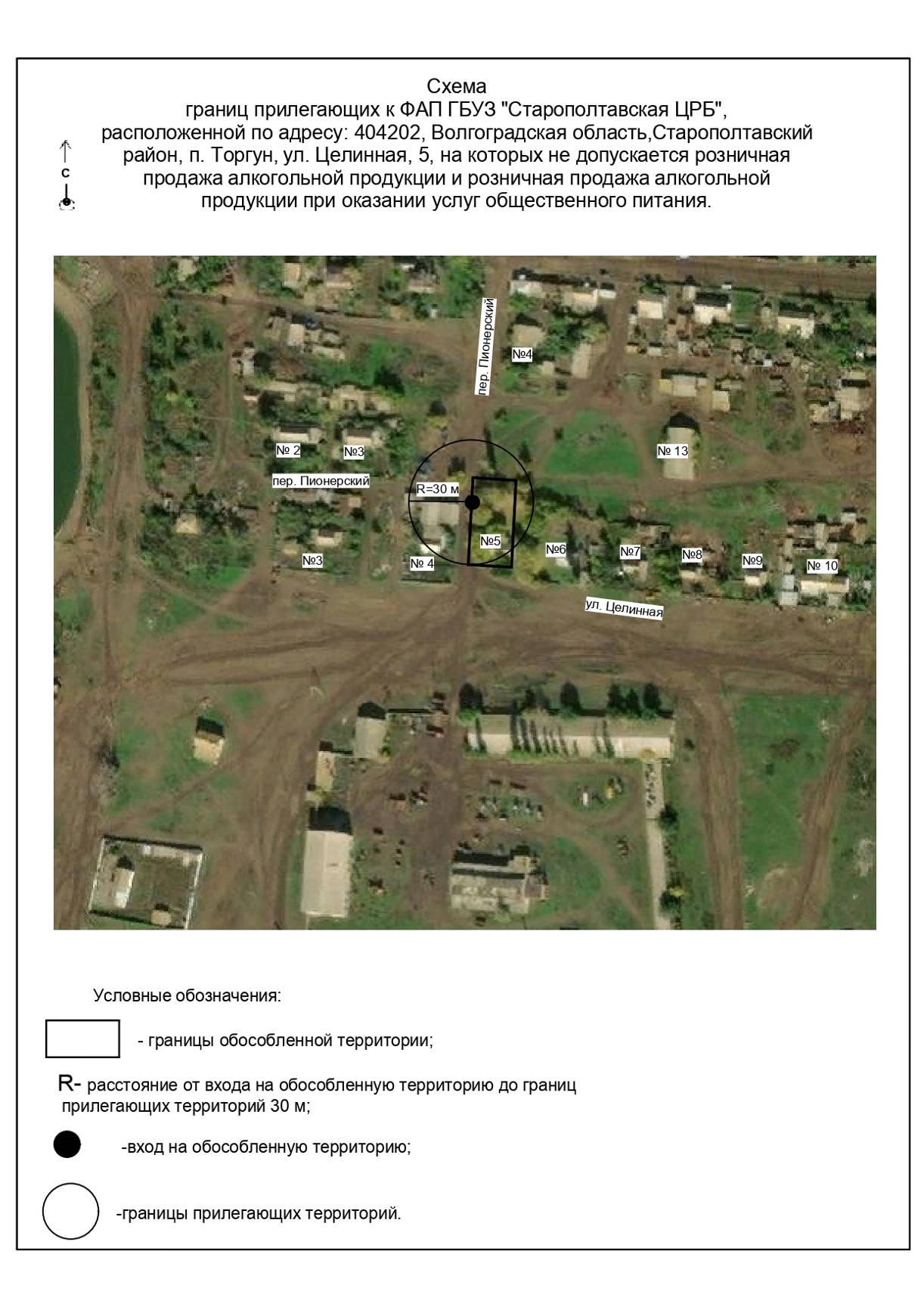 ПРИЛОЖЕНИЕ 59к постановлению администрации Старополтавского муниципального района Волгоградской областиот 12 апреля 2022 г. № 269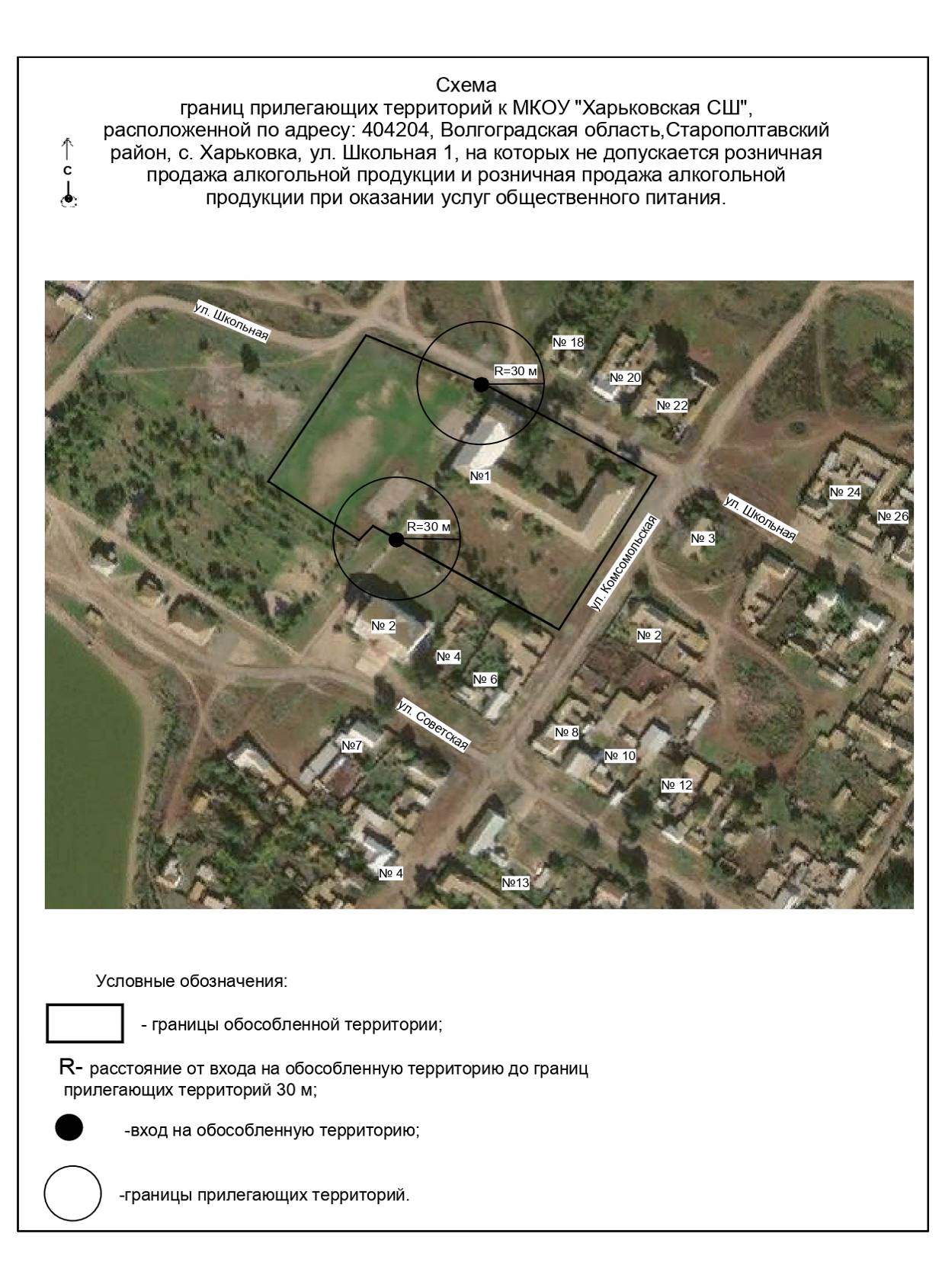 ПРИЛОЖЕНИЕ 60к постановлению администрации Старополтавского муниципального района Волгоградской областиот 12 апреля 2022 г. № 269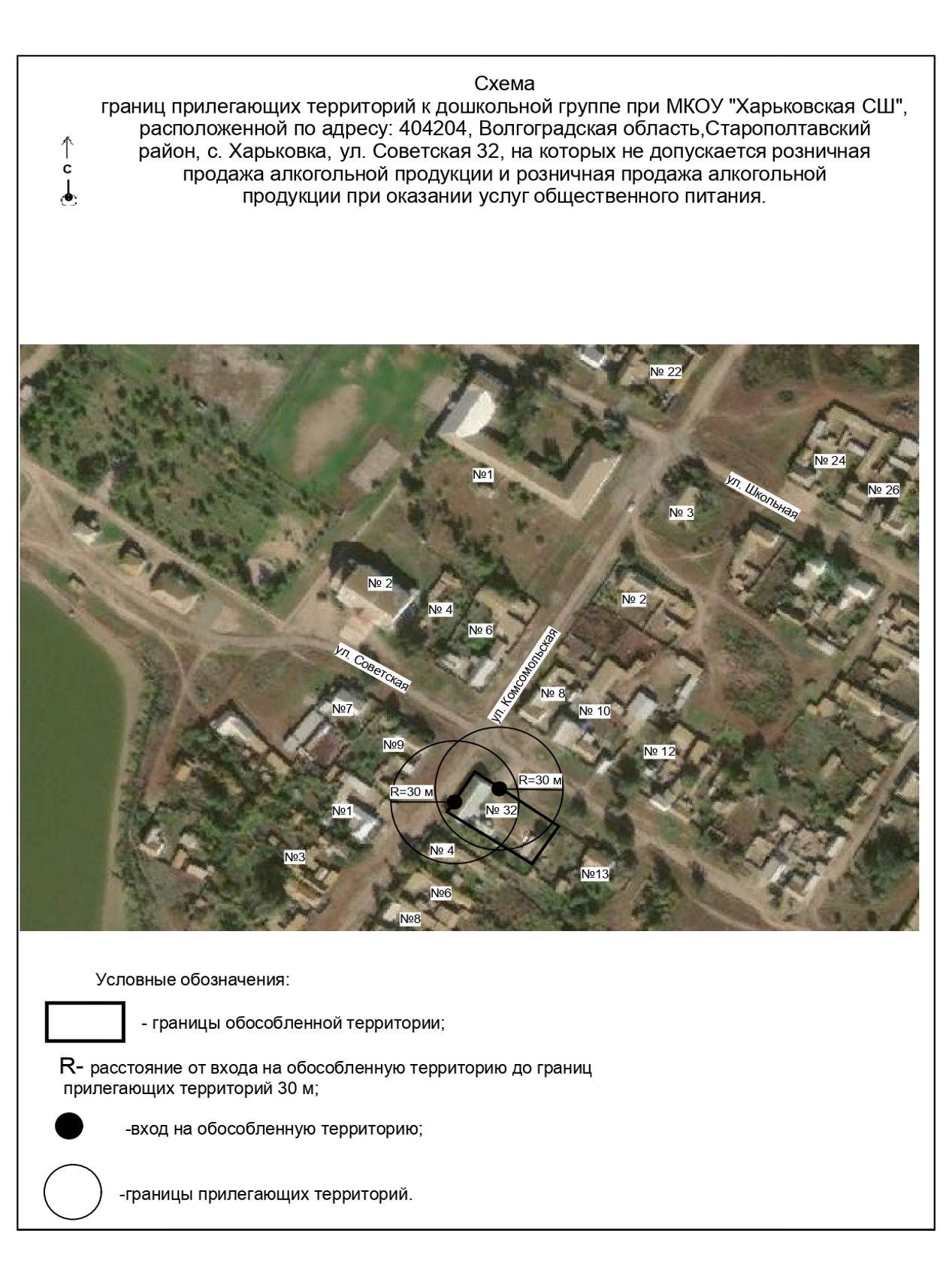 ПРИЛОЖЕНИЕ 61к постановлению администрации Старополтавского муниципального района Волгоградской областиот 12 апреля 2022 г. № 269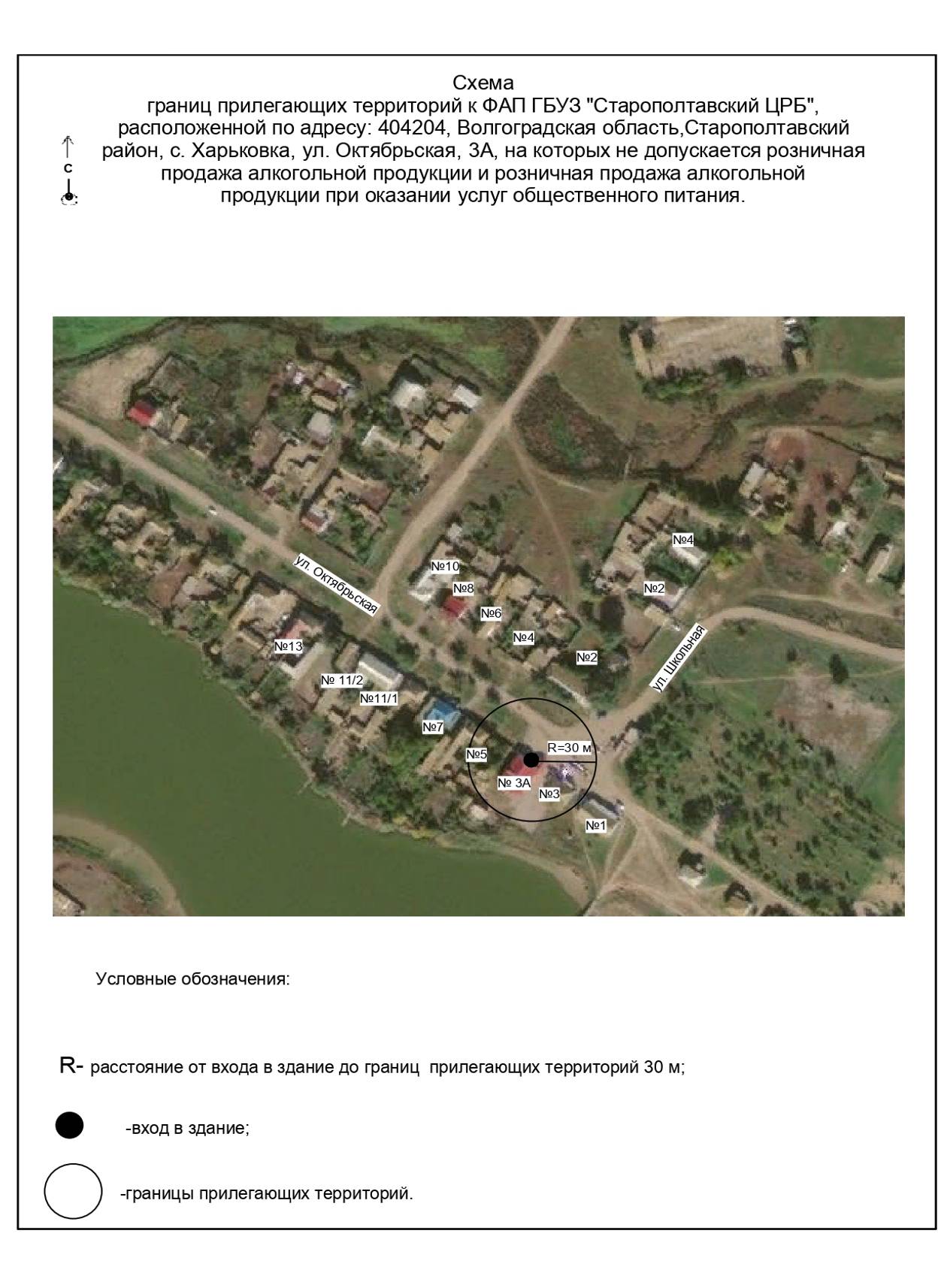 ПРИЛОЖЕНИЕ 62к постановлению администрации Старополтавского муниципального района Волгоградской областиот 12 апреля 2022 г. № 269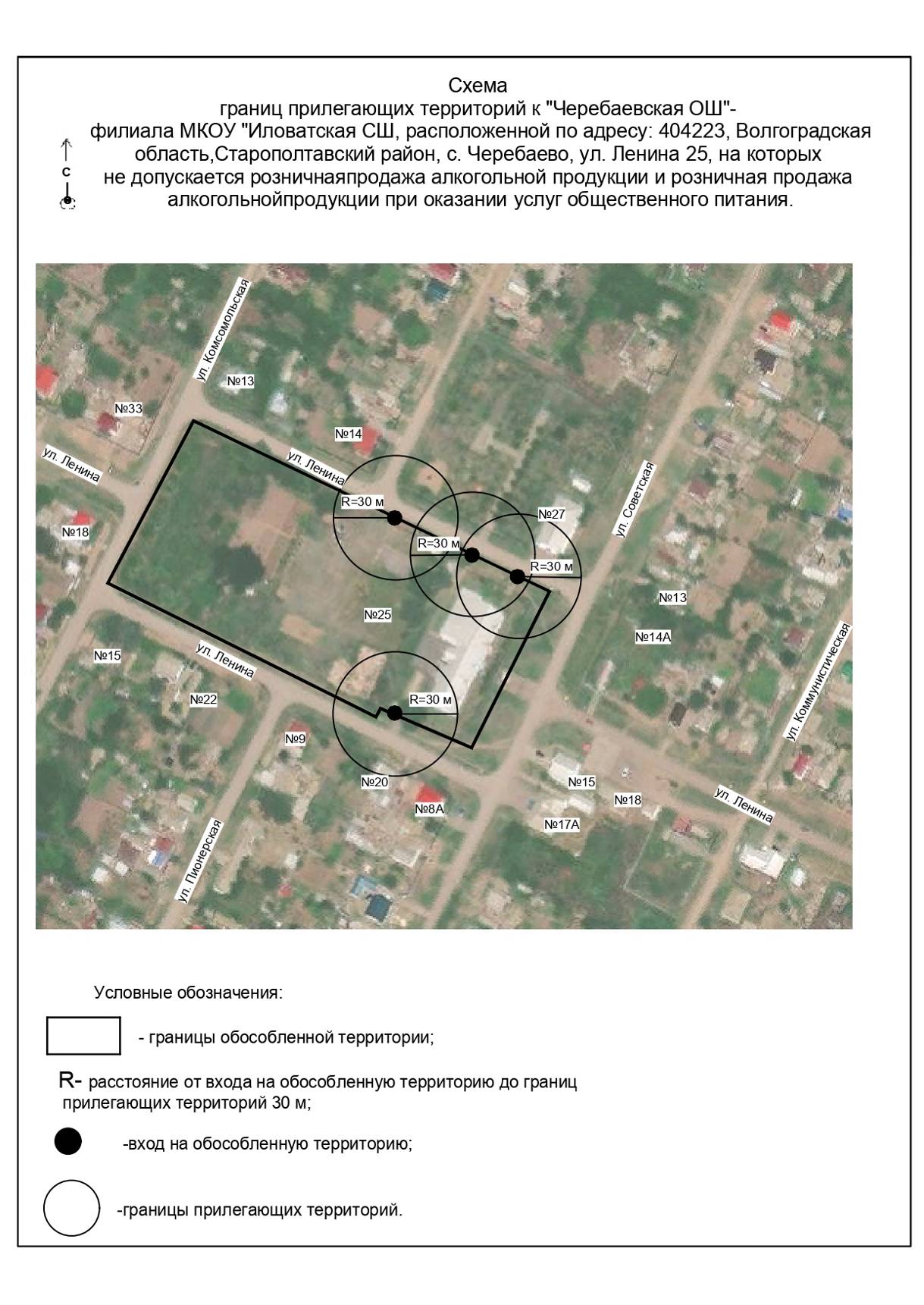 ПРИЛОЖЕНИЕ 63к постановлению администрации Старополтавского муниципального района Волгоградской областиот 12 апреля 2022 г. № 269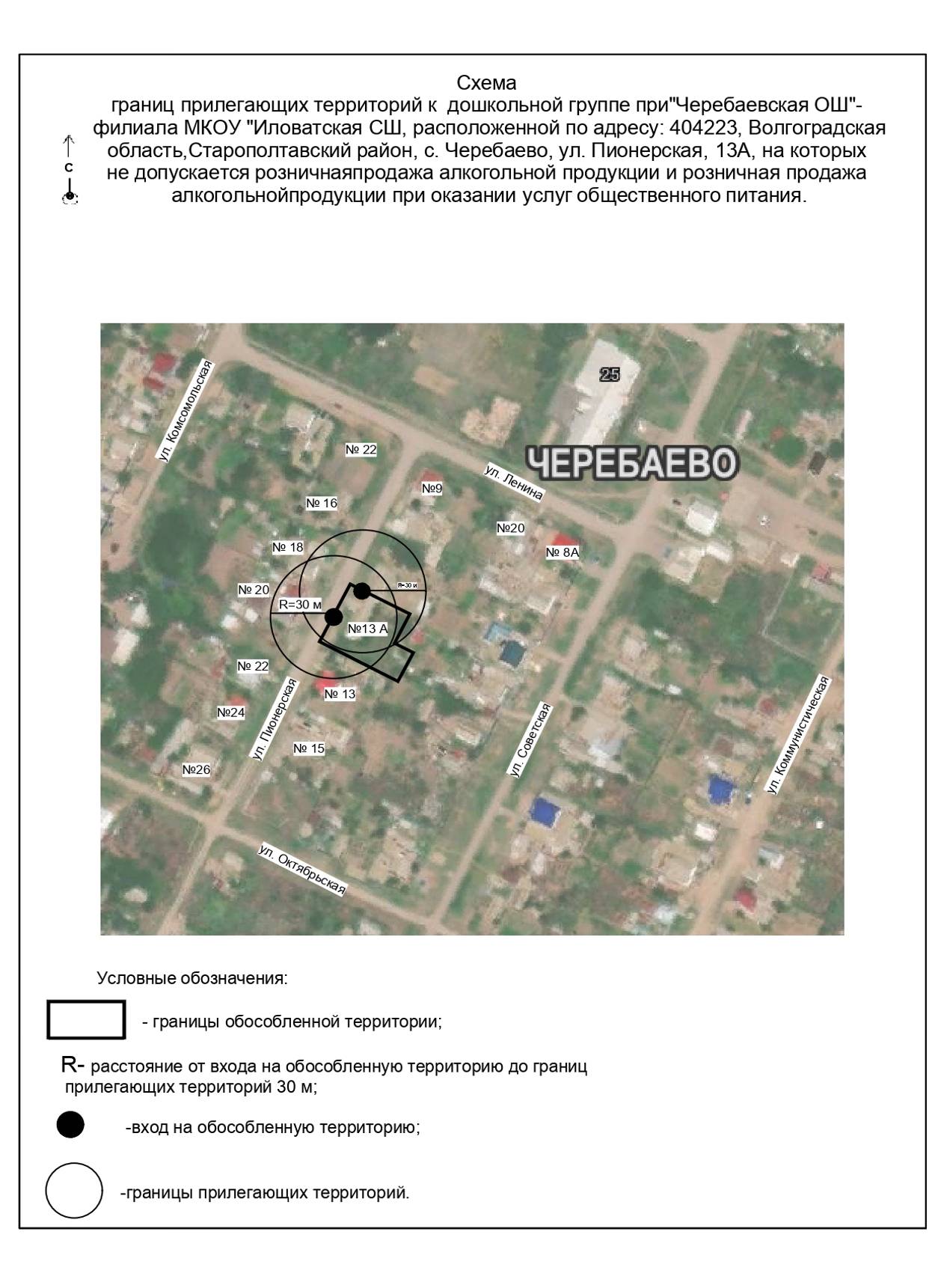 ПРИЛОЖЕНИЕ 64к постановлению администрации Старополтавского муниципального района Волгоградской областиот 12 апреля 2022 г. № 269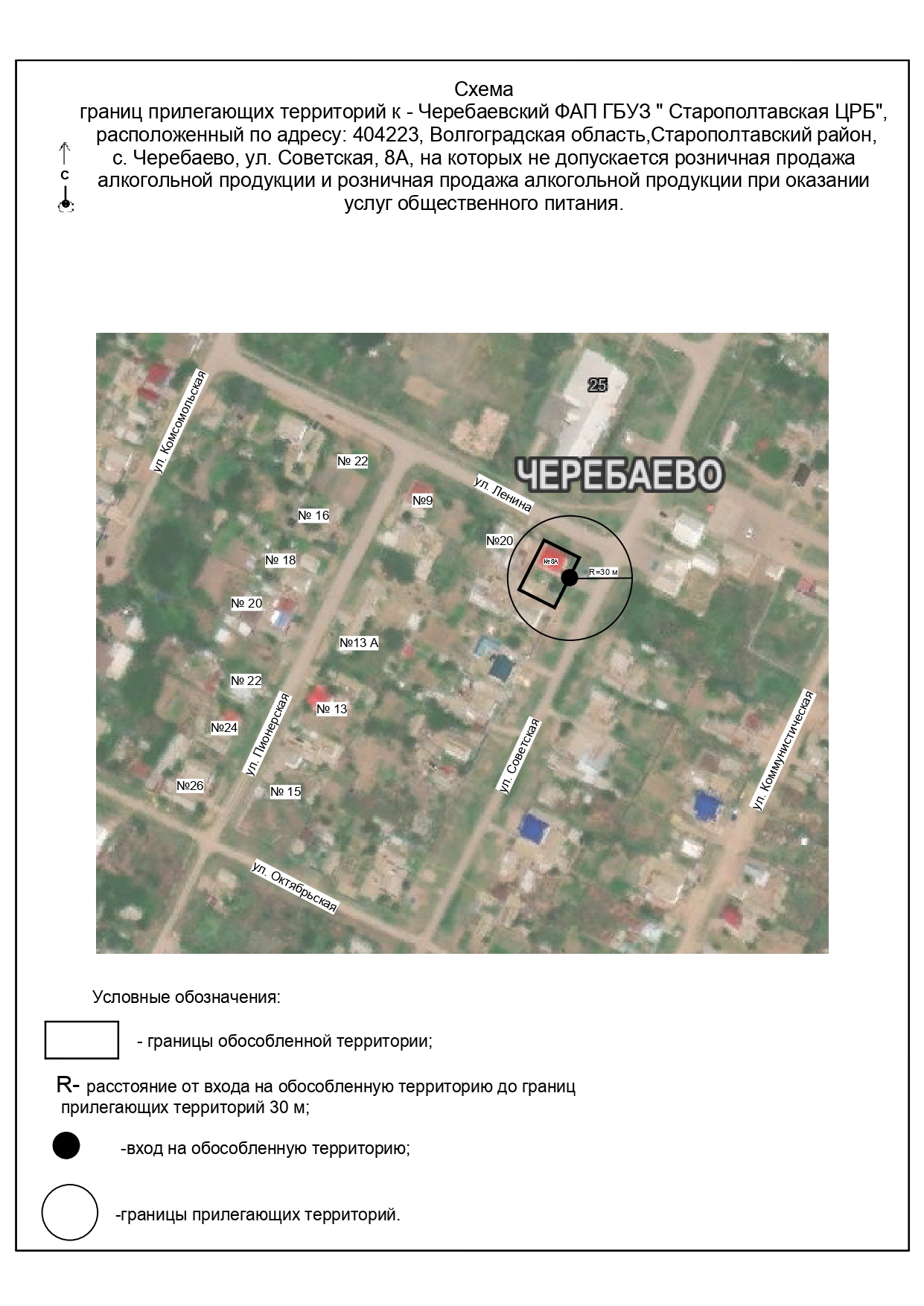 от 12 апреля 2022 г.№ 269Глава Старополтавского
муниципального районаА.С. Мелкумов